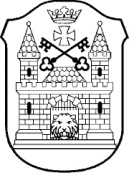 RĪGAS SPECIĀLĀ INTERNĀTPAMATSKOLAReģistrācijas Nr. 3620900693Aglonas iela 57, Rīga, LV–1057, tālrunis 67261388, tālrunis/fakss 67261389 e-pasts: rspecips@riga.lvATTĪStĪbas plāns2014. - 2019. gadamIestādes vispārīgs raksturojums.1.1. Skolas atrašanās vieta.Rīgas speciālā internātpamatskola atrodas Rīgā, Latgales priekšpilsētā, Ķengaragā. Skolas juridiskā adrese ir Aglonas 57. Skolai ir trīs ēkas: skolas ēka, internāts un skolas ēdnīca. Apkārt skolai ir liels, plašs apzaļumots pagalms ar sporta laukumu, bērnu rotaļu laukumu un atpūtas zonām. Skolas teritorija ir iežogota. Lai nodrošinātu skolēnu drošību, tika ieviesta teritorijas videonovērošana.Skola dibināta 1958.gada 1.septembrī. Sākumā tā bija 11.dzelzceļa vidusskola, no 1962.gada – Rīgas 4. internātskola, bet no 1997.gada februāra ir Rīgas speciālā internātpamatskola. 1.2. Īstenojamās izglītības programmas.     2013./2014. m. g. skola īstenoja 3 licencētas izglītības programmas:Speciālās pamatizglītības mazākumtautību programma izglītojamajiem ar mācīšanās traucējumiem. Programmas kods: 21015621. (Akreditēta 19.02.2014.)Speciālās pamatizglītības programma izglītojamajiem ar garīgās attīstības traucējumiem. Programmas kods: 21015821(Akreditēta 19.02.2014.)Speciālās pamatizglītības mazākumtautību programma izglītojamajiem ar garīgās veselības traucējumiem. Programmas kods: 21015721. (Akreditēta 19.02.2014.)Izglītojamo skaita izmaiņas pēc programmām, uzsākot 1. un 9.klasi, ir redzamas diagrammā.1.attēls. 1.- 9. klašu skolēnu sadalījums atbilstoši izglītības programmām.1.3. Skolēnu skaits.	Skolēnu skaits 2013./2014.m.g. sākumā 319 (01.09.2013); skaits 2013./2014.m.g. beigās (01.06.2014): 316.Skolēnu sastāvs pēc dzimuma: meitenes -32%, zēni -68% .2013./2014. m.g. skolēni mācījās 27 klašu komplektos.   2013./2014. m.g. laikā izglītojamo skaits samazinājies. Šīs izmaiņas ir redzamas diagrammā.attēls. Skolēnu skaits uz katra gada 1.septembrino 2008.g.attēls. Bērnu-invalīdu skaits 2013./2014.m.g.Pedagogu kvalitatīvais sastāvs.	2013./2014. m. g. skolā strādāja 84 pedagogi. 40 (48%) pedagogiem ir maģistra grāds, 2 (2%) –doktora grāds.Skolas vadību nodrošina direktors, 4 vietnieki un direktora vietnieks administratīvi saimnieciskajā darbā. 	2013./2014. m. g. skolā darbojās 9 metodiskās komisijas.Pedagogu izglītībaSociālās vides raksturojums.	Skolā liela daļa skolēnu nāk no nelabvēlīgām ģimenēm, kurās vecāki nenodarbojas ar bērnu audzināšanu, lieto alkoholu. Tas rada dažādas problēmas, kuras izpaužas kā antisociāla uzvedība (necenzētu vārdu lietošanas gadījumi, zagšanas mēģinājumi, stundu kavējumi, smēķēšana).56,3% skolēnu aug nepilnās ģimenēs.Skolas īpašie piedāvājumi.Mācību un ārpusstundu darbs tiek organizēts, ņemot vērā katra skolēna veselības stāvokli, attīstības līmeni, vajadzības un intereses.♦ Neliels skolēnu skaits klasē.♦ Elastīgs mācību plāns un saudzējošs mācību režīms.♦ Attīstību un korekciju veicinoša skolas fiziskā un mācību vide.♦ Atbalsta personāla (psihologa, logopēdu, sociālā pedagoga) regulāra palīdzība.♦ Medicīniskā aprūpe un ārsta-psihiatra pārraudzība uzraudzība?.♦ Valsts apmaksāta ēdināšana 4 reizes dienā.♦ Pedagogu individuāla, diferencēta pieeja.♦ Bezmaksas mācību grāmatas, mācību līdzekļi un skolas internāts.♦ Mērķtiecīgi un kvalitatīvi ārpusstundu pasākumi.♦ Izglītojošas ekskursijas.♦ Alternatīvās mācību un klases stundas.♦ Skolas ēkā, internāta ēkā 1. stāvā mācību kabineti un citas personāla telpas ar interneta pieslēgumu.♦ 6 mācību kabineti ar interaktīvām tāfelēm. ♦ Modernizēta skolas bibliotēka ar datoriem un interneta pieslēgumu.♦ Divi informātikas kabineti ar interneta pieslēgumu. ♦ Aktu zāle (kinozāle).♦ Plaša un daudzpusīga sporta bāze, tiek izmantots Rīgas 72. vidusskolas baseins.♦ Rehabilitācijas telpa.♦ Vasaras nometne.Interešu izglītība. 	Daudz laika skolā tiek veltīts skolēnu sporta un ārstnieciskās fizkultūras nodarbībām. Ārpusstundu pasākumi labvēlīgi ietekmē skolēnus, viņi kļūst centīgi valsts valodas apguvē, veidojas izpratne par Latvijas kultūrvēsturisko mantojumu. 	Skolas audzēkņiem ir arī iespējas attīstīt savas spējas interešu izglītības programmās. Nodarbības notiek no mācībām brīvajā laikā. Skola dažāda vecuma audzēkņiem piedāvā šādas interešu izglītības programmas: Skolas tradīcijas.Zinību diena.Dzejas dienu pasākumi.Skolotāju diena.Latvijas valsts dzimšanas diena.Ziemassvētku pasākums.Deju maratons, konkurss (Hip-Hop, Breiks).Tatjanas diena.Meteņi.Lieldienas.Piedalīšanās Latvijas Lielajā talkā.Daiļlasīšanas konkursi krievu valodā, latviešu valodā(2.-9.kl.).Skolēnu radošo darbu izstādes.Rudens, pavasara un vasaras nometnes ekskursijas.4.maijs - Latvijas Republikas Neatkarības deklarācijas pasludināšanas diena.Pēdējā zvana svētki.9. klašu skolēnu izlaidums.Sadarbības pasākumi ar Rīgas pilsētas bibliotēku „Daugava”.Sadarbības pasākumi ar Rīgas pašvaldības policiju.Sporta pasākumi un sporta dienas.Skolas finansiālais nodrošinājums.	Skola tiek finansēta no valsts un Rīgas pilsētas pašvaldības budžeta. Finanšu līdzekļi tiek izmantoti skolas vajadzībām saskaņā ar normatīvajos aktos noteikto kārtību. To aprite un uzskaite ir centralizēta, izlietojums ir racionāls un efektīvs. Budžeta līdzekļu izmantošana:Iestādes darbības pamatmērķi. Iepriekšējo mācību gadu prioritātes un konkrēti rezultāti.Iepriekšējā vērtēšanas perioda ieteikumu izpilde.Akreditācijas ekspertu komisijas ziņojuma datums: 	19.02.2014.Akreditācijas derīguma termiņš:	18.02.2020.Akreditācijas termiņš: 6 gadi 4. Iestādes sniegums kvalitātes rādītājos visu jomu atbilstošajos kritērijos.4.1. Pamatjoma: mācību saturs.4.1.1. Skolas īstenotās izglītības programmas. Skola īsteno 3 licencētās (licenču izdošanas datums: 27.11.2013.) un akreditētas (akreditācijas ekspertu komisijas ziņojuma datums: 	19.02.2014) speciālās pamatizglītības mazākumtautību programmas: kodi: 21015621, 21015721, 21015821.  Mācību priekšmeta prasmju apguves plāni un klašu audzinātāju darba plāni tiek īstenoti atbilstoši licencētajām  izglītības programmām.  Gandrīz visi vecāki apgalvo, ka viņiem ir sniegta informācija par skolā apgūstamajām izglītības programmām. Mācību priekšmetu stundu saraksts ir apstiprināts un atbilst licencētajām izglītības programmām.  Gandrīz visi vecāki norāda, ka skolas sniegtā informācija ir konkrēta un lietderīga.  Izglītojamo slodze atbilst normatīvo aktu prasībām. Visi skolotāji izprot sava mācību priekšmeta standartā noteiktos mērķus un uzdevumus, zina tāobligāto saturu, skolēnu sasniegumu vērtēšanas formas un kārtību.Skolotāji veiksmīgi plāno mācību satura apguves secību, dažādu tēmu apguvei paredzēto laiku, mācību līdzekļus un metodes, vērtēšanas formas un metodiskos paņēmienus. Mācību priekšmeta prasmju apguves plāni izstrādāti, balstoties uz valsts pamatizglītības mācību priekšmetu standartiem un uz pilnveidotām uzlabotām mācību priekšmeta paraugprogrammām.   Skola nodrošina ar izglītības programmu īstenošanai atbilstošo mācību literatūru.  Sakarā ar mācību materiālu, kas paredzēts speciālajām skolām, trūkumu, skolotāji izstrādājuši mācību līdzekļus, didaktiskos materiālus un individuālos uzdevumus izglītības programmu 21015721, 21015821 realizēšanai.  2013./2014.m.g. notikusi konference no cikla ,,Metodiskie meklējumi un labāko darbu ieviešana skolotāja profesionālās darbības praksē”. Visi skolotāji sadarbojas, izvērtējot un analizējot mācību programmu īstenošanu.Skolas vadība sekmīgi koordinē un pārrauga mācību priekšmetu tematisko plānu izstrādi.Skola veiksmīgi organizē skolēnu izglītības programmu rotāciju, balstoties uz katra skolēna veselības stāvokļa un mācīšanās dinamikas diagnosticēšanu.Skolas darbības stiprās puses.Skola veiksmīgi īsteno 3 licencētās speciālās pamatizglītības mazākumtautību programmas.Skolā izstrādāta vienota mācību priekšmetu tematisko plānu struktūra.Skolotāji plāno mācību un audzināšanas darbu, ņemot vērā skolēna veselības stāvokli, attīstības līmeni, vajadzības un intereses. Vecāki apmierināti ar skolas sniegto informāciju.Skolā tiek pilnveidota skolēnu pārcelšanas sistēma no izglītības programmas ar kodu 21015621 uz programmu ar kodu 21015721 un uz programmu ar kodu 210158214.2. Pamatjoma: mācīšana un mācīšanās.4.2.1. Mācīšanas kvalitāte. Skolā izstrādāta sistēma skolotāju darba kvalitātes novērtēšanai.44% skolotāju ieguvuši 3. pedagogu profesionālās darbības kvalitātes pakāpi, skolas direktore – 4. pakāpi.Skolotāji turpina apmeklēt kvalifikācijas celšanas kursus, nodarbojas ar pašizglītošanos un savā pieredzē dalās ar kolēģiem.Visi skolotāji pedagoģisko darbu veic, pamatojoties uz detalizētām veselības kartēm, kas sastādītas katram skolēnam.  Skola turpina sistemātiski veikt skolēnu fiziskās attīstības diagnostiku, organizē izmeklēšanu bērnu slimnīcas ,,Gaiļezers” psihiatrijas nodaļā vai citās medicīnas iestādēs.  Skolotāju izmantotās mācību metodes ir daudzveidīgas, tās atbilst skolēnu attīstības līmenim, spējām, vecumam, veselības stāvoklim, mācību priekšmetu satura prasībām un mācību priekšmetu specifikai.  Skolotāji turpina efektīvi kombinēt tradicionālās un inovatīvās pedagoģiskās tehnoloģijas.  Mācību priekšmetu skolotāju metodiskas komisijas analizē ieviestās inovācijas mācību procesā. Daudzi skolotāji izmanto savā praksē mākslas terapijas metodes un paņēmienus. Skolotāji ļoti aktīvi izmanto 6 interaktīvās tāfeles, tai skaitā interneta resursus. Gandrīz visi skolotāji apgalvo, ka mācību procesā izmanto mūsdienīgas tehnoloģijas. Skolā ir noteikta vienīga mājas darbu uzdošanas kārtība. Mācību priekšmetu programmu īstenošanā tiek nodrošināta mācību procesa saikne ar reālo dzīvi, īpaši tas raksturīgs programmās skolēniem ar garīgās attīstības traucējumiem (kods 21015821). Skolotāju skaidrojums un stāstījums ir saprotams, pārdomāts, plānveidīgs, piemērots mācāmo mācību priekšmetu tēmai un atbilstošs skolēnu vecumam un attīstības līmenim, par ko liecina gandrīz visi aptaujātie skolēni. Visi skolotāji apgalvo, ka skolēni vajadzības gadījumā labprāt lūdz padomu vai palīdzību skolotājam. Skolotāji stundās rosina skolēnus izteikt savas domas, pamatot izteikto viedokli. Skolotāji uzdod skolēniem saprotamus jautājumus, ņemot vērā zināšanu līmeni.  Gandrīz visi skolēni uzskata, ka var prasīt padomu skolotājiem, ja kaut ko nesaprot. Skolotāji sekmīgi iesaista darbā visus skolēnus, kā arī cenšas veidot dialogu ar skolēniem. Visi skolotāji sekmīgi veic savas profesionālās darbības pašanalīzi.Skolas darbības stiprās puses. Skolā izstrādāta vienota sistēma skolotāju darba kvalitātes novērtēšanai.Skolotāji efektīvi kombinē tradicionālās un inovatīvās mācību metodes. Skolotāji vada mācību procesu, ņemot vērā katra skolēna individuālās īpatnības, ievērojot apmācības diferencēšanu un individualizāciju.4.2.2. Mācīšanās kvalitāte.  Izglītojamiem un vecākiem ir zināma mācību darba sistēma.  Skolotāji katrā stundā veicina skolēnos motivāciju mācīties. Gandrīz visi skolēni uzskata, kā apgalvo skolotāji, ka var sasniegt labākus rezultātus. Skolotāji rosina skolēnus izmantot mācību grāmatas, bibliotēkas resursus, internetu. Gandrīz visi skolēni  uzskata, ka viņi skolā var izmantot dažādus mācību līdzekļus. Skolā tiek nodrošinātas iespējas individuālam mācību darbam pēc individuāla konsultāciju plāna.  Latviešu, krievu un angļu valodas skolotāju metodiskās komisijas organizē 4 seminārus par tēmu ,,Skolēnu pamatprasmju un iemaņu (lasīšana, klausīšanās, runāšana un rakstīšana) vērtēšana un analīze 4.-6.klasēs” (izgl. progr. 21015621, 21015721). Matemātikas skolotāju metodiskā komisija organizē 3 seminārus par tēmu ,,Pamatprasmju un iemaņu (galvas rēķini, rakstiski rēķini, teksta uzdevumu risināšana) vērtēšana un analīze 4.-6.klasēs.” (izgl. progr. 21015621, 21015721). Mācību gada laikā tiek veikta iegūto rezultātu salīdzinošā analīze un plānota tālākā darbība. Skolēnos tiek veidota pozitīva attieksme pret mācību darbu. Lielākā daļa skolēnu atzīst, ka viņiem patīk mācīties.  Skolā tiek veikta mācību stundu kavējumu uzskaite un analīze, informācija tiek apkopota un analizēta.  Neattaisnoto iemeslu dēļ skolu neapmeklējošo skolēnu skaits pēdējos gados būtiski samazinājies.  Visi vecāki apgalvo, ka viņiem ir sniegta informācija, kā jārīkojas, ja bērns nevar ierasties skolā.  Lielākā daļa skolēnu uzskata, ka viņi mācībās sadarbojas ar citiem skolēniem.  Skolēni labprātīgi iesaistās kopīgos mācību darba pasākumos. Skolas darbības stiprās puses.Skolotāji veicina skolēnos motivāciju mācīties.Skolotāji regulāri veic mācīšanās kvalitātes izvērtējumu. Skolā apkopo un analizē informāciju par skolēnu mācību sasniegumiem..Lielāka daļa skolēnu atzīst, ka viņiem patīk mācīties. Vērtēšana kā mācību procesa sastāvdaļa.  Skolotāji skolēnu mācību sasniegumus vērtē regulāri.   Skolā izstrādāta vienota skolēnu sasniegumu vērtēšanas sistēma.  Vērtēšanas formas un metodes ir daudzveidīgas un atbilst skolēnu vecumam, attīstības līmenim un mācību priekšmeta specifikai.   Skolā ir vienotas prasības pārbaudes darbu veidošanai, rezultātu uzskaitei un analīzei.   Skolotāji iepazīstina skolēnus un vecākus ar vērtēšanas sistēmu skolā.   Visi skolotāji apgalvo, ka skolā regulāri izvērtē katra skolēna izaugsmi.  Gandrīz visi skolēni uzskata, ka skolotāji paskaidro darbu vērtējumus, gandrīz visi vecāki apgalvo, ka viņiem ir izskaidrota mācību sasniegumu vērtēšanas kārtība.   Gandrīz visi skolēni apgalvo, ka prot novērtēt savus mācību sasniegumus.  Skolas pārbaudes darbu grafiks tiek precizēts 2 reizes gadā. Skolēnu sasniegumu uzskaite tiek veikta, ierakstot tos klašu žurnālos, skolēnu dienasgrāmatās. No 2014./2015.m.g. sāksies 5.-9. klašu skolotāju darbība ar e-žurnāliem. Vecākus iepazīstina ar vērtējumiem. Visi apgalvo, ka regulāri saņem informāciju par sava bērna sasniegumiem.  Metodisko komisiju sanāksmēs analizē skolēnu sasniegumu vērtēšanas sistēmas efektivitāti ikdienas mācību sasniegumu vērtēšanā.1.semestra un mācību gada beigās skolas vadība kopā ar metodiskām komisijām apkopo un salīdzina skolēnu sasniegumu rezultātus, lai izmantotu mācību procesa pilnveidei.Katru mācību gadu tiek pilnveidoti un pēc nepieciešamības koriģēti skolēnu mācību sasniegumu vērtēšanas kārtības noteikumi.Skolas darbības stiprās puses. Skolā ir izstrādāta vienota skolēnu sasniegumu vērtēšanas sistēma. Vērtēšanas formas un metodes ir daudzveidīgas un atbilst skolēnu individuālām īpatnībām. Skolas administrācija pārrauga vērtējumu uzskaiti. Skolēnu sasniegumu rezultātus skolotāji izmanto mācību procesa pilnveidei.4.3. Pamatjoma: skolēnu sasniegumi.4.3.1. Skolēnu sasniegumi ikdienas darbā.Skolā ir noteikta kārtība skolēnu sasniegumu vērtēšanai, uzskaitei un analīzeiMācību sasniegumu diagnostika tiek sistematizēta skolas iekšējā kontrolē. 2013./2014. m.g. skola apkopoja informāciju par skolēnu mācību sasniegumiem, tā tiek vākta jau vairākus gadus un regulāri papildināta un analizēta. Skolēnu izaugsme tika uzskatāmi salīdzināta.Gandrīz visi skolēni apgalvo, ka viņu rakstu darbus skolotāji izlabo savlaicīgi.Gandrīz visi skolēni piekrīt, ka skolotāji vienmēr izskaidro pārbaudes darba izpildes nosacījumus. Skolā izstrādāta vienota pārbaudes darbu rezultātu noformējuma un analīzes forma. Lielākā daļa skolotāju apgalvo, ka:      - pārbaudes darbi ir diferencēti, atbilstoši katra skolēna īpatnībām;      - pārbaudes darbu saturs un apjoms atbilst mācību priekšmeta programmai;      - pārbaudes darbi tiek fiksēti vienotā grafikā;      - skolēnam ir iespējas uzlabot savu vērtējumu pārbaudes darbā;      - pirms pārbaudes darba veikšanas skolēni tiek iepazīstināti ar pārbaudes darba vērtēšanas kritērijiem;     1. semestra un mācību gada beigās skolas vadība kopā ar metodiskām komisijām apkopoja un analizēja skolēnu sasniegumu rezultātus. Pēdējo gadu laikā iezīmējas progress skolēna sasniegumu uzskaitē, vērtēšanā un analīzē.2014./2015.m.gada laikā 5.-9. klašu skolotāji pāries uz elektronisko klases žurnālu izmantošanu (www.e-klase.lv).Skolas darbības stiprās puses.Skolai ir noteikta kārtība skolēnu sasniegumu ikdienas darbā vērtēšanai, uzskaitei un analīzei. Mācību sasniegumu diagnostika tiek sistematizēta skolas iekšējā kontrolē.Skolā izstrādāta vienota pārbaudes darbu rezultātu noformējuma un analīzes veidlapa.Rīgas speciālās internātpamatskolas izglītojamo mācību sasniegumu vērtēšanas noteikumi sistemātiski tiek pilnveidoti.4.3.2. Skolēnu sasniegumi valsts pārbaudes darbos.2013./2014. mācību gadā 3.,6.,9. klašu skolēni bija atbrīvoti no valsts pārbaudes darbiem atbilstoši Ministru kabineta noteikumiem Nr.112 „Kārtība, kādā izglītojamie atbrīvojami no noteiktajiem valsts pārbaudījumiem”.  4.4. Pamatjoma: atbalsts skolēniem.Psiholoģiskais atbalsts, sociālpedagoģiskais atbalsts un izglītojamo drošības garantēšana (drošība un darba aizsardzība).Skolā regulāri tiek apkopota vecāku un medicīnas darbinieku sniegtā informācija par skolēnu veselības stāvokli un atsevišķu skolēnu blakus saslimšanām.Skolā ir noteikta kārtība, kādā skolas darbinieki informē vecākus par negadījumiem, traumām, saslimšanas gadījumiem.Skolas medicīniskais personāls sistemātiski veic pārbaudes: telpu (klases, tualetes, guļamtelpas) higiēna; bērnu personīgā higiēna (āda, nagi, mati, apģērbs); mācību kabinetu, guļamtelpu un tualešu dezinfekcija; ēdnīcas higiēna un dezinfekcija.Gandrīz visi vecāki apgalvo, ka ir informēti par bērnu profilaktiskajiem veselības aprūpes pasākumiem.Skolas ēkā atbilstoši prasībām izvietoti evakuācijas plāni.Skolā ir izstrādātas instrukcijas atbilstoši normatīvajiem dokumentiem.Skolēni un skolotāji zina, kā rīkoties traumu, nelaimes gadījumā, bīstamās un ārkārtas situācijās, evakuācijas gadījumā. Veiktas drošības tehnikas instruktāžas pēc darba drošības un aizsardzības instrukcijām mācību un ārpusstundu laikā. Izstrādāti skolas iekšējās kārtības noteikumi. Skolas personāls, skolēni un vecāki iepazīstināti ar tiem.2013./2014.m.g. septembrī tika organizēta drošības nedēļa, kad tika atgādināti drošības tehnikas noteikumi klasē, sporta zālē, sporta laukumā, sabiedriskajā transportā.Valsts policijas pārstāvji organizēja lekcijas par administratīvo atbildību un uzvedības noteikumiem sabiedrībā 5.-9.klašu skolēniem. 1-4.klases skolēniem Valsts policijas darbinieki skaidroja uzvedības noteikumus mājās, pagalmā, uz ielas5. un 8.klašu skolēniem tika organizēta lekcija ar Atkarības profilakses centra palīdzību „Kas ir atkarība’’.Visiem drošības pasākumiem ir izstrādāti reglamentējošie dokumenti, ar tiem iepazīstināti skolēni, personāls. Ir veiktas praktiskas apmācības, noteikta kārtība ekskursiju, pārgājienu organizēšanā.Gandrīz visi vecāki apliecina, ka skola rūpējas par viņu bērna drošību skolā un ārpusskolas pasākumos.Skolā apstiprināti Iekšējās kārtības noteikumi, ar kuriem iepazīstināti skolēni, skolotāji, vecāki. Lielākā daļa skolēnu apgalvo, ka skolā un tās apkārtnē jūtas droši, jo skolas teritorijā regulāri patrulē policijas pārstāvis.Mācību kabinetos izvietotas instrukcijas. Skolēni ar savu parakstu 2 reizes gadā apstiprina, ka ar šīm instrukcijām ir iepazinušies.Skolā ir noteikta informācijas apmaiņas kārtība (starp skolotājiem, vecākiem, atbalsta personālu) par skolēniem, kuriem ir nepieciešams psiholoģisks vai sociāls atbalsts. Šo informāciju veiksmīgi izmanto skolēnu atbalstam un sadarbībai ar sociālajiem dienestiem, mediķiem, Bērnu tiesību aizsardzības centru, Nepilngadīgo uzraudzības nodaļu, Bāriņtiesu, Psiholoģiskās palīdzības centru.Gandrīz visi aptaujātie vecāki apgalvo, ka skolā ir skaidri formulēti iekšējas kārtības noteikumi.Gandrīz visi skolēni zina, kā rīkoties bīstamās un ārkārtas situācijās.Gandrīz visi skolotāji apgalvo, ka sadarbojas ar skolas atbalsta personālu.Skolas darbības stiprās puses.Skolā regulāri tiek apkopota vecāku un medicīnas darbinieku sniegtā informācija par skolēnu veselības stāvokli.Skolā ir noteikta informācijas apmaiņas kārtība par skolēniem, kuriem ir nepieciešams psiholoģisks vai sociāls atbalsts.Uzskaitīti „riska grupas” skolēni, un atbalsta personāls kopā ar pedagogiem strādā ar viņiem pēc individuālajām korekcijas programmām.Skola katru gadu organizē drošības nedēļu.Drošības pasākumi ir pārdomāti un interesanti.Skolā darbojas pilnveidoti Iekšējās kārtības noteikumi, ar kuriem iepazīstināti skolēni, skolotāji, vecāki.Atbalsts personības veidošanā.Skolā veikts pārdomāts darbs skolēnu pozitīvo attieksmju, personības īpašību un sociālo iemaņu attīstīšanā.Skolas administrācija, sociālie pedagogi, psihologs konsultē skolotājus un vecākus par skolēnu personības attīstības jautājumiem.Efektīvi darbojas programma „Audzināšana”.Visiem internāta skolotājiem ir izstrādāti audzināšanas plāni, pamatojoties uz valstī un skolā izvirzītajām audzināšanas darba prioritātēm, ņemot vērā konkrētās klases vajadzības. Mācību gada beigās internāta skolotāji veic darba pašvērtējumu. Audzināšanas stundās īpaša vērība tiek pievērsta pilsoniskai audzināšanai, veselīga dzīvesveida pamatiem, uzvedības un saskarsmes kultūrai, skolēnu tiesībām un pienākumiem, tikumiskām vērtībām.Lielākā daļa skolēnu apgalvo, ka klases audzinātāja stundas ir interesantas.Gandrīz visi skolēni apgalvo: skolas organizētie ārpusklases pasākumi ir interesanti.Skolēnu vecāki pozitīvi vērtē klašu audzinātāju darbu bērnu personības veidošanā.Skolā tiek piedāvāts plašs interešu izglītības programmu klāsts.Interešu izglītības nodarbību laiki saskaņoti ar mācību stundu grafiku un izdevīgi audzēkņiem pulciņu apmeklēšanai.Pulciņu vadītāji, lai sekmīgāk realizētu savas darbības programmas, pēc nepieciešamības sadarbojas ar klases audzinātājiem, mācību priekšmetu skolotājiem, administrāciju un skolēnu vecākiem, kā arī paziņo par dalībnieku individuālajiem un komandas sasniegumiem skatēs, konkursos, sacensībās, projektos u.c. aktivitātēs.Lielākā daļa skolēnu tiek iesaistīta dažādos skolas un ārpusskolas pulciņos, fakultatīvajās nodarbībās atbilstoši viņu spējām un interesēm.Gandrīz visi vecāki apgalvo, ka skolā bērniem bija dota iespēja piedalīties dažādos pasākumos un aktivitātēs.Skolēniem ir iespēja līdzdarboties pasākumu organizēšanā, uzņemties atbildību par tiem.2013./2014.m.g. skolā strādās vasaras nometne. Nometnē atpūsties ap 100 skolēniem. Skolas darbības stiprās puses.Skolā tiek veikts pārdomāts darbs skolēnu pozitīvo attieksmju, personības rakstura īpašību un sociālo iemaņu attīstīšanā. Skolas programma „Audzināšana” ietver sevī sekojošas jomas: pilsoniskā audzināšana, emocionālas inteliģences veidošana, veselīga dzīvesveida, drošības izjūtas veicināšana, izglītība kā vērtība, karjeras izvēle.Skola organizē interesantus un daudzveidīgus pasākumus.Skolā tiek piedāvāts plašs interešu izglītības programmu klāsts.Skolas audzēkņi piedalās skolas, Latgales priekšpilsētas, starptautiskos pasākumos.Skolā strādā vasaras nometne. Atbalsts karjeras izvēlē.Skolā ar skolēnu karjeras izvēles jautājumiem nodarbojas mācību priekšmetu skolotāji, internāta skolotāji.Skolā darbojas programma ,,Karjera”, kuras ietvaros tiek veikta skolēnu testēšana, izskatīti darba tiesiskie jautājumi un iespējas strādāt un mācīties.   Tika organizēti pasākumi, kas saistīti ar vecāko klašu skolēnu tālāko profesionālo un izglītojošo pašnoteikšanos.   Notika sadarbības pasākumi ar Rīgas Tūrisma un radošās industrijas tehnikumu (2 reizes gadā), Rīgas 2. speciālo internātpamatskolu (2 reizes gadā).   Karjeras nedēļā skolēni apmeklēja Ugunsdrošības un civilās aizsardzības koledžu, Latvijas Vides ģeoloģijas un meteoroloģijas centru, Ugunsdzēsēju muzeju, izstādi „Skola 2014”. Skolas vadība savlaicīgi informē vecākus un audzēkņus par izglītības programmu izvēles iespējām un konkrētām prasībām to apguvē. Karjeras izglītība organizēta pēc sistēmas: gribu – varu – vajag –izvēlos. Skola piedāvā vispusīgu informāciju par dažādām profesijām un tālākās izglītības iespējām.Skolas vadība un atbalsta personāls veicina un atbalsta skolēnu veselības stāvokļa, spēju un interešu apzināšanu un izpēti, lai nodrošinātu skolēniem iespējami atbilstošu profesiju. Gandrīz visi skolēni  uzskata, ka skolā ir pieejama informācija par dažādām profesijām.Gandrīz visi vecāki apgalvo, ka skola piedāvā vispusīgu informāciju par dažādām profesijām un tālākās izglītības iespējām.Lielākā daļa absolventu mācību gada noslēgumā ir skaidrībā par profesiju un turpmāko mācību iestādi.Skolas darbības stiprās puses. Skolā darbojas programma ,,Karjera”. Karjeras izglītība organizēta pēc sistēmas: gribu – varu – vajag –izvēlos.  Skola piedāvā vispusīgu informāciju par dažādām profesijām un tālākās izglītības iespējām. Skolā ir izstrādāti informatīvie materiāli. Skola organizē atvērto durvju nedēļu un karjeras nedēļu.Atbalsts mācību darba diferenciācijai.Skola atbalsta skolēnu piedalīšanos dažādos konkursos un izstādēs.Skolēni piedalās Latgales priekšpilsētas un Rīgas bērnu zīmējumu, rokdarbu izstādēs, deju konkursos. Bērni apbalvoti ar diplomiem.Sekmīgi attīstās skolēnu izziņas intereses un paplašinās viņu redzesloks par kultūru, sadzīvi, krievu un latviešu tautas tradīcijām, Eiropas tautām. Skolā darbojas kinolektorijs. Šogad skolēni vairāk uzzināja par olimpiskās kustības vēsturi.Skolā tiek apzināti skolēni, kuriem ir grūtības mācībās, kuri ilgstoši nav apmeklējuši skolu un kuriem ir veselības traucējumi.Skola plāno, organizē un izvērtē atbalsta personāla (psihologa, psihiatra, pediatra, medmāsas, sociālā pedagoga) darbu, nepieciešamības gadījumā prasmīgi organizē citu speciālistu iesaistīšanu atbalsta procesā.Atbalsta personāls pastāvīgi nodrošina kvalitatīvu palīdzību skolēniem, veiksmīgi sadarbojas ar mācību priekšmetu skolotājiem, internāta skolotājiem un vecākiem.Skolas darbības stiprās puses.Skola atbalsta skolēnu piedalīšanos dažādos konkursos un izstādēs.Skolā tiek apzināti skolēni, kuriem ir grūtības mācībās, kuri ilgstoši nav apmeklējuši skolu un kuriem ir veselības traucējumi.Atbalsta personāls pastāvīgi nodrošina kvalitatīvu palīdzību skolēniem, skolotājiem un vecākiem.Atbalsts izglītojamajiem ar speciālām vajadzībām.Sadarbībā ar vecākiem ir apzinātas katra skolēna speciālās vajadzības un skolēna veselības stāvoklis, ir attiecīgs pedagoģiski medicīniskās komisijas atzinums.Skolā ir noteikta kārtība skolēnu diagnosticēšanai pie psihiatra un klīniskā psihologa.Mācību un ārpusstundu darbs tiek organizēts, ņemot vērā katra skolēna veselības stāvokli, attīstības līmeni, vajadzības un intereses.Skolēniem tiek nodrošināta iespēja apgūt atbilstošu izglītības programmu, nodrošināts atbilstošs pedagoģiskais personāls, nepieciešamie resursi. Atbalsta personālam ir precīza problēmbērnu uzskaite un izpēte.Skolas darbības stiprās puses.  Skolēniem tiek nodrošināta iespēja apgūt atbilstošu izglītības programmu. Skolā ir noteikta kārtība skolēna speciālo vajadzību diagnosticēšanai. Mācību un ārpusstundu darbs organizēts, ievērojot katra skolēna individuālās īpatnības.Sadarbība ar izglītojamā ģimeni.Skola sekmīgi un radoši sadarbojas ar skolēnu vecākiem gan vecāku sapulcēs, gan individuāli.Gandrīz visi vecāki piekrīt, ka viņu bērniem patīk skola.Mācību gada laikā atbalsta personāls savlaicīgi rekomendē vecākiem apmeklēt bērnu ārstus- speciālistus.Gandrīz visi  vecāki atzīst, ka skolas sniegtā informācija ir lietderīga un konkrēta. Visi vecāki apliecina, ka informācija vecākiem par bērnu sasniegumiem tiek sniegta regulāri. Gandrīz visi vecāki apgalvo, ka vecāku sapulces un tikšanās ir labi sagatavotas un organizētas.Gandrīz visi skolotāji piekrīt, ka pasākumi vecākiem ir pārdomāti un labi organizēti.Visi skolotāji apliecina, ka skola palīdz vecākiem sniegt atbalstu bērnam mācīšanās procesā.Vecāku informēšanai tiek izmantotas vecāku sapulces, dienasgrāmatas un liecības, telefonsarunas un mājas vizītes. 2014.gadā no27. februāra līdz 5. martam skola organizēja Atvērto durvju dienas, lai vecāki varētu klātienē apskatīt iestādi un iepazīties ar iestādes personālu. Skolā tradicionāli tiek organizēti koncerti vecākiem, tajos uzstājas bērni, kuri darbojas teātra un deju pulciņos. Tiek organizētas bērnu radošo darbu izstādes. Skolas darbības stiprās puses.  Sadarbība ar izglītojamā ģimeni ir daudzveidīga.  Vecāki apmierināti ar skolas sniegto informāciju. Skolā tradicionāli tiek organizēti koncerti un izstādes vecākiem.4.5. Pamatjoma: skolas vide.Skolas mikroklimats.Skola mērķtiecīgi plāno un īsteno skolas tēla veidošanu. Skola ievieš un kopj savas tradīcijas - Zinību diena, Projektu nedēļa, Valsts svētki, Lieldienu pasākumi, atskaites koncerti un interešu izglītības skolēnu sasniegumu izstādes u.c.Skolai ir sava mājas lapa internetā http://www.rsips.lv/, kas katru gadu tiek pilnveidota.Par skolu ir izstrādāts buklets un neliela reklāmas filma, kurā vecāki var iegūt nepieciešamo informāciju. Sīkāk šo informāciju visi ieinteresētie var atrast skolas mājas lapā.Skolēni jūtas vienlīdzīgi neatkarīgi no dzimuma, nacionalitātes un reliģiskās piederības. Gandrīz visi skolēni apgalvo, ka skolotāji vienmēr ir laipni un atsaucīgi.Lielākā daļa skolēnu apgalvo, ka klasesbiedri ir draudzīgi un izpalīdzīgi.Gandrīz visi vecāki apliecina, ka skolai ir laba slava sabiedrībā.Visi vecāki apliecina, ka skolotāji pret viņu bērnu izturas taisnīgi.Gandrīz visi vecāki apliecina, ka viņu bērnu neveiksmes un uzvedību neapspriež citu cilvēku klātbūtnē.Gandrīz visi skolotāji apgalvo, ka skolas vadība izturas taisnīgi pret visiem darbiniekiem.Skolā prasmīgi tiek risinātas konfliktsituācijas, piesaistot atbalsta personālu. Vadība, personāls un skolēni savstarpējās attiecībās izturas ar cieņu, toleranci un sapratni. Vecāki skolā ir vienmēr gaidīti. Skola pastāvīgi organizē kolektīvus pasākumus skolotājiem - ekskursijas un koncertu apmeklējumus.Skolas iekšējās kārtības noteikumi ir pārdomāti un kvalitatīvi izstrādāti. Skolēni un darbinieki tos zina un ievēro.Skolas darbības stiprās puses.Skola strādā pie skolas tēla veidošanas. Skola ievieš un kopj savas tradīcijas.Skolai ir sava pilnveidota mājas lapa internetā  (http://www.rsips.lv/)Skolas darbinieki, skolēni un vecāki pozitīvi vērtē skolu.Skolā prasmīgi risina konfliktsituācijas, piesaistot atbalsta personālu.Vadība, personāls un skolēni savstarpējās attiecībās izturas ar cieņu, toleranci un sapratni.Fiziskā vide.Vairākums skolas telpu ir funkcionālas, estētiski noformētas. Sanitāri higiēniskie apstākļi klasēs un pārējās skolas telpās atbilst normām. Turpinās mērķtiecīgi darbi skolas apkārtējās teritorijas iekārtošanā. Gandrīz visi skolēni un visi vecāki apgalvo, ka ziemā skolā ir silti.Gandrīz visi skolēni un visi vecāki apgalvo, ka skola vienmēr ir tīra un sakopta.Skolēni un skolas darbinieki efektīvi izmanto modernizēto skolas metodisko kabinetu un skolas bibliotēku.Skolā izvietoti evakuācijas plāni. Skolas telpu atslēgas atrodas atbilstošās, viegli pieejamās vietās. Atbilstošās vietās izvietoti rokas ugunsdzēšamie aparāti, skolas un internāta ēkās ierīkotas ugunsdzēsības signalizācijas.Skolas teritorija iekārtota sporta nodarbībām un atpūtai.Skolas teritorija ir iežogota.Skolas teritorija apzaļumota, sakopta un uzturēta atbilstošā kārtībā. Skolēnu drošībai ierīkota skolas telpu (1.stāvs pie ieejas internātā, pamatskolas ēka) un teritorijas videonovērošana. Skolā dežūrē policists.Skolas darbības stiprās puses.Vecāki un skolēni apliecina, ka skola ir tīra un sakopta. Skolas iekšējā un ārējā vide atbilst mūsdienu prasībām un skolas specifikai. Skolas teritorija mūsdienīgi iekārtota sporta nodarbībām un atpūtai.Skola nodrošina skolēnu drošību skolas telpās un skolas teritorijā.4.6. Pamatjoma: skolas resursi.Iekārtas un materiāltehniskie līdzekļi.Skola nodrošina visas izglītības programmu īstenošanai nepieciešamās telpas un materiāli tehniskos resursus. Telpu iekārtojums atbilst izglītojamo skaitam, vecumam un augumam.Izglītības iestādē ir visi nepieciešamie kabineti mācību procesa realizēšanai. Renovēta aktu zāle, aprīkota ar modernu TV un atskaņošanas tehniku. Skolā ir psihologa kabinets, sociālā pedagoga kabinets, sporta pedagogu kabinets, medicīnas kabinets, logopēdijas korekciju kabineti, divas ārstnieciskās vingrošanas zāles ar aprīkotu ārstnieciskās masāžas vietu.Kabineti ir labiekārtoti un aprīkoti ar jaunākajām informācijas tehnoloģijām (sešas interaktīvās tāfeles, televizori ar pieeju interneta tīklam). Skolotāju lietošanā ir 25 portatīvie datori.Vizuālās mākslas, korekcijas kabineti, administrācijas darbavietas, skolas bibliotēka nodrošināta ar jaunās paaudzes datoriem. Gandrīz katrā pamatskolas mācību kabinetā un darbavietā nodrošināta piekļuve internetam; internāta un skolas ēdnīcas ēkā interneta piekļuve nodrošināta daļēji. Mācību kabineti ir apgādāti ar nepieciešamo inventāru, mācību grāmatām, metodisko literatūru un uzskates līdzekļiem. Skolai ir savas sporta un aktu zāles, ārpusklases nodarbību (pulciņu) kabineti, kā arī aprīkota filmu uzņemšanas studija.Skolas mēbeles ir labā stāvoklī, iekārtas un tehniskie līdzekļi ir darba kārtībā un droši lietošanai. Skola rūpējas par bojāto tehnisko līdzekļu savlaicīgu remontu. Izglītības iestādē ir skaidras norādes par telpām un to atrašanās vietu, ir noteikta kārtība klašu telpu un materiāltehnisko resursu izmantošanā, tā tiek ievērota. Skolā ir pieejama informācija par esošajiem tehniskajiem mācību līdzekļiem, skolas bibliotekārs konsultē pedagogus un izglītojamos par bibliotēkā pieejamajiem materiāliem un to izmantošanu. Skolā mērķtiecīgi ir iegādāti mācību līdzekļi izglītības un interešu izglītības programmu īstenošanai. Ir norīkota atbildīgā persona par materiāli tehnisko resursu uzglabāšanu un izmantošanu. Skolā tiek ievēroti drošības pasākumi tehnisko līdzekļu uzglabāšanai (signalizācija, slēgtas durvis utt.).Skolas darbības stiprās pusesSkolā ir visas izglītības programmu īstenošanai nepieciešamās telpas un materiāltehniskie resursi.Telpu iekārtojums atbilst skolēnu skaitam, vecumam un augumam, ir piemērots skolēniem ar speciālām vajadzībām. Kabineti ir labiekārtoti un aprīkoti ar jaunākajām informācijas tehnoloģijām.Skolā ir labiekārtotas telpas skolēnu atpūtai un ārpusklases nodarbībām.Materiāltehnisko resursu izmantojums ir efektīvs.Skolā tiek ievēroti drošības pasākumi tehnisko līdzekļu uzglabāšanai.Personālresursi.   2013./2014. m.g. skolā strādāja 84 pedagogi. 40 (48%) pedagogiem ir maģistra grāds, 2 (2%) –doktora grāds.Skolā efektīvi strādā atbalsta personāls – psihologi, sociālais pedagogs, logopēdi, skolas ārsts, psihiatrs, medmāsas.Skolas pedagoģiskā personāla izglītība atbilst normatīvo aktu prasībām.Pedagogi turpina paaugstināt savu kvalifikāciju, mācoties maģistrantūrā, doktorantūrā, turpinot studijas dažādās augstskolās, apmeklējot kursus un seminārus.Kvalifikācijas pilnveidošanas plāns un pedagoģisko kadru piesaistīšana notiek saskaņā ar skolas attīstības plāna prioritātēm.Visu skolas darbinieku pienākumi, tiesības un atbildības jomas ir noteiktas amatu aprakstos.Skolotāju slodzes sadalītas optimāli, ievērojot skolas īstenoto izglītības programmu prasības, skolotāju pieredzi un kvalifikāciju.2013./2014. m.g. skolā bija izveidotas 9 metodiskās komisijas, kuru darbs tiek plānots un protokolēts.Skolotāju, vecāku un atbalsta personāla sadarbība ir veiksmīga un pārdomāti organizēta.Skolotāji regulāri apmainās ar kursos un semināros iegūto informāciju, gan apmeklējot kolēģu stundas, gan metodiskajās komisijās.2013./2014.mācību gadā skolotāji aktīvi apmeklēja kvalifikācijas celšanas kursus un nodarbojās ar pašizglītošanos. Skolotāji veiksmīgi strādā ar pašizvēlēto metodisko tēmu. 2013./2014. mācību gada beigās metodiskajās komisijās tika analizēta tālākizglītības efektivitāte.Gandrīz visi skolotāji apgalvo, ka viņu mācību priekšmeta metodiskās komisijas sanāksmēs tiek pārrunātas dažādas tālākizglītības iespējas.Skolas darbības stiprās puses.Skola nodrošināta ar pieredzējušu pedagoģisko personālu.Skolas pedagoģiskā personāla izglītība atbilst normatīvo aktu prasībām. Skolā ir izstrādāta noteikta kārtība skolotāju tālākizglītības plānošanai un organizēšanaiPersonāla tālākizglītība tiek plānota saskaņā ar valsts un skolas darba attīstības prioritātēm. Skolotāji regulāri apmainās ar kursos un semināros iegūto informāciju. 4.7. Pamatjoma: skolas darba organizācija, vadība un kvalitātes nodrošināšana.Iestādes darba pašvērtēšana un attīstības plānošana.Skolas pašvērtēšanas sistēma ir efektīva, skaidri strukturēta un plānota visās 7 darbības jomās. Skolas vadība sistemātiski un mērķtiecīgi plāno un rosina skolas kolektīvu darba pašvērtēšanai visos skolas darba aspektos, tiek izmantoti vienoti kritēriji.Skolas darba izvērtēšanai tiek izmantotas daudzveidīgas metodes un pierādījumu avoti (skolēnu, vecāku, skolotāju anketēšanas rezultāti, stundu vērošanas analīzes, pedagogu stundu pašvērtējumi, pedagoģiskās padomes sēžu materiāli un protokoli, metodisko komisiju darba analīzes un pašvērtējumi, skolas darba plāns, skolas attīstības plāns, atbalsta personāla darba analīzes, interešu izglītības darba analīze un pašvērtējums, skolas iekšējās kontroles plāns, skolotāju pašvērtējumi, mācību gada noslēguma skolēnu sekmju analīze). Skolā ir labvēlīga sadarbības vide, kas nodrošina skolas darbinieku iesaistīšanos pašvērtēšanā. Skolas vadība kopā ar skolotājiem analizē un vērtē skolotāju un skolas darbu. Ar skolas darba pašvērtējumu tiek iepazīstināti skolotāji, tehniskais personāls, izglītības iestādes padome, pašvaldība. Skolas darba pašvērtējums ievietots skolas mājas lapā.Pašvērtēšanas procesā iegūto informāciju skolas vadība izmanto, lai apzinātu skolas darba stiprās puses un nepieciešamos uzlabojumus tālākā skolas darba plānošanā, skolas galveno uzdevumu noteikšanā nākamajam mācību gadam.Mācību gada beigās visi skolotāji vērtē savu darbu, piedaloties kopējā skolas darba pašvērtēšanas procesā. Visi skolotāji apgalvo, ka skolā pastāvīgi veic pašvērtēšanu.Skolas attīstības plāna (2010.-2014.) struktūra atbilst prasībām, un katras prioritātes īstenošanas plānojums paredz visas nepieciešamās sadaļas. Skolas attīstības plāns veidots 4 mācību gadiem. Attīstības plāns saskaņots ar Rīgas domes Izglītības, kultūras un sporta departamentu. Plānojums ietver sasniedzamus un konkrētus mērķus, rezultātu novērtēšanas kritērijus un uzdevumu izpildes gaitu. Skolas attīstības plāns veidots, ņemot vērā skolas galvenos uzdevumus, pašvērtējumu un iepriekšējos gados paveikto. Skolas attīstības plāns pieejams visām ieinteresētajām personām. Attīstības plāns ir pārdomāts un reāls.Attīstības plāna izstrāde, apspriešana un pieņemšana notika demokrātiski, tas tika apspriests un akceptēts kolektīvā. Attīstības plānā noteikto prioritāšu īstenošana tiek sistēmiski plānota skolas darba plānā mācību gadam.Visu struktūru darbs mācību gadam tiek plānots skolas darbības pamatjomās.Skola veiksmīgi īsteno attīstības plānu, ievērojot noteiktās prioritātes, mērķus un uzdevumus. Skolas vadība deleģē amatpersonām un skolotājiem konkrētus uzdevumus. Darba gaitā attīstības plāns tiek koriģēts. Gandrīz visi skolotāji apgalvo, ka viņiem ir zināms un saprotams skolas attīstības plāns.Gandrīz visi vecāki apgalvo, ka viņiem ir sniegta informācija par skolas nākotnes iecerēm un attīstības virzieniem.Skolas darbības stiprās puses.Skolas darba pašvērtēšanas sistēma ir efektīva, skaidri strukturēta un plānota.Skolā veiksmīgi iesaista skolas darbiniekus pašvērtēšanā. Pašvērtēšanas procesā iegūto informāciju skolas vadība izmanto, lai apzinātu skolas darba stiprās puses un nepieciešamos uzlabojumus tālākā skolas darba plānošanā.Attīstības plānā noteikto prioritāšu īstenošana tiek sistēmiski plānota skolas darba plānā mācību gadam.Darba gaitā attīstības plāns tiek koriģēts.4.7.2.Iestādes vadības darbs un personāla pārvaldība.Skolā ir nepieciešamā obligātā skolas darbu reglamentējošā dokumentācija, kura ir izstrādāta demokrātiski un atbilst normatīvo aktu prasībām. Dažāda līmeņa vadītāju skaits skolā atbilst skolas vajadzībām. Amatu apraksti ietver atbildību par visiem skolas darba virzieniem. Skolas vadības atbildības jomas zināmas skolas darbiniekiem, skolēniem un viņu vecākiem. Vadības grupa ir saliedēta, zinoša, kompetenta komanda ar labām iemaņām vienotu atbalsta funkciju īstenošanai un radošas sadarbības vides veicināšanai kolektīvā.Skolas vadībai raksturīga pozitīva attieksme pret skolēniem, dziļa izpratne par skolēnu veselības problēmām.Gandrīz visi skolotāji apgalvo, ka skolas vadība izturas taisnīgi pret visiem darbiniekiem.Gandrīz visi skolotāji var pārrunāt savas darba problēmas ar skolas vadību.Direktore ir kompetenta, savus pienākumus veic augstā profesionālā līmenī, konsultējas ar darbiniekiem dažādu jautājumu izlemšanā. Skolas vadība nodrošina informācijas apmaiņu par skolas ikdienu, kontrolē metodisko komisiju darbu un lēmumu izpildi. Skolā ikdienas darbā pastāv saikne starp skolas vadību, dažāda līmeņa vadītājiem un skolotājiem.Skolas darbības stiprās puses.Skolā ir nepieciešamā obligātā skolas darbu reglamentējošā dokumentācija. Vadības komanda ir saliedēta, zinoša, kompetenta.Dažāda līmeņa vadītāju skaits skolā ir atbilstošs skolas vajadzībām.Direktore ir kompetenta, savus pienākumus veic augstā profesionālā līmenī.Iestādes sadarbība ar citām institūcijām.Skola regulāri sadarbojas ar dibinātāju (Rīgas dome). Sadarbībā skolas budžeta veidošanā un darbības nodrošināšanā ir abpusēja ieinteresētība.Skolas vadība regulāri sadarbojas un konsultējas ar Rīgas domes Izglītības, kultūras un sporta departamentu dažādos jautājumos.Skola produktīvi sadarbojas ar šādām institūcijām:Latvijas Universitātes Pedagoģijas, psiholoģijas un mākslas fakultāte;Rīgas Stradiņa universitāte;Veselības institūta Mākslas terapijas centrs;Bērnu Klīniskā slimnīca Gaiļezers; Bērnu nami „Imanta” un „Ilga”; Rīgas 72.vidusskola.Dažāda līmeņa metodiskās komisijas.Skolas atbalsta komanda sadarbojas ar Rīgas domes Labklājības departamenta Veselības pārvaldes Sabiedrības veselības veicināšanas un profilakses nodaļu, sociālajiem dienestiem, Rīgas pašvaldības policiju, Valsts policiju, bāriņtiesu, veselības aprūpes iestādēm, ārpus ģimenes aprūpes iestādēm, krīzes centriem, pedagoģiski medicīniskajām komisijām.Skola uztur kontaktus ar daudzām Latvijas speciālajām skolām.Skola regulāri organizē pasākumus, kas saistīti ar 9. klašu skolēnu tālāko profesionālo un izglītojošo pašnoteikšanos: sadarbības pasākumi ar Rīgas pārtikas ražotāju vidusskolu, Rīgas 2. internātpamatskolu un Rīgas 3.speciālo pamatskolu.Jau vairākus gadus skola sadarbojas ar bibliotēku „Daugava”, Bērnu un jauniešu centru „Daugmale”.Skolas darbības stiprās puses.Skola regulāri sadarbojas ar dibinātāju un konsultējas dažādos jautājumos.Skola produktīvi sadarbojas ar valsts un pašvaldības institūcijām un nevalstiskajām organizācijām.Citi sasniegumi.Katru gadu jūnijā skola organizē vasaras nometni, nodrošinot skolēniem pilnvērtīgu atpūtu. Nometnē atpūšas ap 100 audzēkņu. Vasaras nometnes pasākumi notiek pēc īpaša plāna, kurā iekļautas sporta sacensības, izbraukumi uz Jūrmalu ar autobusu 2-3 reizes nedēļā, ekskursijas, kinoteātru apmeklējumi, dažādi konkursi un citi interesanti pasākumi. Skolēniem ir iespējas piedalīties rajona, pilsētas, valsts līmeņa, kā arī starptautiskajos pasākumos. Katru gadu skolas dalībnieki iegūst pirmās vietas vai apbalvojumus deju, teātra studijas un citos interešu izglītības pasākumos.Turpmākā attīstība.Skolas attīstības prioritātes 2014.- 2019.gadamAttīstības plāns apspriests skolas padomes 2014. gada __.____________ sēdē.Direktore												T.BaranovaSASKAŅOTSRīgas domes Izglītības, kultūras un sporta departamentaIzglītības pārvaldes priekšnieks – departamenta direktora vietnieksI.Balamovskis__.__.2014Pedagogi kopā84augstākā pedagoģiskā80augstākā 2vidējā  vispārējā (mācās)1vidējā pedagoģiskā1t.sk. maģistra vai doktora grāds42Pulciņa nosaukumsSkolēnu skaits      2011./2012.Skolēnu skaits      2012./2013.Skolēnu skaits      2013./2014.dejas447963teātra studija898787vizuālā māksla423859prasmīgās rokas (mājturība)322238dizains292017datorzinības10894160▪    mājturība222238▪    mīkstā rotaļlieta-26352007. g.2008. g.2009.g. 2010.g2011.g.2012.g.2013.g.BudžetsLs1026136Ls 1093883Ls 1179971Ls 1014182Ls 1015392Ls 1062929Ls1068471AtalgojumsLs 614 961Ls 676 493Ls 755 512Ls 782 941Ls 760350Ls 827118Ls869074Mācību literatūraLs 2 600Ls 1 670Nav iedalītsNav iedalītsLs 1500Ls 500Ls 1120Mācību līdzekļiLs 1 000Ls 1 500Ls 1 270Ls 1 145Ls 3500Ls 2410Ls 2832Remonts un materiāliLs 46 498Ls 51 385Ls 51 752Ls 32 600Ls 61140Ls 39954Ls 9960Pašu ieņēmumi (personāla ēdināšana, telpu noma)Ls 2 690Ls 4 377Ls 4 378Ls 6 054Ls 4375Ls 3528Ls 4375Skolas darbības jomaPrioritāteRezultātiSkolas ATTĪStĪbas plāns 2010. - 2014. gadamSkolas ATTĪStĪbas plāns 2010. - 2014. gadamSkolas ATTĪStĪbas plāns 2010. - 2014. gadamMācību satursMācību līdzekļu, didaktisko materiālu un individuālo uzdevumu izstrādāšana  atbilstoši valsts standartiem un skolēnu mācīšanās iespējām (izgl.pr. kods 21015721, 21015821). Izstrādāto materiālu tālāka publicēšana.Visi skolotāji izstrādājuši mācību līdzekļus, didaktiskos materiālus un individuālos uzdevumus izglītības programmu 21015721, 21015821 realizēšanai. Sākās IKT materiālu sistematizācija.Izstrādātie materiāli tika apspriesti un novērtēti metodisko komisiju sēdēs.Izstrādātie materiāli atrodas skolas metodiskajā kabinetā un ir pieejami visiem skolotājiem.Labākie materiāli tika apkopoti un izdoti metodiskajos krājumos, darba burtnīcās un citos veidos tālākai publicēšanai.Notikusi konference no cikla ,,Metodiskie meklējumi un labāko darbu ieviešana skolotāja profesionālās darbības praksē”.Mācīšana un mācīšanāsRīgas speciālās internātpamatskolas skolotāju profesionālās kompetences izaugsme.Skolotāji turpina apmeklēt kvalifikācijas paaugstināšanas kursus, nodarbojas ar pašizglītošanos un savā pieredzē dalās ar kolēģiem.Daudzi skolotāji savā praksē izmanto mākslas terapijas metodes un paņēmienus. Skolēnu fiziskās rehabilitācijas programma dod efektīvus rezultātus.Visi skolotāji pedagoģisko darbu veic, pamatojoties uz detalizētām veselības kartēm, kas sastādītas katram skolēnam.Latviešu, krievu un angļu valodas skolotāju un matemātikas skolotāju metodiskās komisijas 3-4 reizes gadā organizē seminārus par tēmu ,,Skolēnu pamatprasmju un iemaņu vērtēšana un analīze”. Mācību gada laikā tiek veikta iegūto rezultātu salīdzinošā analīze un plānota tālākā darbība.Mācību priekšmetu skolotāju metodiskās komisijās analizē ieviestās inovācijas mācību procesā.Visi skolotāji sekmīgi veic savas profesionālās darbības pašanalīzi.Skolēnu sasniegumiRīgas speciālās internātpamatskolas izglītības sistēmas efektivitātes objektīvās informācijas atspoguļojums.Daudzi skolotāji apguvuši skolēnu sasniegumu datormonitoringu visos veidos.Visi skolotāji kompetenti jautājumos par skolēna psihofizisko stāvokli, sociālo vidi, un skolotāja kompetence ietekmē skolēna sasniegumus. IKT ieviešana ir devusi pozitīvu dinamiku ģeometrijas mācīšanā un tās apgūšanā. Alternatīvo stundu ieviešana mācību un audzināšanas darbā ir paaugstinājusi skolēnu motivāciju vēstures, sociālo zinību, mājturības un tehnoloģijas, vizuālās mākslas un dabas zinību cikla mācību priekšmetu apgūšanā.Atbalsts skolēniemRīgas speciālās internātpamatskolas atbalsta personāla kvalificētās darbības nodrošinājums vienotās audzinoši izglītojošās vides uzturēšanai.Skolas medicīnas personāls sistemātiski pārbauda visu skolēnu veselības stāvokli, organizē izmeklēšanu bērnu slimnīcas ,,Gaiļezers” psihiatrijas nodaļā un citās medicīnas iestādēsSadarbības skolēns ↔skolotājs ↔vecāki (aizbildņi) ↔ atbalsta personāls sistēma veiksmīgi realizēta.Skolēni, kuri apmeklē interešu izglītības pulciņus, aktīvi un sistemātiski piedalās rajona, pilsētas un valsts pasākumos.Pilnveidotā programma „Karjera” veiksmīgi realizēta. Skolotāji plaši izmanto dažādas alternatīvās klases stundas un pasākumus.Mācību priekšmetu skolotāju sadarbības sistēma ar internāta skolotājiem korekcijas jautājumos ārpusstundu un ārpusklašu darbā dod pozitīvus rezultātus.Turpinājās skolēnu no ,,riska grupas” individuālo korekcijas programmu realizēšana.Prezentēti pedagoģiskā personāla izstrādātie materiāli skolēnu atbalstam.Skolas videRīgas speciālās internātpamatskolas fiziskās vides uzlabošana.Ierīkots jauns mūsdienīgs futbola laukums, iekārtoti skrejceliņi, ierīkots basketbola un volejbola laukums, ierīkota tāllēkšanas bedre, iekārtots bērnu spēļu laukums.Plānotais skolas ēku cokola stāvu un ieeju remonts nav izpildīts, izņemot pamatskolas ēkas fasādes renovāciju. Ēdnīcas un internāta ēkām nepieciešami cokola stāvu un ieeju remonti.2014.g. vasarā plānoti skolas teritorijas renovācijas darbi ar celiņu un zaļās zonas rekonstrukciju.Mācību telpu apzaļumošanai pastāvīgi tiek pievērsta skolotāju un skolēnu uzmanība. Klasēs atrodas daudz sakoptu augu.Pēc skolas teritorijas renovācijas tā būs droša  skolēniem, skolotājiem un skolas apmeklētājiem.ResursiRīgas speciālās internātpamatskolas speciālo pamatizglītības programmu (Izgl. pr. k. 21015621, 21015721,21015821) īstenošanai nepieciešamo telpu, iekārtu un resursu nodrošinājums.Tika izremontētas un aprīkotas telpas veselību veicinošām procedūrām, rehabilitācijas procedūras un ārstnieciskā vingrošana skolēniem, kuri mācās pēc 21015721 programmas.Tika veikta  aktu zāles renovācija, kā arī tā tika aprīkota ar modernu televīzijas  un atskaņošanas tehniku.2014.g. vasarā plānots ēdnīcas ēkā ierīkot ventilāciju un pēc tās ierīkošanas veikt kosmētiskā remonta darbus. Pamatskolas vestibilā grīda nav nomainīta, bet nomainīta grīda pamatskolas 2. stāvā. Gandrīz visi mācību kabineti un citi kabineti mūsdienīgi aprīkoti.Skolas darba organizācija, vadība un kvalitātes nodrošināšanaRīgas speciālās internātpamatskolas darbu reglamentējošo dokumentu izstrāde un pilnveidošanaTika izstrādāts un apstiprināts jauns Skolas nolikums.Attīstības plānā noteikto prioritāšu īstenošana tika analizēta katra mācību gada beigās.                                          TTika pilnveidoti skolas iekšējas kārtības noteikumi un izglītojamo mācību sasniegumu vērtēšanas kartības noteikumi, veikti grozījumi skolas darba kārtības noteikumos.Tika pilnveidoti skolas darbinieku amatu apraksti.KritērijsIeteikumsPasākumi rekomendāciju izpildē2.2Mēģināt izmantot mākslas terapijas elementus skolēnu (ar mācīšanās traucējumiem, garīgās veselības traucējumiem un garīgās attīstības traucējumiem) mācīšanās motivēšanā.2013./2014.m.g. sākumskolas, mājturības un tehnoloģijas, vizuālas mākslas, interešu izglītības skolotāji mācību stundās un internāta skolotāji audzināšanas procesā sāka izmantot mākslas terapijas elementus, kas pozitīvi ietekmēja skolēnu attīstību.5.2.Turpināt plānot un regulāri organizēt mērķtiecīgus un daudzveidīgus pasākumus vecākiem.2013./2014. m.g. notika visas ieplānotās vecāku sapulces, kurās piedalījās lielākā daļa vecāku. 2013./2014. m.g. aprīlī skolas administrācija iepazīstināja vecākus ar skolas sasniegumiem, izmantojot skolas video-prezentāciju. No 27. februāra līdz 5. martam skola organizēja Atvērto durvju dienas, lai vecāki varētu klātienē apskatīties iestādi un iepazīties ar iestādes personālu.Skolā tradicionāli tika organizēti koncerti vecākiem, tajos uzstājās bērni, kuri darbojas teātra un deju pulciņos. Tika organizētas bērnu radošo darbu izstādes. JomaTurpmākās attīstības vajadzībasMācību satursPārskatīt un nepieciešamības gadījumā koriģēt mācību priekšmeta prasmju apguves plānus atbilstoši licencētājām izglītības programmām (kods 21015721, 21015621, 21015821).Pilnveidot internāta skolotāju audzināšanas plānojumu atbilstoši mūsdienu prasībām.Skolotājiem turpināt mācību līdzekļu, didaktisko un izdales materiālu komplektu izstrādi individuāli orientētu programmu realizēšanai.Mācīšana un mācīšanāsPaaugstināt mācību stundas efektivitāti, izmantojot IT un citas tehnoloģijas.Turpināt veicināt skolotāju profesionālās kvalifikācijas izaugsmi.Lielākai daļai skolotāju savās stundās izmantot inovatīvās pedagoģiskās tehnoloģijas.Turpināt realizēt vienotu vērtēšanas sistēmu skolā.Skolēnu sasniegumiPaaugstināt skolēnu sasniegumus ikdienas darbā dabaszinības, matemātikas un valodu apguvē.Nodrošināt diferencētu pieeju katrā mācību priekšmetā.Pilnveidot vērtēšanas mehānismu virzītu uz sasniedzamo rezultātu.Veikt skolēnu anketēšanu, lai noskaidrotu viņu motivāciju dažādu mācību priekšmetu apgūšanā.2014./2015.m.g. laikā visiem 5.-9.kl. skolotājiem pāriet uz elektronisko klases žurnālu izmantošanu (www.e-klase.lv).Atbalsts skolēniem Turpināt pilnveidot programmu „Karjera” sakarā ar mūsdienu prasībām skolēnu izglītībai darba tirgū. Turpināt sadarbību skolēns ↔skolotājs ↔vecāki (aizbildņi) ↔atbalsta personāls.Turpināt realizēt skolas vienoto audzināšanas programmu, par 2014./2015.m.g. darba prioritāti izvirzot skolēnu patriotisko audzināšanu.Medicīnas personālam un internāta skolotājiem turpināt propagandēt veselīgu dzīvesveidu skolēnu vidū.Turpināt izstrādāt un aprobēt alternatīvās klases stundas un pasākumus.Turpināt piedalīties Latgales priekšpilsētas, pilsētas un starptautiskās izstādēs, projektos, konkursos.Turpināt skolēnu izmeklēšanu pie psihiatra un klīniskā psihologa. Veikt skolēnu diagnosticēšanu, lai noskaidrotu, vai nav nepieciešami nozīmējumi uz citām izglītības programmām.Turpināt katra mācību gada beigās veikt vecāku anketēšanu, lai noskaidrotu skolas darbības pozitīvās un negatīvās puses un salīdzinātu rezultātus.Pilnveidot vecākiem organizēto pasākumu kvalitāti.Aktualizēt atbalsta personāla darbu sadarbībai ar bērnu vecākiem.Skolas videAprīkojuma nomaiņa ēdnīcā.Skolas internāta ēkas nosiltināšana.Ēdnīcas kosmētiskais remonts ar mērķi izveidot daudzfunkcionālu telpu „ēdnīca – koncertzāle”.Paaudžu pārmantojamības saglabāšana.Turpināt pārdomāti un plānveidīgi strādāt pie skolas tēla veidošanas.Veicināt labvēlīga skolas mikroklimata stiprināšanu.Turpināt skolas mājas lapas pilnveidošanu.Skolas resursiTurpināt veicināt skolotāju plānveidīgu kvalifikācijas pilnveidi.Veicināt pedagoga centienus iegūt otro pedagoģisko specialitāti.Turpināt mācību kabinetu un skolotāju darba vietu modernizāciju, materiāli tehniskās bāzes pilnveidošanu.Skolas darba organizācija, vadība un kvalitātes nodrošināšana.Turpināt pilnveidot skolas darba pašvērtēšanas sistēmu.Turpināt pilnveidot skolas vadības shēmu.Izstrādāt un apstiprināt skolas attīstības plānu 2014.-2019. g. Turpināt skolas iekšējās normatīvo aktu pilnveidošanu.Turpināt skolas metodiskā darba pilnveidošanu.Turpināt skolas pieredzes popularizēšanu pilsētā, piedaloties dažādos pasākumos, projektos, kā arī pašiem organizējot pasākumus.Turpināt sadarbību un paplašināt sakarus ar citām institūcijām.Pamatjoma2014./2015.2015./2016.2016./2017.2017./2018.2018./2019.Mācību satursMācību priekšmetu tematisko plānu pilnveide.Internāta skolotāju audzināšanas programmas efektivitātes izvērtēšana  un pilnveidošana atbilstoši mūsdienu prasībām.  Individuālo mācību plāna izglītojamajiem pilnveide.Mājturības  un tehnoloģijas, sporta, mūzikas, mājas apmācības priekšmetu programmas pilnveidošana.Mācību satura pilnveides rezultātu 2014.- 2019. g. analīze un apkopojums.Mācīšana un mācīšanāsVispusīga pedagogu – mācību priekšmetu un internāta skolotāju – kvalifikācijas paaugstināšana.Mācību procesa efektivitātes palielināšana.Veselību sargājošas vides pilnveidošana.Bilingvālās apmācības metodisko paņēmienu pilnveidošana mācību priekšmetu mācīšanas procesā un ārpusklases darbā.Pilnīga dabaszinātņu un matemātikas mācīšanas procesa datorizācija.Skolas piecu gadu darba pie tēmas ,,Jaunu pieeju izglītībai apgūšana kā galvenais speciālās izglītības pilnveidošanas veids 2014./2015. -2018./19.m.g.”rezultātu analīze un apkopošana.Izglītojamo sasniegumiIzglītojamo sasniegumu uzlabošana dabaszinību, valodu priekšmetos un matemātikā.Izglītojamo sasniegumu  uzlabošana dabaszinību, valodas priekšmetos un matemātikā.Izglītojamo sasniegumu  uzlabošana  dabaszinību, valodas priekšmetos un matemātikā.Izglītojamo sasniegumu  uzlabošana  dabaszinību, valodas priekšmetos un matemātikā.Izglītojamo sasniegumu dabaszinību, valodas priekšmetos un matemātikā uzlabošanas rezultātu 2014.- 2019. g. analīze un apkopojums.Atbalsts izglītojamiemStiprināt skolēnu patriotismu un valstisko identitāti.Pilnveidot valodu vidi visos ārpusklases darba veidos.Visu veidu ietekmes uz skolēna veselību rezultātu apkopojums.Skolas mācību un ārpusklases darba apkopojums.Audzināšanas procesa pilnveidošanas speciālās internātskolas apstākļos rezultātu 2014.- 2019. g. analīze un apkopojums.Iestādes videSkolas mikroklimata un fiziskās vides pilnveidošana.Skolas mikroklimata un fiziskās vides pilnveidošana.Skolas mikroklimata un fiziskās vides pilnveidošana.Skolas mikroklimata un fiziskās vides pilnveidošana.Skolas mikroklimata un fiziskās vides pilnveidošanas rezultātu 2014.- 2019. g. analīze un apkopojums.Iestādes resursiPedagogu profesionālisma un kompetences paaugstināšanas veicināšana.Pedagogu profesionālisma un kompetences paaugstināšanas veicināšana.Pedagogu profesionālisma un kompetences paaugstināšanas veicināšana.Pedagogu profesionālisma un kompetences paaugstināšanas veicināšana.Skolas darba rezultātu analīze un apkopojums par pedagogu profesionālisma un kompetences paaugstināšanu 2014. – 2019.g.Skolas darba organizācija, vadība un kvalitātes nodrošināšanaSkolas vadības sistēmas pilnveidošana.Skolas vadības sistēmas pilnveidošana.Skolas vadības sistēmas pilnveidošana.Skolas vadības sistēmas pilnveidošana.Skolas vadības sistēmas pielietošanas un pilnveidošanas analīze un apkopojums par 2014. – 2019.g.PamatjomaMācību saturs 2014./2015. m.g.2014./2015. m.g.PrioritāteMācību priekšmetu tematisko plānu pilnveide.Mācību priekšmetu tematisko plānu pilnveide.Mācību priekšmetu tematisko plānu pilnveide.Mērķis Veikt mācību priekšmetu programmu korekcijas atbilstoši izglītības programmu mērķiem un uzdevumiem, mūsdienu prasībām un skolēnu speciālām vajadzībām.R.R.1.1.Novērtēšanas kritērijiVisi skolotāji realizē koriģētos mācību priekšmetu programmas atbilstoši licencētajām izglītības programmām.Skola nodrošina skolotājus ar visu nepieciešamo sekmīgai mācību priekšmetu programmu realizēšanai budžeta iespēju robežās.Katrs skolotājs izstrādā mācību līdzekļus, didaktisko un izdales materiālu komplektus mācību programmas realizēšanai.Metodiskās komisijas vadītāji mācību gada laikā kontrolē skolēnu mācību materiāla apguves atbilstību mācību priekšmetu tematiskiem plāniem.Metodiskās komisijas apspriež skolotāju izstrādātos metodiskos un izdales materiālus.Novērtēšanas kritērijiVisi skolotāji realizē koriģētos mācību priekšmetu programmas atbilstoši licencētajām izglītības programmām.Skola nodrošina skolotājus ar visu nepieciešamo sekmīgai mācību priekšmetu programmu realizēšanai budžeta iespēju robežās.Katrs skolotājs izstrādā mācību līdzekļus, didaktisko un izdales materiālu komplektus mācību programmas realizēšanai.Metodiskās komisijas vadītāji mācību gada laikā kontrolē skolēnu mācību materiāla apguves atbilstību mācību priekšmetu tematiskiem plāniem.Metodiskās komisijas apspriež skolotāju izstrādātos metodiskos un izdales materiālus.Novērtēšanas kritērijiVisi skolotāji realizē koriģētos mācību priekšmetu programmas atbilstoši licencētajām izglītības programmām.Skola nodrošina skolotājus ar visu nepieciešamo sekmīgai mācību priekšmetu programmu realizēšanai budžeta iespēju robežās.Katrs skolotājs izstrādā mācību līdzekļus, didaktisko un izdales materiālu komplektus mācību programmas realizēšanai.Metodiskās komisijas vadītāji mācību gada laikā kontrolē skolēnu mācību materiāla apguves atbilstību mācību priekšmetu tematiskiem plāniem.Metodiskās komisijas apspriež skolotāju izstrādātos metodiskos un izdales materiālus.Novērtēšanas kritērijiVisi skolotāji realizē koriģētos mācību priekšmetu programmas atbilstoši licencētajām izglītības programmām.Skola nodrošina skolotājus ar visu nepieciešamo sekmīgai mācību priekšmetu programmu realizēšanai budžeta iespēju robežās.Katrs skolotājs izstrādā mācību līdzekļus, didaktisko un izdales materiālu komplektus mācību programmas realizēšanai.Metodiskās komisijas vadītāji mācību gada laikā kontrolē skolēnu mācību materiāla apguves atbilstību mācību priekšmetu tematiskiem plāniem.Metodiskās komisijas apspriež skolotāju izstrādātos metodiskos un izdales materiālus.Ieviešanas gaitaIeviešanas gaitaIeviešanas gaitaIeviešanas gaitaUzdevumiUzdevumiUzdevumiUzdevumiMetodiskās komisijas sēdēs izanalizēt mācību materiāla apguves atšķirības skolēniem, kuri mācās pēc dažādām izglītības programmām.Skolas administrācijai apkopot informāciju par mācību literatūru, IT, mācību līdzekļiem, kas nepieciešami sekmīgai mācību programmu realizēšanai.Skolas administrācijai mācību gada laikā budžeta iespējās nodrošināt skolotājus ar visu nepieciešamo sekmīgai mācību priekšmetu programmu realizēšanai..Metodiskās komisijas sēdēs izanalizēt esošos didaktiskos materiālus, kas nepieciešami sekmīgai visu triju izglītības programmu realizēšanai.Skolotājiem koriģēt mācību priekšmetu prasmju apguves plānus atbilstoši stundu skaita izmaiņām nedēļā jaunajās licencētajās izglītības programmās.Metodiskās komisijas vadītājiem mācību gada laikā kontrolēt skolēnu mācību materiāla apguves atbilstību tematiskajiem plāniem.Metodiskajām  komisijām mācību gada beigās izanalizēt iegūtos rezultātus, nepieciešamības gadījumā veikt atkārtotu korekciju.Metodiskās komisijas sēdēs izanalizēt mācību materiāla apguves atšķirības skolēniem, kuri mācās pēc dažādām izglītības programmām.Skolas administrācijai apkopot informāciju par mācību literatūru, IT, mācību līdzekļiem, kas nepieciešami sekmīgai mācību programmu realizēšanai.Skolas administrācijai mācību gada laikā budžeta iespējās nodrošināt skolotājus ar visu nepieciešamo sekmīgai mācību priekšmetu programmu realizēšanai..Metodiskās komisijas sēdēs izanalizēt esošos didaktiskos materiālus, kas nepieciešami sekmīgai visu triju izglītības programmu realizēšanai.Skolotājiem koriģēt mācību priekšmetu prasmju apguves plānus atbilstoši stundu skaita izmaiņām nedēļā jaunajās licencētajās izglītības programmās.Metodiskās komisijas vadītājiem mācību gada laikā kontrolēt skolēnu mācību materiāla apguves atbilstību tematiskajiem plāniem.Metodiskajām  komisijām mācību gada beigās izanalizēt iegūtos rezultātus, nepieciešamības gadījumā veikt atkārtotu korekciju.Metodiskās komisijas sēdēs izanalizēt mācību materiāla apguves atšķirības skolēniem, kuri mācās pēc dažādām izglītības programmām.Skolas administrācijai apkopot informāciju par mācību literatūru, IT, mācību līdzekļiem, kas nepieciešami sekmīgai mācību programmu realizēšanai.Skolas administrācijai mācību gada laikā budžeta iespējās nodrošināt skolotājus ar visu nepieciešamo sekmīgai mācību priekšmetu programmu realizēšanai..Metodiskās komisijas sēdēs izanalizēt esošos didaktiskos materiālus, kas nepieciešami sekmīgai visu triju izglītības programmu realizēšanai.Skolotājiem koriģēt mācību priekšmetu prasmju apguves plānus atbilstoši stundu skaita izmaiņām nedēļā jaunajās licencētajās izglītības programmās.Metodiskās komisijas vadītājiem mācību gada laikā kontrolēt skolēnu mācību materiāla apguves atbilstību tematiskajiem plāniem.Metodiskajām  komisijām mācību gada beigās izanalizēt iegūtos rezultātus, nepieciešamības gadījumā veikt atkārtotu korekciju.Metodiskās komisijas sēdēs izanalizēt mācību materiāla apguves atšķirības skolēniem, kuri mācās pēc dažādām izglītības programmām.Skolas administrācijai apkopot informāciju par mācību literatūru, IT, mācību līdzekļiem, kas nepieciešami sekmīgai mācību programmu realizēšanai.Skolas administrācijai mācību gada laikā budžeta iespējās nodrošināt skolotājus ar visu nepieciešamo sekmīgai mācību priekšmetu programmu realizēšanai..Metodiskās komisijas sēdēs izanalizēt esošos didaktiskos materiālus, kas nepieciešami sekmīgai visu triju izglītības programmu realizēšanai.Skolotājiem koriģēt mācību priekšmetu prasmju apguves plānus atbilstoši stundu skaita izmaiņām nedēļā jaunajās licencētajās izglītības programmās.Metodiskās komisijas vadītājiem mācību gada laikā kontrolēt skolēnu mācību materiāla apguves atbilstību tematiskajiem plāniem.Metodiskajām  komisijām mācību gada beigās izanalizēt iegūtos rezultātus, nepieciešamības gadījumā veikt atkārtotu korekciju.PamatjomaMācību saturs 2015./2016. m.g.2015./2016. m.g.PrioritāteInternāta skolotāju audzināšanas programmas efektivitātes izvērtēšana un pilnveidošana atbilstoši mūsdienu prasībām.Internāta skolotāju audzināšanas programmas efektivitātes izvērtēšana un pilnveidošana atbilstoši mūsdienu prasībām.Internāta skolotāju audzināšanas programmas efektivitātes izvērtēšana un pilnveidošana atbilstoši mūsdienu prasībām.Mērķis Aktualizēt skolas audzināšanas programmu, kas īpaši akcentēta uz skolēnu pilsoniskās pozīcijas veidošanu un profesijas izvēli.R.R.1.1.Novērtēšanas kritērijiPilnveidota skolas audzināšanas programma.Aktivizējies internāta skolotāju metodiskās komisijas darbs.Skolas plāns par skolēnu pilsoniskās pozīcijas veidošanu un profesijas izvēli sekmīgi realizēts.Novērtēšanas kritērijiPilnveidota skolas audzināšanas programma.Aktivizējies internāta skolotāju metodiskās komisijas darbs.Skolas plāns par skolēnu pilsoniskās pozīcijas veidošanu un profesijas izvēli sekmīgi realizēts.Novērtēšanas kritērijiPilnveidota skolas audzināšanas programma.Aktivizējies internāta skolotāju metodiskās komisijas darbs.Skolas plāns par skolēnu pilsoniskās pozīcijas veidošanu un profesijas izvēli sekmīgi realizēts.Novērtēšanas kritērijiPilnveidota skolas audzināšanas programma.Aktivizējies internāta skolotāju metodiskās komisijas darbs.Skolas plāns par skolēnu pilsoniskās pozīcijas veidošanu un profesijas izvēli sekmīgi realizēts.Ieviešanas gaitaIeviešanas gaitaIeviešanas gaitaIeviešanas gaitaUzdevumiUzdevumiUzdevumiUzdevumiInternāta skolotājiem sastādīt darba perspektīvo plānojumu dotajos novirzienos.Balstoties uz skolotāju plāniem, sastādīt skolas perspektīvo plānojumu norādītajos novirzienos.Internāta skolotāju metodiskās komisijas sēdē apspriest un apstiprināt skolas darba perspektīvo plānu dotajos novirzienos.Ieviest izmaiņas skolas audzināšanas programmā, papildinot ar šiem valstī noteiktajiem audzināšanas virzieniem.Mācību gada laikā administrācijai kontrolēt organizēto pasākumu atbilstību sastādītajam plānam.Mācību gada beigās internāta skolotāju MK izanalizēt un apkopot skolas audzināšanas programmas realizācijas rezultativitāti.Internāta skolotājiem sastādīt darba perspektīvo plānojumu dotajos novirzienos.Balstoties uz skolotāju plāniem, sastādīt skolas perspektīvo plānojumu norādītajos novirzienos.Internāta skolotāju metodiskās komisijas sēdē apspriest un apstiprināt skolas darba perspektīvo plānu dotajos novirzienos.Ieviest izmaiņas skolas audzināšanas programmā, papildinot ar šiem valstī noteiktajiem audzināšanas virzieniem.Mācību gada laikā administrācijai kontrolēt organizēto pasākumu atbilstību sastādītajam plānam.Mācību gada beigās internāta skolotāju MK izanalizēt un apkopot skolas audzināšanas programmas realizācijas rezultativitāti.Internāta skolotājiem sastādīt darba perspektīvo plānojumu dotajos novirzienos.Balstoties uz skolotāju plāniem, sastādīt skolas perspektīvo plānojumu norādītajos novirzienos.Internāta skolotāju metodiskās komisijas sēdē apspriest un apstiprināt skolas darba perspektīvo plānu dotajos novirzienos.Ieviest izmaiņas skolas audzināšanas programmā, papildinot ar šiem valstī noteiktajiem audzināšanas virzieniem.Mācību gada laikā administrācijai kontrolēt organizēto pasākumu atbilstību sastādītajam plānam.Mācību gada beigās internāta skolotāju MK izanalizēt un apkopot skolas audzināšanas programmas realizācijas rezultativitāti.Internāta skolotājiem sastādīt darba perspektīvo plānojumu dotajos novirzienos.Balstoties uz skolotāju plāniem, sastādīt skolas perspektīvo plānojumu norādītajos novirzienos.Internāta skolotāju metodiskās komisijas sēdē apspriest un apstiprināt skolas darba perspektīvo plānu dotajos novirzienos.Ieviest izmaiņas skolas audzināšanas programmā, papildinot ar šiem valstī noteiktajiem audzināšanas virzieniem.Mācību gada laikā administrācijai kontrolēt organizēto pasākumu atbilstību sastādītajam plānam.Mācību gada beigās internāta skolotāju MK izanalizēt un apkopot skolas audzināšanas programmas realizācijas rezultativitāti.PamatjomaMācību saturs 2016./2017. m.g.2016./2017. m.g.PrioritāteIndividuālo mācību plānu izglītojamajiem pilnveide.Individuālo mācību plānu izglītojamajiem pilnveide.Individuālo mācību plānu izglītojamajiem pilnveide.Mērķis Uzlabot skolēnu mācīšanas kvalitāti.R.R.1.1.Novērtēšanas kritērijiMācību priekšmetu skolotāju metodiskās komisijas izstrādājusi atlases kritērijus skolēniem, kuriem nepieciešami individuālie mācību plāni.Individuālo mācību plānu izstrādē un realizēšanā iesaistīts atbalsta personāls, internāta audzinātāji un vecāki.Metodiskajās komisijās apstiprināti individuālie mācību plāni un mācību līdzekļi, didaktisko un izdales materiālu komplekti to izmantošanai un realizēšanai.Individuālo programmu realizēšana vairumā gadījumu atstāja pozitīvu iespaidu uz skolēnu apmācības rezultativitāti.Gandrīz visi vecāki un skolēni apmierināti ar iegūtajiem rezultātiem.Novērtēšanas kritērijiMācību priekšmetu skolotāju metodiskās komisijas izstrādājusi atlases kritērijus skolēniem, kuriem nepieciešami individuālie mācību plāni.Individuālo mācību plānu izstrādē un realizēšanā iesaistīts atbalsta personāls, internāta audzinātāji un vecāki.Metodiskajās komisijās apstiprināti individuālie mācību plāni un mācību līdzekļi, didaktisko un izdales materiālu komplekti to izmantošanai un realizēšanai.Individuālo programmu realizēšana vairumā gadījumu atstāja pozitīvu iespaidu uz skolēnu apmācības rezultativitāti.Gandrīz visi vecāki un skolēni apmierināti ar iegūtajiem rezultātiem.Novērtēšanas kritērijiMācību priekšmetu skolotāju metodiskās komisijas izstrādājusi atlases kritērijus skolēniem, kuriem nepieciešami individuālie mācību plāni.Individuālo mācību plānu izstrādē un realizēšanā iesaistīts atbalsta personāls, internāta audzinātāji un vecāki.Metodiskajās komisijās apstiprināti individuālie mācību plāni un mācību līdzekļi, didaktisko un izdales materiālu komplekti to izmantošanai un realizēšanai.Individuālo programmu realizēšana vairumā gadījumu atstāja pozitīvu iespaidu uz skolēnu apmācības rezultativitāti.Gandrīz visi vecāki un skolēni apmierināti ar iegūtajiem rezultātiem.Novērtēšanas kritērijiMācību priekšmetu skolotāju metodiskās komisijas izstrādājusi atlases kritērijus skolēniem, kuriem nepieciešami individuālie mācību plāni.Individuālo mācību plānu izstrādē un realizēšanā iesaistīts atbalsta personāls, internāta audzinātāji un vecāki.Metodiskajās komisijās apstiprināti individuālie mācību plāni un mācību līdzekļi, didaktisko un izdales materiālu komplekti to izmantošanai un realizēšanai.Individuālo programmu realizēšana vairumā gadījumu atstāja pozitīvu iespaidu uz skolēnu apmācības rezultativitāti.Gandrīz visi vecāki un skolēni apmierināti ar iegūtajiem rezultātiem.Ieviešanas gaitaIeviešanas gaitaIeviešanas gaitaIeviešanas gaitaUzdevumiUzdevumiUzdevumiUzdevumiOrganizēt semināru ar tālāku problēmas apspriešanu pedagoģiskās padomes sēdē par tēmu  ,,Pedagoģiskais raksturojums, medicīniskā un psiholoģiskā diagnostika, medicīniski pedagoģiskā prognoze”.Organizēt problēmsemināru par tēmu ,,Individuālās programmas skolēniem, kuriem ir mājas apmācība. Rezultativitātes kvalitātes vērtējums”.Priekšmetu skolotāju metodiskās komisijas apspriest atlases kritērijus skolēniem, kuriem nepieciešamas individuālie mācību plāni.Priekšmetu skolotāju metodiskās komisijas pilnveidot skolēnu individuālos mācību plānus, ievērojot viņu psihofiziskās īpatnības.Individuālā mācību plāna realizēšanā iesaistīt atbalsta personālu, internāta skolotājus un vecākus.Skolēnu, skolotāju un vecāku anketēšana un iegūto rezultātu analīze.Metodiskās komisijas vadītājiem kontrolēt individuālo mācību plāna realizēšanu.Mācību gada beigās izanalizēt un apkopot individuālo mācību plānu pilnveidošanas rezultātus.Organizēt semināru ar tālāku problēmas apspriešanu pedagoģiskās padomes sēdē par tēmu  ,,Pedagoģiskais raksturojums, medicīniskā un psiholoģiskā diagnostika, medicīniski pedagoģiskā prognoze”.Organizēt problēmsemināru par tēmu ,,Individuālās programmas skolēniem, kuriem ir mājas apmācība. Rezultativitātes kvalitātes vērtējums”.Priekšmetu skolotāju metodiskās komisijas apspriest atlases kritērijus skolēniem, kuriem nepieciešamas individuālie mācību plāni.Priekšmetu skolotāju metodiskās komisijas pilnveidot skolēnu individuālos mācību plānus, ievērojot viņu psihofiziskās īpatnības.Individuālā mācību plāna realizēšanā iesaistīt atbalsta personālu, internāta skolotājus un vecākus.Skolēnu, skolotāju un vecāku anketēšana un iegūto rezultātu analīze.Metodiskās komisijas vadītājiem kontrolēt individuālo mācību plāna realizēšanu.Mācību gada beigās izanalizēt un apkopot individuālo mācību plānu pilnveidošanas rezultātus.Organizēt semināru ar tālāku problēmas apspriešanu pedagoģiskās padomes sēdē par tēmu  ,,Pedagoģiskais raksturojums, medicīniskā un psiholoģiskā diagnostika, medicīniski pedagoģiskā prognoze”.Organizēt problēmsemināru par tēmu ,,Individuālās programmas skolēniem, kuriem ir mājas apmācība. Rezultativitātes kvalitātes vērtējums”.Priekšmetu skolotāju metodiskās komisijas apspriest atlases kritērijus skolēniem, kuriem nepieciešamas individuālie mācību plāni.Priekšmetu skolotāju metodiskās komisijas pilnveidot skolēnu individuālos mācību plānus, ievērojot viņu psihofiziskās īpatnības.Individuālā mācību plāna realizēšanā iesaistīt atbalsta personālu, internāta skolotājus un vecākus.Skolēnu, skolotāju un vecāku anketēšana un iegūto rezultātu analīze.Metodiskās komisijas vadītājiem kontrolēt individuālo mācību plāna realizēšanu.Mācību gada beigās izanalizēt un apkopot individuālo mācību plānu pilnveidošanas rezultātus.Organizēt semināru ar tālāku problēmas apspriešanu pedagoģiskās padomes sēdē par tēmu  ,,Pedagoģiskais raksturojums, medicīniskā un psiholoģiskā diagnostika, medicīniski pedagoģiskā prognoze”.Organizēt problēmsemināru par tēmu ,,Individuālās programmas skolēniem, kuriem ir mājas apmācība. Rezultativitātes kvalitātes vērtējums”.Priekšmetu skolotāju metodiskās komisijas apspriest atlases kritērijus skolēniem, kuriem nepieciešamas individuālie mācību plāni.Priekšmetu skolotāju metodiskās komisijas pilnveidot skolēnu individuālos mācību plānus, ievērojot viņu psihofiziskās īpatnības.Individuālā mācību plāna realizēšanā iesaistīt atbalsta personālu, internāta skolotājus un vecākus.Skolēnu, skolotāju un vecāku anketēšana un iegūto rezultātu analīze.Metodiskās komisijas vadītājiem kontrolēt individuālo mācību plāna realizēšanu.Mācību gada beigās izanalizēt un apkopot individuālo mācību plānu pilnveidošanas rezultātus.PamatjomaMācību saturs                                                                                                                       2017./2018. m.g.2017./2018. m.g.PrioritāteMājturības  un tehnoloģijas, sporta, mūzikas, mājas apmācības priekšmetu programmas pilnveidošana.Mājturības  un tehnoloģijas, sporta, mūzikas, mājas apmācības priekšmetu programmas pilnveidošana.Mājturības  un tehnoloģijas, sporta, mūzikas, mājas apmācības priekšmetu programmas pilnveidošana.Mērķis Izanalizēt un apkopot mācību programmu  pa  priekšmetiem (mājturība un tehnoloģijas, sports, mūzika, mājas apmācība), izmantošanas efektivitāti, kā arī ceļu meklējumus to pilnveidošanai.R.R.1.1.Novērtēšanas kritērijiVisas mācību priekšmetu programmas apspriestas, pilnveidotas un apstiprinātas metodisko komisiju sanāksmēs.Mācību programmu pilnveidošana deva pozitīvus rezultātus, par ko liecina skolēnu sasniegumu rezultāti un skolēnu anketēšanas dati.Novērtēšanas kritērijiVisas mācību priekšmetu programmas apspriestas, pilnveidotas un apstiprinātas metodisko komisiju sanāksmēs.Mācību programmu pilnveidošana deva pozitīvus rezultātus, par ko liecina skolēnu sasniegumu rezultāti un skolēnu anketēšanas dati.Novērtēšanas kritērijiVisas mācību priekšmetu programmas apspriestas, pilnveidotas un apstiprinātas metodisko komisiju sanāksmēs.Mācību programmu pilnveidošana deva pozitīvus rezultātus, par ko liecina skolēnu sasniegumu rezultāti un skolēnu anketēšanas dati.Novērtēšanas kritērijiVisas mācību priekšmetu programmas apspriestas, pilnveidotas un apstiprinātas metodisko komisiju sanāksmēs.Mācību programmu pilnveidošana deva pozitīvus rezultātus, par ko liecina skolēnu sasniegumu rezultāti un skolēnu anketēšanas dati.Ieviešanas gaitaIeviešanas gaitaIeviešanas gaitaIeviešanas gaitaUzdevumiUzdevumiUzdevumiUzdevumiOrganizēt problēmsemināru ar tālāku tā apspriešanu pedagoģiskās padomes sēdē par tēmu ,,Mācību programmu izstrādes nepieciešamības analīze, ceļu meklējumi programmu realizēšanas efektivitātes celšanai. Mācību priekšmetu skolotāju (mājturība un tehnoloģijas, sports, mūzika, mājas apmācība) metodiskās komisijās apspriest iespējas pilnveidot  mācību priekšmetu programmas.Metodisko komisiju vadītājiem kontrolēt pilnveidoto programmu realizēšanu.Skolēnu anketēšana un rezultātu analīze.Mācību gada beigās izanalizēt un apkopot  mācību priekšmetu programmu pilnveidošanas rezultātus.Organizēt problēmsemināru ar tālāku tā apspriešanu pedagoģiskās padomes sēdē par tēmu ,,Mācību programmu izstrādes nepieciešamības analīze, ceļu meklējumi programmu realizēšanas efektivitātes celšanai. Mācību priekšmetu skolotāju (mājturība un tehnoloģijas, sports, mūzika, mājas apmācība) metodiskās komisijās apspriest iespējas pilnveidot  mācību priekšmetu programmas.Metodisko komisiju vadītājiem kontrolēt pilnveidoto programmu realizēšanu.Skolēnu anketēšana un rezultātu analīze.Mācību gada beigās izanalizēt un apkopot  mācību priekšmetu programmu pilnveidošanas rezultātus.Organizēt problēmsemināru ar tālāku tā apspriešanu pedagoģiskās padomes sēdē par tēmu ,,Mācību programmu izstrādes nepieciešamības analīze, ceļu meklējumi programmu realizēšanas efektivitātes celšanai. Mācību priekšmetu skolotāju (mājturība un tehnoloģijas, sports, mūzika, mājas apmācība) metodiskās komisijās apspriest iespējas pilnveidot  mācību priekšmetu programmas.Metodisko komisiju vadītājiem kontrolēt pilnveidoto programmu realizēšanu.Skolēnu anketēšana un rezultātu analīze.Mācību gada beigās izanalizēt un apkopot  mācību priekšmetu programmu pilnveidošanas rezultātus.Organizēt problēmsemināru ar tālāku tā apspriešanu pedagoģiskās padomes sēdē par tēmu ,,Mācību programmu izstrādes nepieciešamības analīze, ceļu meklējumi programmu realizēšanas efektivitātes celšanai. Mācību priekšmetu skolotāju (mājturība un tehnoloģijas, sports, mūzika, mājas apmācība) metodiskās komisijās apspriest iespējas pilnveidot  mācību priekšmetu programmas.Metodisko komisiju vadītājiem kontrolēt pilnveidoto programmu realizēšanu.Skolēnu anketēšana un rezultātu analīze.Mācību gada beigās izanalizēt un apkopot  mācību priekšmetu programmu pilnveidošanas rezultātus.PamatjomaMācību saturs                                                                                                                       2018./2019. m.g.2018./2019. m.g.PrioritāteMācību satura pilnveides rezultātu 2014.- 2019. g. analīze un apkopojums.Mācību satura pilnveides rezultātu 2014.- 2019. g. analīze un apkopojums.Mācību satura pilnveides rezultātu 2014.- 2019. g. analīze un apkopojums.Mērķis Izanalizēt un apkopot rezultātus par skolas attīstības plāna īstenošanu jomā ,, Mācību saturs”.R.R.1.1.Novērtēšanas kritērijiMācību priekšmetu tematisko plānu korekcijas rezultātu analīze un apkopojums uzrādīja pozitīvus rezultātus..Internāta skolotāju audzināšanas programmas pilnveidošanas rezultātu analīze un apkopojums uzrādīja pozitīvus rezultātus.Gandrīz visiem skolotājiem vērojama skolotāju profesionālās izaugsmes dinamika jomā ,, Mācību saturs”.Notikusi noslēguma pedagoģiskās padomes sēde par tēmu „Tematiskie plāni programmas mācību priekšmetos (darbs, sports, mūzika, mājas apmācība). Individuālās programmas skolēniem(21015621., - 721., - 821.). Ceļu meklējumi izglītības programmas 21015821 realizēšanai.”Novērtēšanas kritērijiMācību priekšmetu tematisko plānu korekcijas rezultātu analīze un apkopojums uzrādīja pozitīvus rezultātus..Internāta skolotāju audzināšanas programmas pilnveidošanas rezultātu analīze un apkopojums uzrādīja pozitīvus rezultātus.Gandrīz visiem skolotājiem vērojama skolotāju profesionālās izaugsmes dinamika jomā ,, Mācību saturs”.Notikusi noslēguma pedagoģiskās padomes sēde par tēmu „Tematiskie plāni programmas mācību priekšmetos (darbs, sports, mūzika, mājas apmācība). Individuālās programmas skolēniem(21015621., - 721., - 821.). Ceļu meklējumi izglītības programmas 21015821 realizēšanai.”Novērtēšanas kritērijiMācību priekšmetu tematisko plānu korekcijas rezultātu analīze un apkopojums uzrādīja pozitīvus rezultātus..Internāta skolotāju audzināšanas programmas pilnveidošanas rezultātu analīze un apkopojums uzrādīja pozitīvus rezultātus.Gandrīz visiem skolotājiem vērojama skolotāju profesionālās izaugsmes dinamika jomā ,, Mācību saturs”.Notikusi noslēguma pedagoģiskās padomes sēde par tēmu „Tematiskie plāni programmas mācību priekšmetos (darbs, sports, mūzika, mājas apmācība). Individuālās programmas skolēniem(21015621., - 721., - 821.). Ceļu meklējumi izglītības programmas 21015821 realizēšanai.”Novērtēšanas kritērijiMācību priekšmetu tematisko plānu korekcijas rezultātu analīze un apkopojums uzrādīja pozitīvus rezultātus..Internāta skolotāju audzināšanas programmas pilnveidošanas rezultātu analīze un apkopojums uzrādīja pozitīvus rezultātus.Gandrīz visiem skolotājiem vērojama skolotāju profesionālās izaugsmes dinamika jomā ,, Mācību saturs”.Notikusi noslēguma pedagoģiskās padomes sēde par tēmu „Tematiskie plāni programmas mācību priekšmetos (darbs, sports, mūzika, mājas apmācība). Individuālās programmas skolēniem(21015621., - 721., - 821.). Ceļu meklējumi izglītības programmas 21015821 realizēšanai.”Ieviešanas gaitaIeviešanas gaitaIeviešanas gaitaIeviešanas gaitaUzdevumiUzdevumiUzdevumiUzdevumiIzanalizēt un apkopot mācību priekšmetu tematisko plānu korekciju rezultātus.Izanalizēt un apkopot internāta skolotāju audzināšanas programmas pilnveidošanas rezultātus.Izanalizēt un apkopot izglītības programmas 21015821 realizācijas rezultātus.Skolēnu un skolotāju anketēšana un rezultātu salīdzinošā analīze.Organizēt pedagoģiskās padomes sēdi par tēmu „Tematiskie plāni programmas mācību priekšmetos (darbs, sports, mūzika, mājas apmācība). Individuālās programmas skolēniem (21015621., - 721., - 821.). Ceļu meklējumi izglītības programmas 21015821 realizēšanai.”Izanalizēt un apkopot mācību priekšmetu tematisko plānu korekciju rezultātus.Izanalizēt un apkopot internāta skolotāju audzināšanas programmas pilnveidošanas rezultātus.Izanalizēt un apkopot izglītības programmas 21015821 realizācijas rezultātus.Skolēnu un skolotāju anketēšana un rezultātu salīdzinošā analīze.Organizēt pedagoģiskās padomes sēdi par tēmu „Tematiskie plāni programmas mācību priekšmetos (darbs, sports, mūzika, mājas apmācība). Individuālās programmas skolēniem (21015621., - 721., - 821.). Ceļu meklējumi izglītības programmas 21015821 realizēšanai.”Izanalizēt un apkopot mācību priekšmetu tematisko plānu korekciju rezultātus.Izanalizēt un apkopot internāta skolotāju audzināšanas programmas pilnveidošanas rezultātus.Izanalizēt un apkopot izglītības programmas 21015821 realizācijas rezultātus.Skolēnu un skolotāju anketēšana un rezultātu salīdzinošā analīze.Organizēt pedagoģiskās padomes sēdi par tēmu „Tematiskie plāni programmas mācību priekšmetos (darbs, sports, mūzika, mājas apmācība). Individuālās programmas skolēniem (21015621., - 721., - 821.). Ceļu meklējumi izglītības programmas 21015821 realizēšanai.”Izanalizēt un apkopot mācību priekšmetu tematisko plānu korekciju rezultātus.Izanalizēt un apkopot internāta skolotāju audzināšanas programmas pilnveidošanas rezultātus.Izanalizēt un apkopot izglītības programmas 21015821 realizācijas rezultātus.Skolēnu un skolotāju anketēšana un rezultātu salīdzinošā analīze.Organizēt pedagoģiskās padomes sēdi par tēmu „Tematiskie plāni programmas mācību priekšmetos (darbs, sports, mūzika, mājas apmācība). Individuālās programmas skolēniem (21015621., - 721., - 821.). Ceļu meklējumi izglītības programmas 21015821 realizēšanai.”PamatjomaMācīšana un mācīšanās2014./2015. m.g.2014./2015. m.g.PrioritāteVispusīga pedagogu – mācību priekšmetu un internāta skolotāju – kvalifikācijas paaugstināšana.Vispusīga pedagogu – mācību priekšmetu un internāta skolotāju – kvalifikācijas paaugstināšana.Vispusīga pedagogu – mācību priekšmetu un internāta skolotāju – kvalifikācijas paaugstināšana.Mērķis Matemātikas mācīšanas efektivitātes palielināšana, organizējot pedagogu IT izmantošanas prasmju paaugstināšanu.Izglītojamo mācīšanās motivācijas paaugstināšana, mācīšanās prasmju pilnveide pedagogu kvalifikācijas celšanu mācību un audzināšanas procesa diferencēšanā un individualizēšanā.R.R.2.1.;2.2.Novērtēšanas kritērijiVisi 5. – 9. kl. matemātikas skolotāji efektīvi izmanto IT matemātikas stundās.3. – 9. kl. matemātikas skolotāji profesionāli attiecas pret didaktisko materiālu atlasi.Notikusi pedagoģiskās padomes sēde ,,Matemātikas mācīšanas efektivitātes palielināšana ar IT palīdzību”.Gandrīz visi skolēni atzīmē intereses pieaugumu par matemātikas mācīšanos.Visi skolotāji un audzinātāji ir kompetenti uz personību orientētas mācīšanas un audzināšanas jautājumos.Visi mācību priekšmetu un internāta skolotāji mācību un audzināšanas procesu organizē, balstoties uz skolēnu fiziskā un psihiskā stāvokļa izpētes rezultātiem, ņemot vērā arī sociālās vides ietekmi.Gandrīz visi skolēni atzīmē, ka skolotāji viņiem piemeklē individuālus uzdevumus, palīdz nepieciešamības gadījumos, motivē augstāku rezultātu sasniegšanai.Notikusi pedagoģiskās padomes sēde „Uz personību orientēta stunda. Mācību un audzināšanas procesa diferencēšana un individualizēšana stundā speciālajā skolā.”Novērtēšanas kritērijiVisi 5. – 9. kl. matemātikas skolotāji efektīvi izmanto IT matemātikas stundās.3. – 9. kl. matemātikas skolotāji profesionāli attiecas pret didaktisko materiālu atlasi.Notikusi pedagoģiskās padomes sēde ,,Matemātikas mācīšanas efektivitātes palielināšana ar IT palīdzību”.Gandrīz visi skolēni atzīmē intereses pieaugumu par matemātikas mācīšanos.Visi skolotāji un audzinātāji ir kompetenti uz personību orientētas mācīšanas un audzināšanas jautājumos.Visi mācību priekšmetu un internāta skolotāji mācību un audzināšanas procesu organizē, balstoties uz skolēnu fiziskā un psihiskā stāvokļa izpētes rezultātiem, ņemot vērā arī sociālās vides ietekmi.Gandrīz visi skolēni atzīmē, ka skolotāji viņiem piemeklē individuālus uzdevumus, palīdz nepieciešamības gadījumos, motivē augstāku rezultātu sasniegšanai.Notikusi pedagoģiskās padomes sēde „Uz personību orientēta stunda. Mācību un audzināšanas procesa diferencēšana un individualizēšana stundā speciālajā skolā.”Novērtēšanas kritērijiVisi 5. – 9. kl. matemātikas skolotāji efektīvi izmanto IT matemātikas stundās.3. – 9. kl. matemātikas skolotāji profesionāli attiecas pret didaktisko materiālu atlasi.Notikusi pedagoģiskās padomes sēde ,,Matemātikas mācīšanas efektivitātes palielināšana ar IT palīdzību”.Gandrīz visi skolēni atzīmē intereses pieaugumu par matemātikas mācīšanos.Visi skolotāji un audzinātāji ir kompetenti uz personību orientētas mācīšanas un audzināšanas jautājumos.Visi mācību priekšmetu un internāta skolotāji mācību un audzināšanas procesu organizē, balstoties uz skolēnu fiziskā un psihiskā stāvokļa izpētes rezultātiem, ņemot vērā arī sociālās vides ietekmi.Gandrīz visi skolēni atzīmē, ka skolotāji viņiem piemeklē individuālus uzdevumus, palīdz nepieciešamības gadījumos, motivē augstāku rezultātu sasniegšanai.Notikusi pedagoģiskās padomes sēde „Uz personību orientēta stunda. Mācību un audzināšanas procesa diferencēšana un individualizēšana stundā speciālajā skolā.”Novērtēšanas kritērijiVisi 5. – 9. kl. matemātikas skolotāji efektīvi izmanto IT matemātikas stundās.3. – 9. kl. matemātikas skolotāji profesionāli attiecas pret didaktisko materiālu atlasi.Notikusi pedagoģiskās padomes sēde ,,Matemātikas mācīšanas efektivitātes palielināšana ar IT palīdzību”.Gandrīz visi skolēni atzīmē intereses pieaugumu par matemātikas mācīšanos.Visi skolotāji un audzinātāji ir kompetenti uz personību orientētas mācīšanas un audzināšanas jautājumos.Visi mācību priekšmetu un internāta skolotāji mācību un audzināšanas procesu organizē, balstoties uz skolēnu fiziskā un psihiskā stāvokļa izpētes rezultātiem, ņemot vērā arī sociālās vides ietekmi.Gandrīz visi skolēni atzīmē, ka skolotāji viņiem piemeklē individuālus uzdevumus, palīdz nepieciešamības gadījumos, motivē augstāku rezultātu sasniegšanai.Notikusi pedagoģiskās padomes sēde „Uz personību orientēta stunda. Mācību un audzināšanas procesa diferencēšana un individualizēšana stundā speciālajā skolā.”Ieviešanas gaitaIeviešanas gaitaIeviešanas gaitaIeviešanas gaitaUzdevumiUzdevumiUzdevumiUzdevumiOrganizēt un izvest 5. – 9. klašu matemātikas skolotāju labākā IT materiāla matemātikas stundām semināru – prezentāciju.Apmeklēt un izanalizēt matemātikas stundas (5. – 9. kl.) ar mērķi izpētīt IT un mācību kabineta tehnisko iespēju izmantošanas efektivitāti.Organizēt semināru 3. – 9. klašu skolotājiem ,,Mācību grāmatu satura analīze, satura atbilstība programmas materiālam”.Organizēt semināru 3. – 9. klašu skolotājiem ,,Matemātikas stundu didaktisko materiālu analīze”.Izanalizēt un apkopot IT mācību materiālus matemātikā 3. – 9. klasēm.Organizēt pedagoģiskās padomes sēdi par tēmu ,,Matemātikas mācīšanas efektivitātes palielināšana ar IT palīdzību”.Organizēt teorētisku semināru par uz personību orientētu mācīšanu un audzināšanu.Organizēt semināru ,,Skolēnu apmācības un apmācāmības līmenis. Kopējo garīgo prāta spēju līmenis”.Skolēnu anketēšana un rezultātu analīze.Organizēt semināru ,,Pedagoģiskais raksturojums, medicīniski psiholoģiskā diagnostika, medicīniski pedagoģiskā prognoze, iespējamā individuālās apmācības programma”.Organizēt internāta skolotāju semināru ,,Skolēnu fiziskā veselība kā medapskates un diagnostikas rezultātu fakts. Iespējamā ietekmju un korekciju programma”.Organizēt internāta skolotāju semināru ,,Skolēna sociālā pase (ģimene, sadzīve, materiālais stāvoklis).Apmeklēt un izanalizēt mācību stundas (1. – 9. kl.)Organizēt pedagoģiskās padomes sēdi par tēmu ,,Uz personību orientēta stunda. Mācību un audzināšanas procesa diferencēšana un individualizēšana stundā speciālajā skolā”.Organizēt un izvest 5. – 9. klašu matemātikas skolotāju labākā IT materiāla matemātikas stundām semināru – prezentāciju.Apmeklēt un izanalizēt matemātikas stundas (5. – 9. kl.) ar mērķi izpētīt IT un mācību kabineta tehnisko iespēju izmantošanas efektivitāti.Organizēt semināru 3. – 9. klašu skolotājiem ,,Mācību grāmatu satura analīze, satura atbilstība programmas materiālam”.Organizēt semināru 3. – 9. klašu skolotājiem ,,Matemātikas stundu didaktisko materiālu analīze”.Izanalizēt un apkopot IT mācību materiālus matemātikā 3. – 9. klasēm.Organizēt pedagoģiskās padomes sēdi par tēmu ,,Matemātikas mācīšanas efektivitātes palielināšana ar IT palīdzību”.Organizēt teorētisku semināru par uz personību orientētu mācīšanu un audzināšanu.Organizēt semināru ,,Skolēnu apmācības un apmācāmības līmenis. Kopējo garīgo prāta spēju līmenis”.Skolēnu anketēšana un rezultātu analīze.Organizēt semināru ,,Pedagoģiskais raksturojums, medicīniski psiholoģiskā diagnostika, medicīniski pedagoģiskā prognoze, iespējamā individuālās apmācības programma”.Organizēt internāta skolotāju semināru ,,Skolēnu fiziskā veselība kā medapskates un diagnostikas rezultātu fakts. Iespējamā ietekmju un korekciju programma”.Organizēt internāta skolotāju semināru ,,Skolēna sociālā pase (ģimene, sadzīve, materiālais stāvoklis).Apmeklēt un izanalizēt mācību stundas (1. – 9. kl.)Organizēt pedagoģiskās padomes sēdi par tēmu ,,Uz personību orientēta stunda. Mācību un audzināšanas procesa diferencēšana un individualizēšana stundā speciālajā skolā”.Organizēt un izvest 5. – 9. klašu matemātikas skolotāju labākā IT materiāla matemātikas stundām semināru – prezentāciju.Apmeklēt un izanalizēt matemātikas stundas (5. – 9. kl.) ar mērķi izpētīt IT un mācību kabineta tehnisko iespēju izmantošanas efektivitāti.Organizēt semināru 3. – 9. klašu skolotājiem ,,Mācību grāmatu satura analīze, satura atbilstība programmas materiālam”.Organizēt semināru 3. – 9. klašu skolotājiem ,,Matemātikas stundu didaktisko materiālu analīze”.Izanalizēt un apkopot IT mācību materiālus matemātikā 3. – 9. klasēm.Organizēt pedagoģiskās padomes sēdi par tēmu ,,Matemātikas mācīšanas efektivitātes palielināšana ar IT palīdzību”.Organizēt teorētisku semināru par uz personību orientētu mācīšanu un audzināšanu.Organizēt semināru ,,Skolēnu apmācības un apmācāmības līmenis. Kopējo garīgo prāta spēju līmenis”.Skolēnu anketēšana un rezultātu analīze.Organizēt semināru ,,Pedagoģiskais raksturojums, medicīniski psiholoģiskā diagnostika, medicīniski pedagoģiskā prognoze, iespējamā individuālās apmācības programma”.Organizēt internāta skolotāju semināru ,,Skolēnu fiziskā veselība kā medapskates un diagnostikas rezultātu fakts. Iespējamā ietekmju un korekciju programma”.Organizēt internāta skolotāju semināru ,,Skolēna sociālā pase (ģimene, sadzīve, materiālais stāvoklis).Apmeklēt un izanalizēt mācību stundas (1. – 9. kl.)Organizēt pedagoģiskās padomes sēdi par tēmu ,,Uz personību orientēta stunda. Mācību un audzināšanas procesa diferencēšana un individualizēšana stundā speciālajā skolā”.Organizēt un izvest 5. – 9. klašu matemātikas skolotāju labākā IT materiāla matemātikas stundām semināru – prezentāciju.Apmeklēt un izanalizēt matemātikas stundas (5. – 9. kl.) ar mērķi izpētīt IT un mācību kabineta tehnisko iespēju izmantošanas efektivitāti.Organizēt semināru 3. – 9. klašu skolotājiem ,,Mācību grāmatu satura analīze, satura atbilstība programmas materiālam”.Organizēt semināru 3. – 9. klašu skolotājiem ,,Matemātikas stundu didaktisko materiālu analīze”.Izanalizēt un apkopot IT mācību materiālus matemātikā 3. – 9. klasēm.Organizēt pedagoģiskās padomes sēdi par tēmu ,,Matemātikas mācīšanas efektivitātes palielināšana ar IT palīdzību”.Organizēt teorētisku semināru par uz personību orientētu mācīšanu un audzināšanu.Organizēt semināru ,,Skolēnu apmācības un apmācāmības līmenis. Kopējo garīgo prāta spēju līmenis”.Skolēnu anketēšana un rezultātu analīze.Organizēt semināru ,,Pedagoģiskais raksturojums, medicīniski psiholoģiskā diagnostika, medicīniski pedagoģiskā prognoze, iespējamā individuālās apmācības programma”.Organizēt internāta skolotāju semināru ,,Skolēnu fiziskā veselība kā medapskates un diagnostikas rezultātu fakts. Iespējamā ietekmju un korekciju programma”.Organizēt internāta skolotāju semināru ,,Skolēna sociālā pase (ģimene, sadzīve, materiālais stāvoklis).Apmeklēt un izanalizēt mācību stundas (1. – 9. kl.)Organizēt pedagoģiskās padomes sēdi par tēmu ,,Uz personību orientēta stunda. Mācību un audzināšanas procesa diferencēšana un individualizēšana stundā speciālajā skolā”.PamatjomaMācīšana un mācīšanās2015./2016. m.g.2015./2016. m.g.PrioritāteMācību procesa efektivitātes palielināšana.Mācību procesa efektivitātes palielināšana.Mācību procesa efektivitātes palielināšana.Mērķis Pilnveidot mācīšanas procesu jomās ,,Valoda” un ,,Cilvēks un sabiedrība” pilsoniskās pozīcijas veidošanā un attīstīšanā.Radīt optimālus apstākļus katram skolēnam kvalitatīvas izglītības iegūšanai atbilstoši individuālām mācīšanās iespējām un veselības stāvoklim.R.R.2.1.;2.2.Novērtēšanas kritērijiVisi latviešu valodas, krievu valodas, angļu valodas, vēstures, sociālo zinību, ģeogrāfijas skolotāji stundās un ārpusklases pasākumos efektīvi strādā pilsoniskās pozīcijas veidošanā un attīstīšanā.Visi skolotāji izstrādājuši mācību līdzekļus, didaktiskos materiālus un individuālos uzdevumus skolēnu pilsoniskas audzināšanas realizēšanai.Gandrīz visi skolēni apgalvo, ka skolā viņus māca mīlēt dzimteni, iepazīstina ar Latvijas kultūru, vēsturi un ģeogrāfiju.Mācību priekšmetu skolotāju metodiskās komisijas analizē pilsoniskās pozīcijas veidošanas un attīstīšanas efektivitāti tālāko ceļu meklējumiem pilsoniskās audzināšanas pilnveidošanai.Notikusi pedagoģiskās padomes sēde ,,Skolotāju metodiskais un didaktiskais potenciāls jomās ,,Valoda” un ,,Cilvēks un sabiedrība” pilsoniskās pozīcijas veidošanā un attīstīšanā”.Skolā izpētīti un apkopoti dati par veselību sargājošu vidi.Notikusi pedagoģiskās padomes sēde ,,Veselību sargājošas vides stāvoklis speciālajā skolā. Tālāka skolēnu fiziskās, psihiskās un sociālās veselības aizsardzības un nostiprināšanas pilnveidošanas organizēšana un ceļi”.Novērtēšanas kritērijiVisi latviešu valodas, krievu valodas, angļu valodas, vēstures, sociālo zinību, ģeogrāfijas skolotāji stundās un ārpusklases pasākumos efektīvi strādā pilsoniskās pozīcijas veidošanā un attīstīšanā.Visi skolotāji izstrādājuši mācību līdzekļus, didaktiskos materiālus un individuālos uzdevumus skolēnu pilsoniskas audzināšanas realizēšanai.Gandrīz visi skolēni apgalvo, ka skolā viņus māca mīlēt dzimteni, iepazīstina ar Latvijas kultūru, vēsturi un ģeogrāfiju.Mācību priekšmetu skolotāju metodiskās komisijas analizē pilsoniskās pozīcijas veidošanas un attīstīšanas efektivitāti tālāko ceļu meklējumiem pilsoniskās audzināšanas pilnveidošanai.Notikusi pedagoģiskās padomes sēde ,,Skolotāju metodiskais un didaktiskais potenciāls jomās ,,Valoda” un ,,Cilvēks un sabiedrība” pilsoniskās pozīcijas veidošanā un attīstīšanā”.Skolā izpētīti un apkopoti dati par veselību sargājošu vidi.Notikusi pedagoģiskās padomes sēde ,,Veselību sargājošas vides stāvoklis speciālajā skolā. Tālāka skolēnu fiziskās, psihiskās un sociālās veselības aizsardzības un nostiprināšanas pilnveidošanas organizēšana un ceļi”.Novērtēšanas kritērijiVisi latviešu valodas, krievu valodas, angļu valodas, vēstures, sociālo zinību, ģeogrāfijas skolotāji stundās un ārpusklases pasākumos efektīvi strādā pilsoniskās pozīcijas veidošanā un attīstīšanā.Visi skolotāji izstrādājuši mācību līdzekļus, didaktiskos materiālus un individuālos uzdevumus skolēnu pilsoniskas audzināšanas realizēšanai.Gandrīz visi skolēni apgalvo, ka skolā viņus māca mīlēt dzimteni, iepazīstina ar Latvijas kultūru, vēsturi un ģeogrāfiju.Mācību priekšmetu skolotāju metodiskās komisijas analizē pilsoniskās pozīcijas veidošanas un attīstīšanas efektivitāti tālāko ceļu meklējumiem pilsoniskās audzināšanas pilnveidošanai.Notikusi pedagoģiskās padomes sēde ,,Skolotāju metodiskais un didaktiskais potenciāls jomās ,,Valoda” un ,,Cilvēks un sabiedrība” pilsoniskās pozīcijas veidošanā un attīstīšanā”.Skolā izpētīti un apkopoti dati par veselību sargājošu vidi.Notikusi pedagoģiskās padomes sēde ,,Veselību sargājošas vides stāvoklis speciālajā skolā. Tālāka skolēnu fiziskās, psihiskās un sociālās veselības aizsardzības un nostiprināšanas pilnveidošanas organizēšana un ceļi”.Novērtēšanas kritērijiVisi latviešu valodas, krievu valodas, angļu valodas, vēstures, sociālo zinību, ģeogrāfijas skolotāji stundās un ārpusklases pasākumos efektīvi strādā pilsoniskās pozīcijas veidošanā un attīstīšanā.Visi skolotāji izstrādājuši mācību līdzekļus, didaktiskos materiālus un individuālos uzdevumus skolēnu pilsoniskas audzināšanas realizēšanai.Gandrīz visi skolēni apgalvo, ka skolā viņus māca mīlēt dzimteni, iepazīstina ar Latvijas kultūru, vēsturi un ģeogrāfiju.Mācību priekšmetu skolotāju metodiskās komisijas analizē pilsoniskās pozīcijas veidošanas un attīstīšanas efektivitāti tālāko ceļu meklējumiem pilsoniskās audzināšanas pilnveidošanai.Notikusi pedagoģiskās padomes sēde ,,Skolotāju metodiskais un didaktiskais potenciāls jomās ,,Valoda” un ,,Cilvēks un sabiedrība” pilsoniskās pozīcijas veidošanā un attīstīšanā”.Skolā izpētīti un apkopoti dati par veselību sargājošu vidi.Notikusi pedagoģiskās padomes sēde ,,Veselību sargājošas vides stāvoklis speciālajā skolā. Tālāka skolēnu fiziskās, psihiskās un sociālās veselības aizsardzības un nostiprināšanas pilnveidošanas organizēšana un ceļi”.Ieviešanas gaitaIeviešanas gaitaIeviešanas gaitaIeviešanas gaitaUzdevumiUzdevumiUzdevumiUzdevumiApmeklēt latviešu, krievu, angļu valodu, vēstures, sociālo zinību, ģeogrāfijas stundas.Izanalizēt un apkopot rezultātus par stundu efektivitāti, veidojot un attīstot skolēnu pilsonisko pozīciju, izmantojot stundās IT sasaistē ar Latvijas tradīciju, kultūras, vēstures un ģeogrāfijas mācību materiāliem.Izanalizēt un apkopot ārpusklases darba rezultātus pa priekšmetiem – latviešu, krievu, angļu valodas, vēsture, sociālās zinības, ģeogrāfija (projektu darbība, konkursi).5. – 8. klašu skolēnu anketēšana un rezultātu analīze.Organizēt semināru par pilsoniskās audzināšanas pilnveidošanas iespējām skolā.Organizēt pedagoģiskās padomes sēdi par tēmu ,,Skolotāju metodiskais un didaktiskais potenciāls jomās ,,Valoda” un ,,Cilvēks un sabiedrība” pilsoniskās pozīcijas veidošanā un attīstīšanā”.Apmeklēt 1. – 9. klašu stundas ar nolūku izpētīt veselību sargājošo vidi.Izpētīt un apkopot kabinetu (5. – 9. kl.) veselību sargājošās iespējas.5. – 9. klašu skolēnu anketēšana un rezultātu analīze.Organizēt semināru ,,Sporta nodarbību veselību sargājošais potenciāls, ievērojot skolēnu psihofiziskās īpatnības (diagnozes, eirofit un omega apsekojumus, somatiskās saslimšanas”.Organizēt semināru ,,Valodu priekšmetu stundu veselību sargājošais potenciāls (sacerējumi, radošie darbi, anketas un testi par veselību).Organizēt semināru ,,IKT izmantošana par tēmu ,,Veselība” informātikā”.Organizēt pedagoģiskās padomes sēdi par tēmu ,,Veselību sargājošas vides stāvoklis speciālajā skolā. Tālāka skolēnu fiziskās, psihiskās un sociālās veselības aizsardzības un nostiprināšanas pilnveidošanas organizēšana un ceļi”.Apmeklēt latviešu, krievu, angļu valodu, vēstures, sociālo zinību, ģeogrāfijas stundas.Izanalizēt un apkopot rezultātus par stundu efektivitāti, veidojot un attīstot skolēnu pilsonisko pozīciju, izmantojot stundās IT sasaistē ar Latvijas tradīciju, kultūras, vēstures un ģeogrāfijas mācību materiāliem.Izanalizēt un apkopot ārpusklases darba rezultātus pa priekšmetiem – latviešu, krievu, angļu valodas, vēsture, sociālās zinības, ģeogrāfija (projektu darbība, konkursi).5. – 8. klašu skolēnu anketēšana un rezultātu analīze.Organizēt semināru par pilsoniskās audzināšanas pilnveidošanas iespējām skolā.Organizēt pedagoģiskās padomes sēdi par tēmu ,,Skolotāju metodiskais un didaktiskais potenciāls jomās ,,Valoda” un ,,Cilvēks un sabiedrība” pilsoniskās pozīcijas veidošanā un attīstīšanā”.Apmeklēt 1. – 9. klašu stundas ar nolūku izpētīt veselību sargājošo vidi.Izpētīt un apkopot kabinetu (5. – 9. kl.) veselību sargājošās iespējas.5. – 9. klašu skolēnu anketēšana un rezultātu analīze.Organizēt semināru ,,Sporta nodarbību veselību sargājošais potenciāls, ievērojot skolēnu psihofiziskās īpatnības (diagnozes, eirofit un omega apsekojumus, somatiskās saslimšanas”.Organizēt semināru ,,Valodu priekšmetu stundu veselību sargājošais potenciāls (sacerējumi, radošie darbi, anketas un testi par veselību).Organizēt semināru ,,IKT izmantošana par tēmu ,,Veselība” informātikā”.Organizēt pedagoģiskās padomes sēdi par tēmu ,,Veselību sargājošas vides stāvoklis speciālajā skolā. Tālāka skolēnu fiziskās, psihiskās un sociālās veselības aizsardzības un nostiprināšanas pilnveidošanas organizēšana un ceļi”.Apmeklēt latviešu, krievu, angļu valodu, vēstures, sociālo zinību, ģeogrāfijas stundas.Izanalizēt un apkopot rezultātus par stundu efektivitāti, veidojot un attīstot skolēnu pilsonisko pozīciju, izmantojot stundās IT sasaistē ar Latvijas tradīciju, kultūras, vēstures un ģeogrāfijas mācību materiāliem.Izanalizēt un apkopot ārpusklases darba rezultātus pa priekšmetiem – latviešu, krievu, angļu valodas, vēsture, sociālās zinības, ģeogrāfija (projektu darbība, konkursi).5. – 8. klašu skolēnu anketēšana un rezultātu analīze.Organizēt semināru par pilsoniskās audzināšanas pilnveidošanas iespējām skolā.Organizēt pedagoģiskās padomes sēdi par tēmu ,,Skolotāju metodiskais un didaktiskais potenciāls jomās ,,Valoda” un ,,Cilvēks un sabiedrība” pilsoniskās pozīcijas veidošanā un attīstīšanā”.Apmeklēt 1. – 9. klašu stundas ar nolūku izpētīt veselību sargājošo vidi.Izpētīt un apkopot kabinetu (5. – 9. kl.) veselību sargājošās iespējas.5. – 9. klašu skolēnu anketēšana un rezultātu analīze.Organizēt semināru ,,Sporta nodarbību veselību sargājošais potenciāls, ievērojot skolēnu psihofiziskās īpatnības (diagnozes, eirofit un omega apsekojumus, somatiskās saslimšanas”.Organizēt semināru ,,Valodu priekšmetu stundu veselību sargājošais potenciāls (sacerējumi, radošie darbi, anketas un testi par veselību).Organizēt semināru ,,IKT izmantošana par tēmu ,,Veselība” informātikā”.Organizēt pedagoģiskās padomes sēdi par tēmu ,,Veselību sargājošas vides stāvoklis speciālajā skolā. Tālāka skolēnu fiziskās, psihiskās un sociālās veselības aizsardzības un nostiprināšanas pilnveidošanas organizēšana un ceļi”.Apmeklēt latviešu, krievu, angļu valodu, vēstures, sociālo zinību, ģeogrāfijas stundas.Izanalizēt un apkopot rezultātus par stundu efektivitāti, veidojot un attīstot skolēnu pilsonisko pozīciju, izmantojot stundās IT sasaistē ar Latvijas tradīciju, kultūras, vēstures un ģeogrāfijas mācību materiāliem.Izanalizēt un apkopot ārpusklases darba rezultātus pa priekšmetiem – latviešu, krievu, angļu valodas, vēsture, sociālās zinības, ģeogrāfija (projektu darbība, konkursi).5. – 8. klašu skolēnu anketēšana un rezultātu analīze.Organizēt semināru par pilsoniskās audzināšanas pilnveidošanas iespējām skolā.Organizēt pedagoģiskās padomes sēdi par tēmu ,,Skolotāju metodiskais un didaktiskais potenciāls jomās ,,Valoda” un ,,Cilvēks un sabiedrība” pilsoniskās pozīcijas veidošanā un attīstīšanā”.Apmeklēt 1. – 9. klašu stundas ar nolūku izpētīt veselību sargājošo vidi.Izpētīt un apkopot kabinetu (5. – 9. kl.) veselību sargājošās iespējas.5. – 9. klašu skolēnu anketēšana un rezultātu analīze.Organizēt semināru ,,Sporta nodarbību veselību sargājošais potenciāls, ievērojot skolēnu psihofiziskās īpatnības (diagnozes, eirofit un omega apsekojumus, somatiskās saslimšanas”.Organizēt semināru ,,Valodu priekšmetu stundu veselību sargājošais potenciāls (sacerējumi, radošie darbi, anketas un testi par veselību).Organizēt semināru ,,IKT izmantošana par tēmu ,,Veselība” informātikā”.Organizēt pedagoģiskās padomes sēdi par tēmu ,,Veselību sargājošas vides stāvoklis speciālajā skolā. Tālāka skolēnu fiziskās, psihiskās un sociālās veselības aizsardzības un nostiprināšanas pilnveidošanas organizēšana un ceļi”.PamatjomaMācīšana un mācīšanās2016./2017. m.g.2016./2017. m.g.PrioritāteVeselību sargājošas vides pilnveidošana.Veselību sargājošas vides pilnveidošana.Veselību sargājošas vides pilnveidošana.Mērķis Turpināt radīt optimālus apstākļus katram skolēnam kvalitatīvas izglītības iegūšanai, atbilstoši individuālām mācīšanās iespējām un veselības stāvoklim.R.R.2.1.;2.2.Novērtēšanas kritērijiVisi dabas mācības, bioloģijas, ķīmijas un fizikas skolotāji ir izstrādājuši alternatīvo stundu sērijas par mācību materiāla galvenajām tēmām. Visi dabas mācības, bioloģijas, ķīmijas un fizikas skolotāji savā pedagoģiskajā darbībā efektīvi izmanto alternatīvās mācīšanas formas.Visi dabas mācības, bioloģijas, ķīmijas un fizikas skolotāji efektīvi izmanto IT.Gandrīz visi skolēni atzīmē, ka dabaszinību mācību priekšmetu alternatīvās stundas ir interesantas un izzinošas.Notikusi pedagoģiskās padomes sēde „Dabaszinātņu priekšmetu mācīšanas efektivitātes paaugstināšana izmantojot alternatīvās stundas, pētniecisko, praktisko un projektu darbību”.Visi mācību priekšmetu skolotāji un internāta skolotāji turpina pētīt un ieviest praksē netradicionālās pedagoģiskās metodes: artpedagoģija, ekskursiju pedagoģija un pasaku pedagoģija.Gandrīz visi skolēni atzīmē, ka netradicionālās formas paaugstina mācīšanās motivāciju.Notikusi pedagoģiskās padomes sēde ,,Artpedagoģija, ekskursiju pedagoģija un pasaku pedagoģija sākumskolas pedagogu un audzinātāju darbā”.Visi 2015./2016.m.g. pedagoģiskās padomes sēdes ,,Veselību sargājošas vides stāvoklis speciālajā skolā. Tālāka skolēnu fiziskās, psihiskās un sociālās veselības aizsardzības un nostiprināšanas pilnveidošanas organizēšana un ceļi.” lēmumi efektīvi realizēti.Novērtēšanas kritērijiVisi dabas mācības, bioloģijas, ķīmijas un fizikas skolotāji ir izstrādājuši alternatīvo stundu sērijas par mācību materiāla galvenajām tēmām. Visi dabas mācības, bioloģijas, ķīmijas un fizikas skolotāji savā pedagoģiskajā darbībā efektīvi izmanto alternatīvās mācīšanas formas.Visi dabas mācības, bioloģijas, ķīmijas un fizikas skolotāji efektīvi izmanto IT.Gandrīz visi skolēni atzīmē, ka dabaszinību mācību priekšmetu alternatīvās stundas ir interesantas un izzinošas.Notikusi pedagoģiskās padomes sēde „Dabaszinātņu priekšmetu mācīšanas efektivitātes paaugstināšana izmantojot alternatīvās stundas, pētniecisko, praktisko un projektu darbību”.Visi mācību priekšmetu skolotāji un internāta skolotāji turpina pētīt un ieviest praksē netradicionālās pedagoģiskās metodes: artpedagoģija, ekskursiju pedagoģija un pasaku pedagoģija.Gandrīz visi skolēni atzīmē, ka netradicionālās formas paaugstina mācīšanās motivāciju.Notikusi pedagoģiskās padomes sēde ,,Artpedagoģija, ekskursiju pedagoģija un pasaku pedagoģija sākumskolas pedagogu un audzinātāju darbā”.Visi 2015./2016.m.g. pedagoģiskās padomes sēdes ,,Veselību sargājošas vides stāvoklis speciālajā skolā. Tālāka skolēnu fiziskās, psihiskās un sociālās veselības aizsardzības un nostiprināšanas pilnveidošanas organizēšana un ceļi.” lēmumi efektīvi realizēti.Novērtēšanas kritērijiVisi dabas mācības, bioloģijas, ķīmijas un fizikas skolotāji ir izstrādājuši alternatīvo stundu sērijas par mācību materiāla galvenajām tēmām. Visi dabas mācības, bioloģijas, ķīmijas un fizikas skolotāji savā pedagoģiskajā darbībā efektīvi izmanto alternatīvās mācīšanas formas.Visi dabas mācības, bioloģijas, ķīmijas un fizikas skolotāji efektīvi izmanto IT.Gandrīz visi skolēni atzīmē, ka dabaszinību mācību priekšmetu alternatīvās stundas ir interesantas un izzinošas.Notikusi pedagoģiskās padomes sēde „Dabaszinātņu priekšmetu mācīšanas efektivitātes paaugstināšana izmantojot alternatīvās stundas, pētniecisko, praktisko un projektu darbību”.Visi mācību priekšmetu skolotāji un internāta skolotāji turpina pētīt un ieviest praksē netradicionālās pedagoģiskās metodes: artpedagoģija, ekskursiju pedagoģija un pasaku pedagoģija.Gandrīz visi skolēni atzīmē, ka netradicionālās formas paaugstina mācīšanās motivāciju.Notikusi pedagoģiskās padomes sēde ,,Artpedagoģija, ekskursiju pedagoģija un pasaku pedagoģija sākumskolas pedagogu un audzinātāju darbā”.Visi 2015./2016.m.g. pedagoģiskās padomes sēdes ,,Veselību sargājošas vides stāvoklis speciālajā skolā. Tālāka skolēnu fiziskās, psihiskās un sociālās veselības aizsardzības un nostiprināšanas pilnveidošanas organizēšana un ceļi.” lēmumi efektīvi realizēti.Novērtēšanas kritērijiVisi dabas mācības, bioloģijas, ķīmijas un fizikas skolotāji ir izstrādājuši alternatīvo stundu sērijas par mācību materiāla galvenajām tēmām. Visi dabas mācības, bioloģijas, ķīmijas un fizikas skolotāji savā pedagoģiskajā darbībā efektīvi izmanto alternatīvās mācīšanas formas.Visi dabas mācības, bioloģijas, ķīmijas un fizikas skolotāji efektīvi izmanto IT.Gandrīz visi skolēni atzīmē, ka dabaszinību mācību priekšmetu alternatīvās stundas ir interesantas un izzinošas.Notikusi pedagoģiskās padomes sēde „Dabaszinātņu priekšmetu mācīšanas efektivitātes paaugstināšana izmantojot alternatīvās stundas, pētniecisko, praktisko un projektu darbību”.Visi mācību priekšmetu skolotāji un internāta skolotāji turpina pētīt un ieviest praksē netradicionālās pedagoģiskās metodes: artpedagoģija, ekskursiju pedagoģija un pasaku pedagoģija.Gandrīz visi skolēni atzīmē, ka netradicionālās formas paaugstina mācīšanās motivāciju.Notikusi pedagoģiskās padomes sēde ,,Artpedagoģija, ekskursiju pedagoģija un pasaku pedagoģija sākumskolas pedagogu un audzinātāju darbā”.Visi 2015./2016.m.g. pedagoģiskās padomes sēdes ,,Veselību sargājošas vides stāvoklis speciālajā skolā. Tālāka skolēnu fiziskās, psihiskās un sociālās veselības aizsardzības un nostiprināšanas pilnveidošanas organizēšana un ceļi.” lēmumi efektīvi realizēti.Ieviešanas gaitaIeviešanas gaitaIeviešanas gaitaIeviešanas gaitaUzdevumiUzdevumiUzdevumiUzdevumiOrganizēt teorētisku semināru ,,Alternatīvās stundas, pētnieciskā, praktiskā un projektu darbība dabas mācības, bioloģijas, ķīmijas un fizikas stundās”.Apmeklēt un izanalizēt dabas mācības, bioloģijas, ķīmijas un fizikas alternatīvās stundas ar mērķi izpētīt IT un mācību kabinetu tehnisko iespēju izmantošanas efektivitāti.Organizēt semināru – prezentāciju par mācīšanas līdzekļiem dabaszinību stundās.Organizēt semināru ,,Mācību ekskursijas un IT izmantošana dabas zinību stundās”.Skolēnu anketēšana un rezultātu analīze ar mērķi noskaidrot izmantoto alternatīvo mācību formu efektivitāti.Organizēt pedagoģiskās padomes sēdi ,,Dabaszinātņu priekšmetu mācīšanas efektivitātes paaugstināšana izmantojot alternatīvās stundas, pētniecisko, praktisko un projektu darbību”.Organizēt teorētisku semināru ,,Artpedagoģija”.Organizēt semināru ,,Skolēnu izziņas aktivitātes attīstīšana  ekskursijās, apmeklējot muzejus un izstādes”.Organizēt semināru ,,Mākslas darbi, pasakas, stāsti kā skolēnu attīstīšanas un audzināšanas līdzekļi”.Apmeklēt un izanalizēt stundas, kurās tiek izmantotas netradicionālās apmācību tehnoloģijas.Skolēnu anketēšana un rezultātu analīze.Organizēt pedagoģiskās padomes sēdi ,,Artpedagoģija, ekskursiju pedagoģija un pasaku pedagoģija sākumskolas pedagogu un audzinātāju darbā”.Realizēt pedagoģiskās padomes sēdes ,,Veselību sargājošas vides stāvoklis speciālajā skolā. Tālāka skolēnu fiziskās, psihiskās un sociālās veselības aizsardzības un nostiprināšanas pilnveidošanas organizēšana un ceļi” lēmumus un izanalizēt rezultātus. Organizēt teorētisku semināru ,,Alternatīvās stundas, pētnieciskā, praktiskā un projektu darbība dabas mācības, bioloģijas, ķīmijas un fizikas stundās”.Apmeklēt un izanalizēt dabas mācības, bioloģijas, ķīmijas un fizikas alternatīvās stundas ar mērķi izpētīt IT un mācību kabinetu tehnisko iespēju izmantošanas efektivitāti.Organizēt semināru – prezentāciju par mācīšanas līdzekļiem dabaszinību stundās.Organizēt semināru ,,Mācību ekskursijas un IT izmantošana dabas zinību stundās”.Skolēnu anketēšana un rezultātu analīze ar mērķi noskaidrot izmantoto alternatīvo mācību formu efektivitāti.Organizēt pedagoģiskās padomes sēdi ,,Dabaszinātņu priekšmetu mācīšanas efektivitātes paaugstināšana izmantojot alternatīvās stundas, pētniecisko, praktisko un projektu darbību”.Organizēt teorētisku semināru ,,Artpedagoģija”.Organizēt semināru ,,Skolēnu izziņas aktivitātes attīstīšana  ekskursijās, apmeklējot muzejus un izstādes”.Organizēt semināru ,,Mākslas darbi, pasakas, stāsti kā skolēnu attīstīšanas un audzināšanas līdzekļi”.Apmeklēt un izanalizēt stundas, kurās tiek izmantotas netradicionālās apmācību tehnoloģijas.Skolēnu anketēšana un rezultātu analīze.Organizēt pedagoģiskās padomes sēdi ,,Artpedagoģija, ekskursiju pedagoģija un pasaku pedagoģija sākumskolas pedagogu un audzinātāju darbā”.Realizēt pedagoģiskās padomes sēdes ,,Veselību sargājošas vides stāvoklis speciālajā skolā. Tālāka skolēnu fiziskās, psihiskās un sociālās veselības aizsardzības un nostiprināšanas pilnveidošanas organizēšana un ceļi” lēmumus un izanalizēt rezultātus. Organizēt teorētisku semināru ,,Alternatīvās stundas, pētnieciskā, praktiskā un projektu darbība dabas mācības, bioloģijas, ķīmijas un fizikas stundās”.Apmeklēt un izanalizēt dabas mācības, bioloģijas, ķīmijas un fizikas alternatīvās stundas ar mērķi izpētīt IT un mācību kabinetu tehnisko iespēju izmantošanas efektivitāti.Organizēt semināru – prezentāciju par mācīšanas līdzekļiem dabaszinību stundās.Organizēt semināru ,,Mācību ekskursijas un IT izmantošana dabas zinību stundās”.Skolēnu anketēšana un rezultātu analīze ar mērķi noskaidrot izmantoto alternatīvo mācību formu efektivitāti.Organizēt pedagoģiskās padomes sēdi ,,Dabaszinātņu priekšmetu mācīšanas efektivitātes paaugstināšana izmantojot alternatīvās stundas, pētniecisko, praktisko un projektu darbību”.Organizēt teorētisku semināru ,,Artpedagoģija”.Organizēt semināru ,,Skolēnu izziņas aktivitātes attīstīšana  ekskursijās, apmeklējot muzejus un izstādes”.Organizēt semināru ,,Mākslas darbi, pasakas, stāsti kā skolēnu attīstīšanas un audzināšanas līdzekļi”.Apmeklēt un izanalizēt stundas, kurās tiek izmantotas netradicionālās apmācību tehnoloģijas.Skolēnu anketēšana un rezultātu analīze.Organizēt pedagoģiskās padomes sēdi ,,Artpedagoģija, ekskursiju pedagoģija un pasaku pedagoģija sākumskolas pedagogu un audzinātāju darbā”.Realizēt pedagoģiskās padomes sēdes ,,Veselību sargājošas vides stāvoklis speciālajā skolā. Tālāka skolēnu fiziskās, psihiskās un sociālās veselības aizsardzības un nostiprināšanas pilnveidošanas organizēšana un ceļi” lēmumus un izanalizēt rezultātus. Organizēt teorētisku semināru ,,Alternatīvās stundas, pētnieciskā, praktiskā un projektu darbība dabas mācības, bioloģijas, ķīmijas un fizikas stundās”.Apmeklēt un izanalizēt dabas mācības, bioloģijas, ķīmijas un fizikas alternatīvās stundas ar mērķi izpētīt IT un mācību kabinetu tehnisko iespēju izmantošanas efektivitāti.Organizēt semināru – prezentāciju par mācīšanas līdzekļiem dabaszinību stundās.Organizēt semināru ,,Mācību ekskursijas un IT izmantošana dabas zinību stundās”.Skolēnu anketēšana un rezultātu analīze ar mērķi noskaidrot izmantoto alternatīvo mācību formu efektivitāti.Organizēt pedagoģiskās padomes sēdi ,,Dabaszinātņu priekšmetu mācīšanas efektivitātes paaugstināšana izmantojot alternatīvās stundas, pētniecisko, praktisko un projektu darbību”.Organizēt teorētisku semināru ,,Artpedagoģija”.Organizēt semināru ,,Skolēnu izziņas aktivitātes attīstīšana  ekskursijās, apmeklējot muzejus un izstādes”.Organizēt semināru ,,Mākslas darbi, pasakas, stāsti kā skolēnu attīstīšanas un audzināšanas līdzekļi”.Apmeklēt un izanalizēt stundas, kurās tiek izmantotas netradicionālās apmācību tehnoloģijas.Skolēnu anketēšana un rezultātu analīze.Organizēt pedagoģiskās padomes sēdi ,,Artpedagoģija, ekskursiju pedagoģija un pasaku pedagoģija sākumskolas pedagogu un audzinātāju darbā”.Realizēt pedagoģiskās padomes sēdes ,,Veselību sargājošas vides stāvoklis speciālajā skolā. Tālāka skolēnu fiziskās, psihiskās un sociālās veselības aizsardzības un nostiprināšanas pilnveidošanas organizēšana un ceļi” lēmumus un izanalizēt rezultātus. PamatjomaMācīšana un mācīšanās2016./2017. m.g.2016./2017. m.g.PrioritāteBilingvālās apmācības metodisko paņēmienu pilnveidošana mācību priekšmetu mācīšanas procesā un ārpusklases darbā.Bilingvālās apmācības metodisko paņēmienu pilnveidošana mācību priekšmetu mācīšanas procesā un ārpusklases darbā.Bilingvālās apmācības metodisko paņēmienu pilnveidošana mācību priekšmetu mācīšanas procesā un ārpusklases darbā.Mērķis Veicināt skolēnu intereses veidošanos par valsts valodas apgūšanu kā nepieciešamību tālākās izglītības turpinājumam.R.R.2.1.;2.2.Novērtēšanas kritērijiVisi skolotāji iepazīstināti un efektīvi izmanto jaunos bilingvālās apmācības metodiskos paņēmienus.Visi skolotāji profesionāli piemeklē mācību materiālu bilingvālās apmācības realizēšanai.Visi skolotāji izmanto IT efektīvai bilingvālās apmācības realizēšanai.Visas bilingvālās stundas un ārpusklases pasākumi novadīti augstā profesionālā līmenī.Lielākā daļa skolēnu pozitīvi novērtē bilingvālās stundas un pasākumus.Visi skolotāji atzīst profesionālās kompetences pieaugumu bilingvālajā izglītībā.Visi skolotāji dalās pieredzē par bilingvālās mācīšanas un audzināšanas jautājumiem skolā.Novērtēšanas kritērijiVisi skolotāji iepazīstināti un efektīvi izmanto jaunos bilingvālās apmācības metodiskos paņēmienus.Visi skolotāji profesionāli piemeklē mācību materiālu bilingvālās apmācības realizēšanai.Visi skolotāji izmanto IT efektīvai bilingvālās apmācības realizēšanai.Visas bilingvālās stundas un ārpusklases pasākumi novadīti augstā profesionālā līmenī.Lielākā daļa skolēnu pozitīvi novērtē bilingvālās stundas un pasākumus.Visi skolotāji atzīst profesionālās kompetences pieaugumu bilingvālajā izglītībā.Visi skolotāji dalās pieredzē par bilingvālās mācīšanas un audzināšanas jautājumiem skolā.Novērtēšanas kritērijiVisi skolotāji iepazīstināti un efektīvi izmanto jaunos bilingvālās apmācības metodiskos paņēmienus.Visi skolotāji profesionāli piemeklē mācību materiālu bilingvālās apmācības realizēšanai.Visi skolotāji izmanto IT efektīvai bilingvālās apmācības realizēšanai.Visas bilingvālās stundas un ārpusklases pasākumi novadīti augstā profesionālā līmenī.Lielākā daļa skolēnu pozitīvi novērtē bilingvālās stundas un pasākumus.Visi skolotāji atzīst profesionālās kompetences pieaugumu bilingvālajā izglītībā.Visi skolotāji dalās pieredzē par bilingvālās mācīšanas un audzināšanas jautājumiem skolā.Novērtēšanas kritērijiVisi skolotāji iepazīstināti un efektīvi izmanto jaunos bilingvālās apmācības metodiskos paņēmienus.Visi skolotāji profesionāli piemeklē mācību materiālu bilingvālās apmācības realizēšanai.Visi skolotāji izmanto IT efektīvai bilingvālās apmācības realizēšanai.Visas bilingvālās stundas un ārpusklases pasākumi novadīti augstā profesionālā līmenī.Lielākā daļa skolēnu pozitīvi novērtē bilingvālās stundas un pasākumus.Visi skolotāji atzīst profesionālās kompetences pieaugumu bilingvālajā izglītībā.Visi skolotāji dalās pieredzē par bilingvālās mācīšanas un audzināšanas jautājumiem skolā.Ieviešanas gaitaIeviešanas gaitaIeviešanas gaitaIeviešanas gaitaUzdevumiUzdevumiUzdevumiUzdevumiJaunu metodisko paņēmienu pētīšana bilingvālajā apmācībā.Bilingvālās stundas didaktisko materiālu analīze un apkopojums.Skolotāja IT iespēju analīze un apkopojums bilingvālai stundai.Bilingvālo stundu un ārpusklases pasākumu apmeklējums.Bilingvālo stundu un ārpusklases pasākumu apmeklējumu rezultātu analīze un apkopojums.Skolēnu anketēšana un rezultātu analīze.Skolotāju anketēšana un rezultātu analīze.Semināra organizēšana pieredzes apmaiņai par veiksmīgu paņēmienu pielietojumu bilingvālajā apmācībā mācību priekšmetu pasniegšanas un ārpusklases darba procesā.Jaunu metodisko paņēmienu pētīšana bilingvālajā apmācībā.Bilingvālās stundas didaktisko materiālu analīze un apkopojums.Skolotāja IT iespēju analīze un apkopojums bilingvālai stundai.Bilingvālo stundu un ārpusklases pasākumu apmeklējums.Bilingvālo stundu un ārpusklases pasākumu apmeklējumu rezultātu analīze un apkopojums.Skolēnu anketēšana un rezultātu analīze.Skolotāju anketēšana un rezultātu analīze.Semināra organizēšana pieredzes apmaiņai par veiksmīgu paņēmienu pielietojumu bilingvālajā apmācībā mācību priekšmetu pasniegšanas un ārpusklases darba procesā.Jaunu metodisko paņēmienu pētīšana bilingvālajā apmācībā.Bilingvālās stundas didaktisko materiālu analīze un apkopojums.Skolotāja IT iespēju analīze un apkopojums bilingvālai stundai.Bilingvālo stundu un ārpusklases pasākumu apmeklējums.Bilingvālo stundu un ārpusklases pasākumu apmeklējumu rezultātu analīze un apkopojums.Skolēnu anketēšana un rezultātu analīze.Skolotāju anketēšana un rezultātu analīze.Semināra organizēšana pieredzes apmaiņai par veiksmīgu paņēmienu pielietojumu bilingvālajā apmācībā mācību priekšmetu pasniegšanas un ārpusklases darba procesā.Jaunu metodisko paņēmienu pētīšana bilingvālajā apmācībā.Bilingvālās stundas didaktisko materiālu analīze un apkopojums.Skolotāja IT iespēju analīze un apkopojums bilingvālai stundai.Bilingvālo stundu un ārpusklases pasākumu apmeklējums.Bilingvālo stundu un ārpusklases pasākumu apmeklējumu rezultātu analīze un apkopojums.Skolēnu anketēšana un rezultātu analīze.Skolotāju anketēšana un rezultātu analīze.Semināra organizēšana pieredzes apmaiņai par veiksmīgu paņēmienu pielietojumu bilingvālajā apmācībā mācību priekšmetu pasniegšanas un ārpusklases darba procesā.PamatjomaMācīšana un mācīšanās2017./2018. m.g.2017./2018. m.g.PrioritātePilnīga dabaszinātņu priekšmetu un matemātikas mācīšanas procesa datorizācija.Pilnīga dabaszinātņu priekšmetu un matemātikas mācīšanas procesa datorizācija.Pilnīga dabaszinātņu priekšmetu un matemātikas mācīšanas procesa datorizācija.Mērķis Veicināt skolēnos intereses veidošanos par dabas zinātņu mācību priekšmetiem un matemātiku, izmantojot IT.R.R.2.1.;2.2.Novērtēšanas kritērijiVisi matemātikas un dabaszinību skolotāji pastāvīgi apmeklē kursus tālākai IT un interaktīvās tāfeles izmantošanas apgūšanai.Visi matemātikas un dabaszinību skolotāji ieguva sertifikātu par tiesībām mācīt informātiku 5. – 9. klasēs.Visi matemātikas un dabaszinību kabineti nodrošināti ar modernu datortehniku un interaktīvajām tāfelēm.Visi skolēni un skolotāji atzīst, ka mācību procesa datorizācija ir efektīva.Matemātikas un dabaszinātņu skolotāju metodiskās komisijas mācību gada beigās analizē un apkopo datorizācijas rezultātus tālākai mācību procesa pilnveidošanai.Skolas metodiskā bāze tiek papildināta ar matemātikas un dabaszinību skolotāju labākajām izstrādēm.Novērtēšanas kritērijiVisi matemātikas un dabaszinību skolotāji pastāvīgi apmeklē kursus tālākai IT un interaktīvās tāfeles izmantošanas apgūšanai.Visi matemātikas un dabaszinību skolotāji ieguva sertifikātu par tiesībām mācīt informātiku 5. – 9. klasēs.Visi matemātikas un dabaszinību kabineti nodrošināti ar modernu datortehniku un interaktīvajām tāfelēm.Visi skolēni un skolotāji atzīst, ka mācību procesa datorizācija ir efektīva.Matemātikas un dabaszinātņu skolotāju metodiskās komisijas mācību gada beigās analizē un apkopo datorizācijas rezultātus tālākai mācību procesa pilnveidošanai.Skolas metodiskā bāze tiek papildināta ar matemātikas un dabaszinību skolotāju labākajām izstrādēm.Novērtēšanas kritērijiVisi matemātikas un dabaszinību skolotāji pastāvīgi apmeklē kursus tālākai IT un interaktīvās tāfeles izmantošanas apgūšanai.Visi matemātikas un dabaszinību skolotāji ieguva sertifikātu par tiesībām mācīt informātiku 5. – 9. klasēs.Visi matemātikas un dabaszinību kabineti nodrošināti ar modernu datortehniku un interaktīvajām tāfelēm.Visi skolēni un skolotāji atzīst, ka mācību procesa datorizācija ir efektīva.Matemātikas un dabaszinātņu skolotāju metodiskās komisijas mācību gada beigās analizē un apkopo datorizācijas rezultātus tālākai mācību procesa pilnveidošanai.Skolas metodiskā bāze tiek papildināta ar matemātikas un dabaszinību skolotāju labākajām izstrādēm.Novērtēšanas kritērijiVisi matemātikas un dabaszinību skolotāji pastāvīgi apmeklē kursus tālākai IT un interaktīvās tāfeles izmantošanas apgūšanai.Visi matemātikas un dabaszinību skolotāji ieguva sertifikātu par tiesībām mācīt informātiku 5. – 9. klasēs.Visi matemātikas un dabaszinību kabineti nodrošināti ar modernu datortehniku un interaktīvajām tāfelēm.Visi skolēni un skolotāji atzīst, ka mācību procesa datorizācija ir efektīva.Matemātikas un dabaszinātņu skolotāju metodiskās komisijas mācību gada beigās analizē un apkopo datorizācijas rezultātus tālākai mācību procesa pilnveidošanai.Skolas metodiskā bāze tiek papildināta ar matemātikas un dabaszinību skolotāju labākajām izstrādēm.Ieviešanas gaitaIeviešanas gaitaIeviešanas gaitaIeviešanas gaitaUzdevumiUzdevumiUzdevumiUzdevumiInformēt skolotājus par tālākizglītības iegūšanas iespējām, lai paaugstinātu savu profesionālo meistarību IT un interaktīvās tāfeles izmantošanā.Stimulēt matemātikas un dabaszinību skolotājus otras specialitātes iegūšanai – pamatskolas informātikas skolotājs.Atjaunināt matemātikas un dabaszinātņu priekšmetu mācību kabinetus ar jaunu mūsdienīgu datoraprīkojumu.Skolotāju un skolēnu anketēšana, rezultātu analīze.Matemātikas un dabaszinību priekšmetu metodiskās komisijas izanalizēt un apkopot datus par kabinetu iespējām, skolotāju profesionālajām iespējām, skolēnu motivāciju pilnīgai mācību procesa kompjuterizācijai.Mācību gada beigās izanalizēt un apkopot rezultātus par ieviesto mācību procesa pilnīgu datorizāciju dabaszinātņu priekšmetos  un matemātikā.Metodiskajām komisijām atlasīt 2018./2019.m.g. skolotāju izstrādes prezentācijai par priekšmetu skolotāju labākajiem inovatīvajiem darbiem.Informēt skolotājus par tālākizglītības iegūšanas iespējām, lai paaugstinātu savu profesionālo meistarību IT un interaktīvās tāfeles izmantošanā.Stimulēt matemātikas un dabaszinību skolotājus otras specialitātes iegūšanai – pamatskolas informātikas skolotājs.Atjaunināt matemātikas un dabaszinātņu priekšmetu mācību kabinetus ar jaunu mūsdienīgu datoraprīkojumu.Skolotāju un skolēnu anketēšana, rezultātu analīze.Matemātikas un dabaszinību priekšmetu metodiskās komisijas izanalizēt un apkopot datus par kabinetu iespējām, skolotāju profesionālajām iespējām, skolēnu motivāciju pilnīgai mācību procesa kompjuterizācijai.Mācību gada beigās izanalizēt un apkopot rezultātus par ieviesto mācību procesa pilnīgu datorizāciju dabaszinātņu priekšmetos  un matemātikā.Metodiskajām komisijām atlasīt 2018./2019.m.g. skolotāju izstrādes prezentācijai par priekšmetu skolotāju labākajiem inovatīvajiem darbiem.Informēt skolotājus par tālākizglītības iegūšanas iespējām, lai paaugstinātu savu profesionālo meistarību IT un interaktīvās tāfeles izmantošanā.Stimulēt matemātikas un dabaszinību skolotājus otras specialitātes iegūšanai – pamatskolas informātikas skolotājs.Atjaunināt matemātikas un dabaszinātņu priekšmetu mācību kabinetus ar jaunu mūsdienīgu datoraprīkojumu.Skolotāju un skolēnu anketēšana, rezultātu analīze.Matemātikas un dabaszinību priekšmetu metodiskās komisijas izanalizēt un apkopot datus par kabinetu iespējām, skolotāju profesionālajām iespējām, skolēnu motivāciju pilnīgai mācību procesa kompjuterizācijai.Mācību gada beigās izanalizēt un apkopot rezultātus par ieviesto mācību procesa pilnīgu datorizāciju dabaszinātņu priekšmetos  un matemātikā.Metodiskajām komisijām atlasīt 2018./2019.m.g. skolotāju izstrādes prezentācijai par priekšmetu skolotāju labākajiem inovatīvajiem darbiem.Informēt skolotājus par tālākizglītības iegūšanas iespējām, lai paaugstinātu savu profesionālo meistarību IT un interaktīvās tāfeles izmantošanā.Stimulēt matemātikas un dabaszinību skolotājus otras specialitātes iegūšanai – pamatskolas informātikas skolotājs.Atjaunināt matemātikas un dabaszinātņu priekšmetu mācību kabinetus ar jaunu mūsdienīgu datoraprīkojumu.Skolotāju un skolēnu anketēšana, rezultātu analīze.Matemātikas un dabaszinību priekšmetu metodiskās komisijas izanalizēt un apkopot datus par kabinetu iespējām, skolotāju profesionālajām iespējām, skolēnu motivāciju pilnīgai mācību procesa kompjuterizācijai.Mācību gada beigās izanalizēt un apkopot rezultātus par ieviesto mācību procesa pilnīgu datorizāciju dabaszinātņu priekšmetos  un matemātikā.Metodiskajām komisijām atlasīt 2018./2019.m.g. skolotāju izstrādes prezentācijai par priekšmetu skolotāju labākajiem inovatīvajiem darbiem.PamatjomaMācīšana un mācīšanās2018./2019. m.g.2018./2019. m.g.2018./2019. m.g.PrioritāteSkolas piecu gadu darba pie tēmas ,,Jaunu pieeju izglītībai apgūšana kā galvenais speciālās izglītības pilnveidošanas veids 2014./2015. -2018./2019.m.g.”rezultātu analīze un apkopošana.Skolas piecu gadu darba pie tēmas ,,Jaunu pieeju izglītībai apgūšana kā galvenais speciālās izglītības pilnveidošanas veids 2014./2015. -2018./2019.m.g.”rezultātu analīze un apkopošana.Skolas piecu gadu darba pie tēmas ,,Jaunu pieeju izglītībai apgūšana kā galvenais speciālās izglītības pilnveidošanas veids 2014./2015. -2018./2019.m.g.”rezultātu analīze un apkopošana.Skolas piecu gadu darba pie tēmas ,,Jaunu pieeju izglītībai apgūšana kā galvenais speciālās izglītības pilnveidošanas veids 2014./2015. -2018./2019.m.g.”rezultātu analīze un apkopošana.Mērķis Izanalizēt un apkopot skolas attīstības plāna realizācijas rezultātus ,,Mācīšana un mācīšanās” jomā .R.R.2.1.;2.2.2.1.;2.2.Novērtēšanas kritērijiIzanalizēti un apkopoti apmeklēto stundu (2014. – 2019.), kurās izmantotas jaunās apmācību tehnoloģijas, rezultāti.Visi skolēni atzīst, ka jaunās tehnoloģijas palielina interesi par apgūstamo mācību priekšmetu un palīdz apgūt mācību materiālu.Visi skolotāji atzīst, ka viņu profesionālās meistarības celšana jauno pieeju mācīšanai pielietošanā palīdz sekmīgai skolēnu mācību programmas apgūšanai.Skolā regulāri notiek skolotāju labāko inovatīvo darbu prezentācijas.Notikusi noslēguma pedagoģiska sēde ,,Skolas piecu gadu darba pie tēmas ,,Jaunu pieeju (kompetentāku, resursiem bagātāku, sistēmiski iedarbīgāku) izglītībai apgūšana kā galvenais speciālās izglītības pilnveidošanas veids 2014./2015. -2018./2019.m.g.”rezultātu analīze un apkopošana”.Novērtēšanas kritērijiIzanalizēti un apkopoti apmeklēto stundu (2014. – 2019.), kurās izmantotas jaunās apmācību tehnoloģijas, rezultāti.Visi skolēni atzīst, ka jaunās tehnoloģijas palielina interesi par apgūstamo mācību priekšmetu un palīdz apgūt mācību materiālu.Visi skolotāji atzīst, ka viņu profesionālās meistarības celšana jauno pieeju mācīšanai pielietošanā palīdz sekmīgai skolēnu mācību programmas apgūšanai.Skolā regulāri notiek skolotāju labāko inovatīvo darbu prezentācijas.Notikusi noslēguma pedagoģiska sēde ,,Skolas piecu gadu darba pie tēmas ,,Jaunu pieeju (kompetentāku, resursiem bagātāku, sistēmiski iedarbīgāku) izglītībai apgūšana kā galvenais speciālās izglītības pilnveidošanas veids 2014./2015. -2018./2019.m.g.”rezultātu analīze un apkopošana”.Novērtēšanas kritērijiIzanalizēti un apkopoti apmeklēto stundu (2014. – 2019.), kurās izmantotas jaunās apmācību tehnoloģijas, rezultāti.Visi skolēni atzīst, ka jaunās tehnoloģijas palielina interesi par apgūstamo mācību priekšmetu un palīdz apgūt mācību materiālu.Visi skolotāji atzīst, ka viņu profesionālās meistarības celšana jauno pieeju mācīšanai pielietošanā palīdz sekmīgai skolēnu mācību programmas apgūšanai.Skolā regulāri notiek skolotāju labāko inovatīvo darbu prezentācijas.Notikusi noslēguma pedagoģiska sēde ,,Skolas piecu gadu darba pie tēmas ,,Jaunu pieeju (kompetentāku, resursiem bagātāku, sistēmiski iedarbīgāku) izglītībai apgūšana kā galvenais speciālās izglītības pilnveidošanas veids 2014./2015. -2018./2019.m.g.”rezultātu analīze un apkopošana”.Novērtēšanas kritērijiIzanalizēti un apkopoti apmeklēto stundu (2014. – 2019.), kurās izmantotas jaunās apmācību tehnoloģijas, rezultāti.Visi skolēni atzīst, ka jaunās tehnoloģijas palielina interesi par apgūstamo mācību priekšmetu un palīdz apgūt mācību materiālu.Visi skolotāji atzīst, ka viņu profesionālās meistarības celšana jauno pieeju mācīšanai pielietošanā palīdz sekmīgai skolēnu mācību programmas apgūšanai.Skolā regulāri notiek skolotāju labāko inovatīvo darbu prezentācijas.Notikusi noslēguma pedagoģiska sēde ,,Skolas piecu gadu darba pie tēmas ,,Jaunu pieeju (kompetentāku, resursiem bagātāku, sistēmiski iedarbīgāku) izglītībai apgūšana kā galvenais speciālās izglītības pilnveidošanas veids 2014./2015. -2018./2019.m.g.”rezultātu analīze un apkopošana”.Novērtēšanas kritērijiIzanalizēti un apkopoti apmeklēto stundu (2014. – 2019.), kurās izmantotas jaunās apmācību tehnoloģijas, rezultāti.Visi skolēni atzīst, ka jaunās tehnoloģijas palielina interesi par apgūstamo mācību priekšmetu un palīdz apgūt mācību materiālu.Visi skolotāji atzīst, ka viņu profesionālās meistarības celšana jauno pieeju mācīšanai pielietošanā palīdz sekmīgai skolēnu mācību programmas apgūšanai.Skolā regulāri notiek skolotāju labāko inovatīvo darbu prezentācijas.Notikusi noslēguma pedagoģiska sēde ,,Skolas piecu gadu darba pie tēmas ,,Jaunu pieeju (kompetentāku, resursiem bagātāku, sistēmiski iedarbīgāku) izglītībai apgūšana kā galvenais speciālās izglītības pilnveidošanas veids 2014./2015. -2018./2019.m.g.”rezultātu analīze un apkopošana”.Ieviešanas gaitaIeviešanas gaitaIeviešanas gaitaIeviešanas gaitaIeviešanas gaitaUzdevumiUzdevumiUzdevumiUzdevumiUzdevumiIzanalizēt un apkopot mācību procesa pilnveidošanas ar jaunām apmācību tehnoloģijām rezultātus.Skolotāju un skolēnu anketēšana un rezultātu analīze.Organizēt semināru ,,Jaunās tehnoloģijas mācību procesā”.Organizēt skolotāju labāko inovatīvo darbu prezentācijas.Organizēt pedagoģisko sēdi ,,Skolas piecu gadu darba pie tēmas ,,Jaunu pieeju (kompetentāku, resursiem bagātāku, sistēmiski iedarbīgāku) izglītībai apgūšana kā galvenais speciālās izglītības pilnveidošanas veids 2014./2015. -2018./19.m.g.”rezultātu analīze un apkopošana”.Izanalizēt un apkopot mācību procesa pilnveidošanas ar jaunām apmācību tehnoloģijām rezultātus.Skolotāju un skolēnu anketēšana un rezultātu analīze.Organizēt semināru ,,Jaunās tehnoloģijas mācību procesā”.Organizēt skolotāju labāko inovatīvo darbu prezentācijas.Organizēt pedagoģisko sēdi ,,Skolas piecu gadu darba pie tēmas ,,Jaunu pieeju (kompetentāku, resursiem bagātāku, sistēmiski iedarbīgāku) izglītībai apgūšana kā galvenais speciālās izglītības pilnveidošanas veids 2014./2015. -2018./19.m.g.”rezultātu analīze un apkopošana”.Izanalizēt un apkopot mācību procesa pilnveidošanas ar jaunām apmācību tehnoloģijām rezultātus.Skolotāju un skolēnu anketēšana un rezultātu analīze.Organizēt semināru ,,Jaunās tehnoloģijas mācību procesā”.Organizēt skolotāju labāko inovatīvo darbu prezentācijas.Organizēt pedagoģisko sēdi ,,Skolas piecu gadu darba pie tēmas ,,Jaunu pieeju (kompetentāku, resursiem bagātāku, sistēmiski iedarbīgāku) izglītībai apgūšana kā galvenais speciālās izglītības pilnveidošanas veids 2014./2015. -2018./19.m.g.”rezultātu analīze un apkopošana”.Izanalizēt un apkopot mācību procesa pilnveidošanas ar jaunām apmācību tehnoloģijām rezultātus.Skolotāju un skolēnu anketēšana un rezultātu analīze.Organizēt semināru ,,Jaunās tehnoloģijas mācību procesā”.Organizēt skolotāju labāko inovatīvo darbu prezentācijas.Organizēt pedagoģisko sēdi ,,Skolas piecu gadu darba pie tēmas ,,Jaunu pieeju (kompetentāku, resursiem bagātāku, sistēmiski iedarbīgāku) izglītībai apgūšana kā galvenais speciālās izglītības pilnveidošanas veids 2014./2015. -2018./19.m.g.”rezultātu analīze un apkopošana”.Izanalizēt un apkopot mācību procesa pilnveidošanas ar jaunām apmācību tehnoloģijām rezultātus.Skolotāju un skolēnu anketēšana un rezultātu analīze.Organizēt semināru ,,Jaunās tehnoloģijas mācību procesā”.Organizēt skolotāju labāko inovatīvo darbu prezentācijas.Organizēt pedagoģisko sēdi ,,Skolas piecu gadu darba pie tēmas ,,Jaunu pieeju (kompetentāku, resursiem bagātāku, sistēmiski iedarbīgāku) izglītībai apgūšana kā galvenais speciālās izglītības pilnveidošanas veids 2014./2015. -2018./19.m.g.”rezultātu analīze un apkopošana”.PamatjomaSkolēnu sasniegumi2014./2015. m.g.2014./2015. m.g.2014./2015. m.g.PrioritāteIzglītojamo sasniegumu dabaszinību, valodas priekšmetos un matemātikā uzlabošana.Izglītojamo sasniegumu dabaszinību, valodas priekšmetos un matemātikā uzlabošana.Izglītojamo sasniegumu dabaszinību, valodas priekšmetos un matemātikā uzlabošana.Izglītojamo sasniegumu dabaszinību, valodas priekšmetos un matemātikā uzlabošana.Mērķis Palielināt skolēnu skaitu no 40% līdz 45%, kuri mācību gadu dabaszinātņu, valodu, matemātikas priekšmetos pabeidz ar vērtējumu 6 līdz 8 balles.R.R.R.R.3.1Novērtēšanas kritērijiDabaszinību, valodu un matemātikas priekšmetu metodiskajām komisijām izanalizēt problēmu un sastādīt perspektīvo plānu skolēnu sekmju līmeņa celšanai.Skolas administrācija veic efektīvu kontroli par vienotu prasību ievērošanu skolēnu sasniegumu vērtēšanā dabaszinību, valodu un matemātikas priekšmetos kā stundās, tā arī vērtējot pārbaudes darbus.Skolā divas reizes gadā tiek veikti un analizēti pārbaudes darbi šajos priekšmetos.Dabaszinību, valodu un matemātikas priekšmetu skolotāji sākuši izstrādāt un aprobēt jaunas skolēnu sasniegumu vērtēšanas formas.Lielākā daļa skolēnu atzīst, ka palielinājusies interese par apgūstamajiem priekšmetiem un uzlabojušās zināšanas.Lielākā daļa vecāku atzīst, ka viņu bērniem palielinājusies interese par apgūstamajiem priekšmetiem un uzlabojušās zināšanas.Gandrīz visi dabaszinību cikla priekšmetu, valodu un matemātikas skolotāji apgalvo, ka skolēniem palielinājusies interese par apgūstamajiem priekšmetiem un uzlabojušās zināšanas. Gada noslēguma atzīmju analīze dabaszinātņu cikla, valodu un matemātikas priekšmetos parādīja, ka palielinājies skolēnu skaits no 40% līdz 45% ar vērtējumu no 6 līdz 8 ballēm.Novērtēšanas kritērijiDabaszinību, valodu un matemātikas priekšmetu metodiskajām komisijām izanalizēt problēmu un sastādīt perspektīvo plānu skolēnu sekmju līmeņa celšanai.Skolas administrācija veic efektīvu kontroli par vienotu prasību ievērošanu skolēnu sasniegumu vērtēšanā dabaszinību, valodu un matemātikas priekšmetos kā stundās, tā arī vērtējot pārbaudes darbus.Skolā divas reizes gadā tiek veikti un analizēti pārbaudes darbi šajos priekšmetos.Dabaszinību, valodu un matemātikas priekšmetu skolotāji sākuši izstrādāt un aprobēt jaunas skolēnu sasniegumu vērtēšanas formas.Lielākā daļa skolēnu atzīst, ka palielinājusies interese par apgūstamajiem priekšmetiem un uzlabojušās zināšanas.Lielākā daļa vecāku atzīst, ka viņu bērniem palielinājusies interese par apgūstamajiem priekšmetiem un uzlabojušās zināšanas.Gandrīz visi dabaszinību cikla priekšmetu, valodu un matemātikas skolotāji apgalvo, ka skolēniem palielinājusies interese par apgūstamajiem priekšmetiem un uzlabojušās zināšanas. Gada noslēguma atzīmju analīze dabaszinātņu cikla, valodu un matemātikas priekšmetos parādīja, ka palielinājies skolēnu skaits no 40% līdz 45% ar vērtējumu no 6 līdz 8 ballēm.Novērtēšanas kritērijiDabaszinību, valodu un matemātikas priekšmetu metodiskajām komisijām izanalizēt problēmu un sastādīt perspektīvo plānu skolēnu sekmju līmeņa celšanai.Skolas administrācija veic efektīvu kontroli par vienotu prasību ievērošanu skolēnu sasniegumu vērtēšanā dabaszinību, valodu un matemātikas priekšmetos kā stundās, tā arī vērtējot pārbaudes darbus.Skolā divas reizes gadā tiek veikti un analizēti pārbaudes darbi šajos priekšmetos.Dabaszinību, valodu un matemātikas priekšmetu skolotāji sākuši izstrādāt un aprobēt jaunas skolēnu sasniegumu vērtēšanas formas.Lielākā daļa skolēnu atzīst, ka palielinājusies interese par apgūstamajiem priekšmetiem un uzlabojušās zināšanas.Lielākā daļa vecāku atzīst, ka viņu bērniem palielinājusies interese par apgūstamajiem priekšmetiem un uzlabojušās zināšanas.Gandrīz visi dabaszinību cikla priekšmetu, valodu un matemātikas skolotāji apgalvo, ka skolēniem palielinājusies interese par apgūstamajiem priekšmetiem un uzlabojušās zināšanas. Gada noslēguma atzīmju analīze dabaszinātņu cikla, valodu un matemātikas priekšmetos parādīja, ka palielinājies skolēnu skaits no 40% līdz 45% ar vērtējumu no 6 līdz 8 ballēm.Novērtēšanas kritērijiDabaszinību, valodu un matemātikas priekšmetu metodiskajām komisijām izanalizēt problēmu un sastādīt perspektīvo plānu skolēnu sekmju līmeņa celšanai.Skolas administrācija veic efektīvu kontroli par vienotu prasību ievērošanu skolēnu sasniegumu vērtēšanā dabaszinību, valodu un matemātikas priekšmetos kā stundās, tā arī vērtējot pārbaudes darbus.Skolā divas reizes gadā tiek veikti un analizēti pārbaudes darbi šajos priekšmetos.Dabaszinību, valodu un matemātikas priekšmetu skolotāji sākuši izstrādāt un aprobēt jaunas skolēnu sasniegumu vērtēšanas formas.Lielākā daļa skolēnu atzīst, ka palielinājusies interese par apgūstamajiem priekšmetiem un uzlabojušās zināšanas.Lielākā daļa vecāku atzīst, ka viņu bērniem palielinājusies interese par apgūstamajiem priekšmetiem un uzlabojušās zināšanas.Gandrīz visi dabaszinību cikla priekšmetu, valodu un matemātikas skolotāji apgalvo, ka skolēniem palielinājusies interese par apgūstamajiem priekšmetiem un uzlabojušās zināšanas. Gada noslēguma atzīmju analīze dabaszinātņu cikla, valodu un matemātikas priekšmetos parādīja, ka palielinājies skolēnu skaits no 40% līdz 45% ar vērtējumu no 6 līdz 8 ballēm.Novērtēšanas kritērijiDabaszinību, valodu un matemātikas priekšmetu metodiskajām komisijām izanalizēt problēmu un sastādīt perspektīvo plānu skolēnu sekmju līmeņa celšanai.Skolas administrācija veic efektīvu kontroli par vienotu prasību ievērošanu skolēnu sasniegumu vērtēšanā dabaszinību, valodu un matemātikas priekšmetos kā stundās, tā arī vērtējot pārbaudes darbus.Skolā divas reizes gadā tiek veikti un analizēti pārbaudes darbi šajos priekšmetos.Dabaszinību, valodu un matemātikas priekšmetu skolotāji sākuši izstrādāt un aprobēt jaunas skolēnu sasniegumu vērtēšanas formas.Lielākā daļa skolēnu atzīst, ka palielinājusies interese par apgūstamajiem priekšmetiem un uzlabojušās zināšanas.Lielākā daļa vecāku atzīst, ka viņu bērniem palielinājusies interese par apgūstamajiem priekšmetiem un uzlabojušās zināšanas.Gandrīz visi dabaszinību cikla priekšmetu, valodu un matemātikas skolotāji apgalvo, ka skolēniem palielinājusies interese par apgūstamajiem priekšmetiem un uzlabojušās zināšanas. Gada noslēguma atzīmju analīze dabaszinātņu cikla, valodu un matemātikas priekšmetos parādīja, ka palielinājies skolēnu skaits no 40% līdz 45% ar vērtējumu no 6 līdz 8 ballēm.Ieviešanas gaitaIeviešanas gaitaIeviešanas gaitaIeviešanas gaitaIeviešanas gaitaUzdevumiUzdevumiUzdevumiUzdevumiUzdevumiMetodisko komisiju skolotājiem mācību gada sākumā apspriest doto problēmu un izplānot tālāko darbību.Apmeklēt un izanalizēt stundas ar mērķi noskaidrot dotās problēmas risinājuma pozitīvās un negatīvās puses.Metodiskajām komisijām izanalizēt un apkopot rezultātus par dabaszinātņu cikla, valodu un matemātikas priekšmetu pārbaudes darbu komplektu izmantošanas efektivitāti.Skolas administrācijai kontrolēt vienoto prasību ievērošanu skolēnu sasniegumu vērtēšanā.Veikt un izanalizēt pārbaudes darbus.Ieviest skolēnu sasniegumu pārbaudes jaunas formas, tajā skaitā arī datorizētās.Skolotāju, skolēnu un vecāku anketēšana un iegūto rezultātu analīze.Izanalizēt un apkopot dabaszinību, valodu un matemātikas priekšmetu gada noslēguma atzīmes.Metodisko komisiju skolotājiem mācību gada sākumā apspriest doto problēmu un izplānot tālāko darbību.Apmeklēt un izanalizēt stundas ar mērķi noskaidrot dotās problēmas risinājuma pozitīvās un negatīvās puses.Metodiskajām komisijām izanalizēt un apkopot rezultātus par dabaszinātņu cikla, valodu un matemātikas priekšmetu pārbaudes darbu komplektu izmantošanas efektivitāti.Skolas administrācijai kontrolēt vienoto prasību ievērošanu skolēnu sasniegumu vērtēšanā.Veikt un izanalizēt pārbaudes darbus.Ieviest skolēnu sasniegumu pārbaudes jaunas formas, tajā skaitā arī datorizētās.Skolotāju, skolēnu un vecāku anketēšana un iegūto rezultātu analīze.Izanalizēt un apkopot dabaszinību, valodu un matemātikas priekšmetu gada noslēguma atzīmes.Metodisko komisiju skolotājiem mācību gada sākumā apspriest doto problēmu un izplānot tālāko darbību.Apmeklēt un izanalizēt stundas ar mērķi noskaidrot dotās problēmas risinājuma pozitīvās un negatīvās puses.Metodiskajām komisijām izanalizēt un apkopot rezultātus par dabaszinātņu cikla, valodu un matemātikas priekšmetu pārbaudes darbu komplektu izmantošanas efektivitāti.Skolas administrācijai kontrolēt vienoto prasību ievērošanu skolēnu sasniegumu vērtēšanā.Veikt un izanalizēt pārbaudes darbus.Ieviest skolēnu sasniegumu pārbaudes jaunas formas, tajā skaitā arī datorizētās.Skolotāju, skolēnu un vecāku anketēšana un iegūto rezultātu analīze.Izanalizēt un apkopot dabaszinību, valodu un matemātikas priekšmetu gada noslēguma atzīmes.Metodisko komisiju skolotājiem mācību gada sākumā apspriest doto problēmu un izplānot tālāko darbību.Apmeklēt un izanalizēt stundas ar mērķi noskaidrot dotās problēmas risinājuma pozitīvās un negatīvās puses.Metodiskajām komisijām izanalizēt un apkopot rezultātus par dabaszinātņu cikla, valodu un matemātikas priekšmetu pārbaudes darbu komplektu izmantošanas efektivitāti.Skolas administrācijai kontrolēt vienoto prasību ievērošanu skolēnu sasniegumu vērtēšanā.Veikt un izanalizēt pārbaudes darbus.Ieviest skolēnu sasniegumu pārbaudes jaunas formas, tajā skaitā arī datorizētās.Skolotāju, skolēnu un vecāku anketēšana un iegūto rezultātu analīze.Izanalizēt un apkopot dabaszinību, valodu un matemātikas priekšmetu gada noslēguma atzīmes.Metodisko komisiju skolotājiem mācību gada sākumā apspriest doto problēmu un izplānot tālāko darbību.Apmeklēt un izanalizēt stundas ar mērķi noskaidrot dotās problēmas risinājuma pozitīvās un negatīvās puses.Metodiskajām komisijām izanalizēt un apkopot rezultātus par dabaszinātņu cikla, valodu un matemātikas priekšmetu pārbaudes darbu komplektu izmantošanas efektivitāti.Skolas administrācijai kontrolēt vienoto prasību ievērošanu skolēnu sasniegumu vērtēšanā.Veikt un izanalizēt pārbaudes darbus.Ieviest skolēnu sasniegumu pārbaudes jaunas formas, tajā skaitā arī datorizētās.Skolotāju, skolēnu un vecāku anketēšana un iegūto rezultātu analīze.Izanalizēt un apkopot dabaszinību, valodu un matemātikas priekšmetu gada noslēguma atzīmes.PamatjomaSkolēnu sasniegumi2015./2016. m.g.2015./2016. m.g.PrioritāteIzglītojamo sasniegumu uzlabošana dabaszinību, valodu un matemātikas priekšmetos.Izglītojamo sasniegumu uzlabošana dabaszinību, valodu un matemātikas priekšmetos.Izglītojamo sasniegumu uzlabošana dabaszinību, valodu un matemātikas priekšmetos.Mērķis Palielināt to skolēnu skaitu no 45% līdz 50%, kuriem mācību gada noslēgumā dabaszinību cikla, valodu un matemātikas priekšmetos vērtējums ir robežās no 6 līdz 8 ballēm..R.R.3.1Novērtēšanas kritērijiDabaszinību, valodu un matemātikas priekšmetu metodiskajām komisijām turpināt analizēt skolēnu sasniegumu paaugstināšanas problēmu un koriģēt perspektīvo plānu sasniegumu paaugstināšanai.Dabaszinību, valodu un matemātikas priekšmetu stundu apmeklējumu rezultāti parāda pozitīvas izmaiņas skolēnu sasniegumu vērtējuma.Kontrole par vienoto prasību ievērošanu skolēnu sasniegumu vērtēšanā šajos mācību priekšmetos trūkumus neatklāja.Pārbaudes darbu salīdzinošā analīze parādīja pozitīvus rezultātus.Dabaszinību, valodu un matemātikas priekšmetu skolotāji apsprieda jauno skolēnu sasniegumu pārbaudes formu efektivitāti un turpina to ieviešanu mācību procesā.Lielākā daļa skolēnu atzīst, ka palielinājusies interese par priekšmeta mācīšanos un uzlabojušās zināšanas.Lielākā daļa vecāku atzīst, ka viņu bērniem palielinājusies interese par mācību priekšmeta mācīšanos un uzlabojušās zināšanas.Gandrīz visi dabaszinību, valodu un matemātikā priekšmetu skolotāji apgalvo, ka skolēniem palielinājusies interese par viņu priekšmeta mācīšanos un uzlabojušās zināšanas.  Gada noslēguma atzīmju analīze parādīja, ka palielinājies skolēnu skaits no 45% līdz 50% ar vērtējumu robežās no 6 līdz 8 ballēm.Novērtēšanas kritērijiDabaszinību, valodu un matemātikas priekšmetu metodiskajām komisijām turpināt analizēt skolēnu sasniegumu paaugstināšanas problēmu un koriģēt perspektīvo plānu sasniegumu paaugstināšanai.Dabaszinību, valodu un matemātikas priekšmetu stundu apmeklējumu rezultāti parāda pozitīvas izmaiņas skolēnu sasniegumu vērtējuma.Kontrole par vienoto prasību ievērošanu skolēnu sasniegumu vērtēšanā šajos mācību priekšmetos trūkumus neatklāja.Pārbaudes darbu salīdzinošā analīze parādīja pozitīvus rezultātus.Dabaszinību, valodu un matemātikas priekšmetu skolotāji apsprieda jauno skolēnu sasniegumu pārbaudes formu efektivitāti un turpina to ieviešanu mācību procesā.Lielākā daļa skolēnu atzīst, ka palielinājusies interese par priekšmeta mācīšanos un uzlabojušās zināšanas.Lielākā daļa vecāku atzīst, ka viņu bērniem palielinājusies interese par mācību priekšmeta mācīšanos un uzlabojušās zināšanas.Gandrīz visi dabaszinību, valodu un matemātikā priekšmetu skolotāji apgalvo, ka skolēniem palielinājusies interese par viņu priekšmeta mācīšanos un uzlabojušās zināšanas.  Gada noslēguma atzīmju analīze parādīja, ka palielinājies skolēnu skaits no 45% līdz 50% ar vērtējumu robežās no 6 līdz 8 ballēm.Novērtēšanas kritērijiDabaszinību, valodu un matemātikas priekšmetu metodiskajām komisijām turpināt analizēt skolēnu sasniegumu paaugstināšanas problēmu un koriģēt perspektīvo plānu sasniegumu paaugstināšanai.Dabaszinību, valodu un matemātikas priekšmetu stundu apmeklējumu rezultāti parāda pozitīvas izmaiņas skolēnu sasniegumu vērtējuma.Kontrole par vienoto prasību ievērošanu skolēnu sasniegumu vērtēšanā šajos mācību priekšmetos trūkumus neatklāja.Pārbaudes darbu salīdzinošā analīze parādīja pozitīvus rezultātus.Dabaszinību, valodu un matemātikas priekšmetu skolotāji apsprieda jauno skolēnu sasniegumu pārbaudes formu efektivitāti un turpina to ieviešanu mācību procesā.Lielākā daļa skolēnu atzīst, ka palielinājusies interese par priekšmeta mācīšanos un uzlabojušās zināšanas.Lielākā daļa vecāku atzīst, ka viņu bērniem palielinājusies interese par mācību priekšmeta mācīšanos un uzlabojušās zināšanas.Gandrīz visi dabaszinību, valodu un matemātikā priekšmetu skolotāji apgalvo, ka skolēniem palielinājusies interese par viņu priekšmeta mācīšanos un uzlabojušās zināšanas.  Gada noslēguma atzīmju analīze parādīja, ka palielinājies skolēnu skaits no 45% līdz 50% ar vērtējumu robežās no 6 līdz 8 ballēm.Novērtēšanas kritērijiDabaszinību, valodu un matemātikas priekšmetu metodiskajām komisijām turpināt analizēt skolēnu sasniegumu paaugstināšanas problēmu un koriģēt perspektīvo plānu sasniegumu paaugstināšanai.Dabaszinību, valodu un matemātikas priekšmetu stundu apmeklējumu rezultāti parāda pozitīvas izmaiņas skolēnu sasniegumu vērtējuma.Kontrole par vienoto prasību ievērošanu skolēnu sasniegumu vērtēšanā šajos mācību priekšmetos trūkumus neatklāja.Pārbaudes darbu salīdzinošā analīze parādīja pozitīvus rezultātus.Dabaszinību, valodu un matemātikas priekšmetu skolotāji apsprieda jauno skolēnu sasniegumu pārbaudes formu efektivitāti un turpina to ieviešanu mācību procesā.Lielākā daļa skolēnu atzīst, ka palielinājusies interese par priekšmeta mācīšanos un uzlabojušās zināšanas.Lielākā daļa vecāku atzīst, ka viņu bērniem palielinājusies interese par mācību priekšmeta mācīšanos un uzlabojušās zināšanas.Gandrīz visi dabaszinību, valodu un matemātikā priekšmetu skolotāji apgalvo, ka skolēniem palielinājusies interese par viņu priekšmeta mācīšanos un uzlabojušās zināšanas.  Gada noslēguma atzīmju analīze parādīja, ka palielinājies skolēnu skaits no 45% līdz 50% ar vērtējumu robežās no 6 līdz 8 ballēm.Ieviešanas gaitaIeviešanas gaitaIeviešanas gaitaIeviešanas gaitaUzdevumiUzdevumiUzdevumiUzdevumiMetodisko komisiju skolotājiem mācību gada sākumā apspriest 2014./2015. m.g. rezultātus un izplānot tālāko šīs problēmas risinājumu.Apmeklēt un izanalizēt stundas, lai noskaidrotu pozitīvās izmaiņas skolēnu sasniegumu vērtēšanā.Skolas administrācijai kontrolēt vienoto prasību ievērošanu skolēnu sasniegumu vērtēšanā.Veikt administratīvos pārbaudes darbus dotajos priekšmetos un veikt rezultātu salīdzinošo analīzi.Turpināt jaunu skolēnu sasniegumu pārbaudes formu, tajā skaitā arī datoru, ieviešanu. Metodiskajām komisijām apspriest ieviešanas efektivitāti.Skolotāju, skolēnu un vecāku anketēšana, iegūto rezultātu salīdzinošā analīze.Veikt salīdzinošo analīzi un apkopot mācību gada noslēguma atzīmes dabaszinību, valodu un matemātikas priekšmetos.Metodisko komisiju skolotājiem mācību gada sākumā apspriest 2014./2015. m.g. rezultātus un izplānot tālāko šīs problēmas risinājumu.Apmeklēt un izanalizēt stundas, lai noskaidrotu pozitīvās izmaiņas skolēnu sasniegumu vērtēšanā.Skolas administrācijai kontrolēt vienoto prasību ievērošanu skolēnu sasniegumu vērtēšanā.Veikt administratīvos pārbaudes darbus dotajos priekšmetos un veikt rezultātu salīdzinošo analīzi.Turpināt jaunu skolēnu sasniegumu pārbaudes formu, tajā skaitā arī datoru, ieviešanu. Metodiskajām komisijām apspriest ieviešanas efektivitāti.Skolotāju, skolēnu un vecāku anketēšana, iegūto rezultātu salīdzinošā analīze.Veikt salīdzinošo analīzi un apkopot mācību gada noslēguma atzīmes dabaszinību, valodu un matemātikas priekšmetos.Metodisko komisiju skolotājiem mācību gada sākumā apspriest 2014./2015. m.g. rezultātus un izplānot tālāko šīs problēmas risinājumu.Apmeklēt un izanalizēt stundas, lai noskaidrotu pozitīvās izmaiņas skolēnu sasniegumu vērtēšanā.Skolas administrācijai kontrolēt vienoto prasību ievērošanu skolēnu sasniegumu vērtēšanā.Veikt administratīvos pārbaudes darbus dotajos priekšmetos un veikt rezultātu salīdzinošo analīzi.Turpināt jaunu skolēnu sasniegumu pārbaudes formu, tajā skaitā arī datoru, ieviešanu. Metodiskajām komisijām apspriest ieviešanas efektivitāti.Skolotāju, skolēnu un vecāku anketēšana, iegūto rezultātu salīdzinošā analīze.Veikt salīdzinošo analīzi un apkopot mācību gada noslēguma atzīmes dabaszinību, valodu un matemātikas priekšmetos.Metodisko komisiju skolotājiem mācību gada sākumā apspriest 2014./2015. m.g. rezultātus un izplānot tālāko šīs problēmas risinājumu.Apmeklēt un izanalizēt stundas, lai noskaidrotu pozitīvās izmaiņas skolēnu sasniegumu vērtēšanā.Skolas administrācijai kontrolēt vienoto prasību ievērošanu skolēnu sasniegumu vērtēšanā.Veikt administratīvos pārbaudes darbus dotajos priekšmetos un veikt rezultātu salīdzinošo analīzi.Turpināt jaunu skolēnu sasniegumu pārbaudes formu, tajā skaitā arī datoru, ieviešanu. Metodiskajām komisijām apspriest ieviešanas efektivitāti.Skolotāju, skolēnu un vecāku anketēšana, iegūto rezultātu salīdzinošā analīze.Veikt salīdzinošo analīzi un apkopot mācību gada noslēguma atzīmes dabaszinību, valodu un matemātikas priekšmetos.PamatjomaSkolēnu sasniegumi2016./2017. m.g.2016./2017. m.g.PrioritāteIzglītojamo sasniegumu dabaszinību, valodu un matemātikas priekšmetos uzlabošana.Izglītojamo sasniegumu dabaszinību, valodu un matemātikas priekšmetos uzlabošana.Izglītojamo sasniegumu dabaszinību, valodu un matemātikas priekšmetos uzlabošana.Mērķis Palielināt skolēnu skaitu no50% līdz 55%, kuriem gada noslēgumā dabaszinātņu, valodu un matemātikas priekšmetos vērtējums ir robežās no 6 līdz 8 ballēm.R.R.3.1Novērtēšanas kritērijiDabaszinību, valodu un matemātikas priekšmetu skolotāju MK turpina analizēt problēmu un koriģē perspektīvo plānu skolēnu sasniegumu līmeņa celšanai.Dabaszinību, valodu un matemātikas priekšmetu stundu apmeklējumu salīdzinošā analīze parādīja pozitīvas izmaiņas skolēnu sasniegumu vērtējumā.Administratīvo pārbaudes darbu salīdzinošā analīze uzrādīja pozitīvus rezultātus. Dabaszinību, valodu un matemātikas priekšmetu skolotāji prasmīgi apvieno dažādas skolēnu sasniegumu pārbaudes formas.Gandrīz visi skolēni atzīst, ka palielinājusies interese par apgūstamo priekšmetu un uzlabojušās zināšanas.Gandrīz visi vecāki atzīst, ka viņu bērniem palielinājusies interese par mācību priekšmetiem un uzlabojušās zināšanas.Visi dabaszinību cikla, valodu un matemātikas priekšmetu skolotāji apgalvo, ka skolēniem palielinājusies interese par mācāmo priekšmetu un uzlabojušās sekmes.Atzīmju analīze mācību gada beigās parādīja, ka skolēnu skaits, kuriem vērtējums dabaszinību cikla, valodu un matemātikas priekšmetos ir no 6 līdz 8 ballēm, palielinājies no 50% līdz 55%.Novērtēšanas kritērijiDabaszinību, valodu un matemātikas priekšmetu skolotāju MK turpina analizēt problēmu un koriģē perspektīvo plānu skolēnu sasniegumu līmeņa celšanai.Dabaszinību, valodu un matemātikas priekšmetu stundu apmeklējumu salīdzinošā analīze parādīja pozitīvas izmaiņas skolēnu sasniegumu vērtējumā.Administratīvo pārbaudes darbu salīdzinošā analīze uzrādīja pozitīvus rezultātus. Dabaszinību, valodu un matemātikas priekšmetu skolotāji prasmīgi apvieno dažādas skolēnu sasniegumu pārbaudes formas.Gandrīz visi skolēni atzīst, ka palielinājusies interese par apgūstamo priekšmetu un uzlabojušās zināšanas.Gandrīz visi vecāki atzīst, ka viņu bērniem palielinājusies interese par mācību priekšmetiem un uzlabojušās zināšanas.Visi dabaszinību cikla, valodu un matemātikas priekšmetu skolotāji apgalvo, ka skolēniem palielinājusies interese par mācāmo priekšmetu un uzlabojušās sekmes.Atzīmju analīze mācību gada beigās parādīja, ka skolēnu skaits, kuriem vērtējums dabaszinību cikla, valodu un matemātikas priekšmetos ir no 6 līdz 8 ballēm, palielinājies no 50% līdz 55%.Novērtēšanas kritērijiDabaszinību, valodu un matemātikas priekšmetu skolotāju MK turpina analizēt problēmu un koriģē perspektīvo plānu skolēnu sasniegumu līmeņa celšanai.Dabaszinību, valodu un matemātikas priekšmetu stundu apmeklējumu salīdzinošā analīze parādīja pozitīvas izmaiņas skolēnu sasniegumu vērtējumā.Administratīvo pārbaudes darbu salīdzinošā analīze uzrādīja pozitīvus rezultātus. Dabaszinību, valodu un matemātikas priekšmetu skolotāji prasmīgi apvieno dažādas skolēnu sasniegumu pārbaudes formas.Gandrīz visi skolēni atzīst, ka palielinājusies interese par apgūstamo priekšmetu un uzlabojušās zināšanas.Gandrīz visi vecāki atzīst, ka viņu bērniem palielinājusies interese par mācību priekšmetiem un uzlabojušās zināšanas.Visi dabaszinību cikla, valodu un matemātikas priekšmetu skolotāji apgalvo, ka skolēniem palielinājusies interese par mācāmo priekšmetu un uzlabojušās sekmes.Atzīmju analīze mācību gada beigās parādīja, ka skolēnu skaits, kuriem vērtējums dabaszinību cikla, valodu un matemātikas priekšmetos ir no 6 līdz 8 ballēm, palielinājies no 50% līdz 55%.Novērtēšanas kritērijiDabaszinību, valodu un matemātikas priekšmetu skolotāju MK turpina analizēt problēmu un koriģē perspektīvo plānu skolēnu sasniegumu līmeņa celšanai.Dabaszinību, valodu un matemātikas priekšmetu stundu apmeklējumu salīdzinošā analīze parādīja pozitīvas izmaiņas skolēnu sasniegumu vērtējumā.Administratīvo pārbaudes darbu salīdzinošā analīze uzrādīja pozitīvus rezultātus. Dabaszinību, valodu un matemātikas priekšmetu skolotāji prasmīgi apvieno dažādas skolēnu sasniegumu pārbaudes formas.Gandrīz visi skolēni atzīst, ka palielinājusies interese par apgūstamo priekšmetu un uzlabojušās zināšanas.Gandrīz visi vecāki atzīst, ka viņu bērniem palielinājusies interese par mācību priekšmetiem un uzlabojušās zināšanas.Visi dabaszinību cikla, valodu un matemātikas priekšmetu skolotāji apgalvo, ka skolēniem palielinājusies interese par mācāmo priekšmetu un uzlabojušās sekmes.Atzīmju analīze mācību gada beigās parādīja, ka skolēnu skaits, kuriem vērtējums dabaszinību cikla, valodu un matemātikas priekšmetos ir no 6 līdz 8 ballēm, palielinājies no 50% līdz 55%.Ieviešanas gaitaIeviešanas gaitaIeviešanas gaitaIeviešanas gaitaUzdevumiUzdevumiUzdevumiUzdevumiSkolotāju metodiskajām komisijām izanalizēt 2015./2016.m.g. iegūtos rezultātus un saplānot tālāko šīs problēmas risinājumu.Apmeklēt un veikt stundu salīdzinošo analīzi, lai noskaidrotu pozitīvās izmaiņas skolēnu sasniegumu vērtēšanā.Skolas administrācijai kontrolēt vienoto prasību ievērošanu skolēnu sasniegumu vērtēšanā.Izvest administratīvos pārbaudes darbus dotajos mācību priekšmetos un veikt iegūto rezultātu salīdzinošo analīzi.Skolotājiem efektīvi apvienot kā tradicionālās skolēnu sasniegumu vērtēšanas formas, tā arī jaunās.Skolotāju, skolēnu un viņu vecāku anketēšana un iegūto rezultātu salīdzinošā analīze.Veikt salīdzinošo analīzi un apkopot gada noslēguma atzīmes dabaszinību, valodu un matemātikas mācību priekšmetos.Skolotāju metodiskajām komisijām izanalizēt 2015./2016.m.g. iegūtos rezultātus un saplānot tālāko šīs problēmas risinājumu.Apmeklēt un veikt stundu salīdzinošo analīzi, lai noskaidrotu pozitīvās izmaiņas skolēnu sasniegumu vērtēšanā.Skolas administrācijai kontrolēt vienoto prasību ievērošanu skolēnu sasniegumu vērtēšanā.Izvest administratīvos pārbaudes darbus dotajos mācību priekšmetos un veikt iegūto rezultātu salīdzinošo analīzi.Skolotājiem efektīvi apvienot kā tradicionālās skolēnu sasniegumu vērtēšanas formas, tā arī jaunās.Skolotāju, skolēnu un viņu vecāku anketēšana un iegūto rezultātu salīdzinošā analīze.Veikt salīdzinošo analīzi un apkopot gada noslēguma atzīmes dabaszinību, valodu un matemātikas mācību priekšmetos.Skolotāju metodiskajām komisijām izanalizēt 2015./2016.m.g. iegūtos rezultātus un saplānot tālāko šīs problēmas risinājumu.Apmeklēt un veikt stundu salīdzinošo analīzi, lai noskaidrotu pozitīvās izmaiņas skolēnu sasniegumu vērtēšanā.Skolas administrācijai kontrolēt vienoto prasību ievērošanu skolēnu sasniegumu vērtēšanā.Izvest administratīvos pārbaudes darbus dotajos mācību priekšmetos un veikt iegūto rezultātu salīdzinošo analīzi.Skolotājiem efektīvi apvienot kā tradicionālās skolēnu sasniegumu vērtēšanas formas, tā arī jaunās.Skolotāju, skolēnu un viņu vecāku anketēšana un iegūto rezultātu salīdzinošā analīze.Veikt salīdzinošo analīzi un apkopot gada noslēguma atzīmes dabaszinību, valodu un matemātikas mācību priekšmetos.Skolotāju metodiskajām komisijām izanalizēt 2015./2016.m.g. iegūtos rezultātus un saplānot tālāko šīs problēmas risinājumu.Apmeklēt un veikt stundu salīdzinošo analīzi, lai noskaidrotu pozitīvās izmaiņas skolēnu sasniegumu vērtēšanā.Skolas administrācijai kontrolēt vienoto prasību ievērošanu skolēnu sasniegumu vērtēšanā.Izvest administratīvos pārbaudes darbus dotajos mācību priekšmetos un veikt iegūto rezultātu salīdzinošo analīzi.Skolotājiem efektīvi apvienot kā tradicionālās skolēnu sasniegumu vērtēšanas formas, tā arī jaunās.Skolotāju, skolēnu un viņu vecāku anketēšana un iegūto rezultātu salīdzinošā analīze.Veikt salīdzinošo analīzi un apkopot gada noslēguma atzīmes dabaszinību, valodu un matemātikas mācību priekšmetos.PamatjomaSkolēnu sasniegumi2017./2018. m.g.2017./2018. m.g.PrioritāteIzglītojamo sasniegumu dabaszinību, valodu un matemātikas priekšmetos uzlabošana.Izglītojamo sasniegumu dabaszinību, valodu un matemātikas priekšmetos uzlabošana.Izglītojamo sasniegumu dabaszinību, valodu un matemātikas priekšmetos uzlabošana.Mērķis Palielināt skolēnu skaitu no55% līdz60%, kuriem mācību gada noslēgumā dabaszinību, valodu un matemātikas priekšmetos vērtējums ir robežās no 6 līdz 8 ballēm.R.R.3.1Novērtēšanas kritērijiDabaszinību, valodu un matemātikas priekšmetu metodiskās komisijas turpina analizēt problēmu un koriģē perspektīvo plānu skolēnu sasniegumu paaugstināšanai.Dabaszinību, valodu un matemātikas priekšmetu stundu apmeklējumu rezultātu analīze parādīja pozitīvas izmaiņas skolēnu sasniegumu vērtēšanā. Pārbaudes darbu salīdzinošā analīze dotajos priekšmetos uzrādīja pozitīvus rezultātus.Dabaszinību, valodu un matemātikas priekšmetu skolotāji prasmīgi apvieno dažādas skolēnu sasniegumu pārbaudes formas.Gandrīz visi skolēni atzīst, ka palielinājusies interese par mācību priekšmetiem un uzlabojušās zināšanas.Gandrīz visi vecāki atzīst, ka viņu bērniem pieaugusi interese par mācību priekšmetiem un uzlabojušās sekmes.Visi dabaszinību, valodu un matemātikas skolotāji apgalvo, ka skolēniem palielinājusies interese par viņu mācāmo priekšmetu un uzlabojušās zināšanas.Gada noslēguma atzīmju analīze dabaszinātņu cikla, valodu un matemātikas priekšmetos parādīja, ka skolēnu ,kuriem vērtējums šajos priekšmetos ir robežās no 6 līdz8 ballēm, skaits palielinājies no 55% līdz60%.Novērtēšanas kritērijiDabaszinību, valodu un matemātikas priekšmetu metodiskās komisijas turpina analizēt problēmu un koriģē perspektīvo plānu skolēnu sasniegumu paaugstināšanai.Dabaszinību, valodu un matemātikas priekšmetu stundu apmeklējumu rezultātu analīze parādīja pozitīvas izmaiņas skolēnu sasniegumu vērtēšanā. Pārbaudes darbu salīdzinošā analīze dotajos priekšmetos uzrādīja pozitīvus rezultātus.Dabaszinību, valodu un matemātikas priekšmetu skolotāji prasmīgi apvieno dažādas skolēnu sasniegumu pārbaudes formas.Gandrīz visi skolēni atzīst, ka palielinājusies interese par mācību priekšmetiem un uzlabojušās zināšanas.Gandrīz visi vecāki atzīst, ka viņu bērniem pieaugusi interese par mācību priekšmetiem un uzlabojušās sekmes.Visi dabaszinību, valodu un matemātikas skolotāji apgalvo, ka skolēniem palielinājusies interese par viņu mācāmo priekšmetu un uzlabojušās zināšanas.Gada noslēguma atzīmju analīze dabaszinātņu cikla, valodu un matemātikas priekšmetos parādīja, ka skolēnu ,kuriem vērtējums šajos priekšmetos ir robežās no 6 līdz8 ballēm, skaits palielinājies no 55% līdz60%.Novērtēšanas kritērijiDabaszinību, valodu un matemātikas priekšmetu metodiskās komisijas turpina analizēt problēmu un koriģē perspektīvo plānu skolēnu sasniegumu paaugstināšanai.Dabaszinību, valodu un matemātikas priekšmetu stundu apmeklējumu rezultātu analīze parādīja pozitīvas izmaiņas skolēnu sasniegumu vērtēšanā. Pārbaudes darbu salīdzinošā analīze dotajos priekšmetos uzrādīja pozitīvus rezultātus.Dabaszinību, valodu un matemātikas priekšmetu skolotāji prasmīgi apvieno dažādas skolēnu sasniegumu pārbaudes formas.Gandrīz visi skolēni atzīst, ka palielinājusies interese par mācību priekšmetiem un uzlabojušās zināšanas.Gandrīz visi vecāki atzīst, ka viņu bērniem pieaugusi interese par mācību priekšmetiem un uzlabojušās sekmes.Visi dabaszinību, valodu un matemātikas skolotāji apgalvo, ka skolēniem palielinājusies interese par viņu mācāmo priekšmetu un uzlabojušās zināšanas.Gada noslēguma atzīmju analīze dabaszinātņu cikla, valodu un matemātikas priekšmetos parādīja, ka skolēnu ,kuriem vērtējums šajos priekšmetos ir robežās no 6 līdz8 ballēm, skaits palielinājies no 55% līdz60%.Novērtēšanas kritērijiDabaszinību, valodu un matemātikas priekšmetu metodiskās komisijas turpina analizēt problēmu un koriģē perspektīvo plānu skolēnu sasniegumu paaugstināšanai.Dabaszinību, valodu un matemātikas priekšmetu stundu apmeklējumu rezultātu analīze parādīja pozitīvas izmaiņas skolēnu sasniegumu vērtēšanā. Pārbaudes darbu salīdzinošā analīze dotajos priekšmetos uzrādīja pozitīvus rezultātus.Dabaszinību, valodu un matemātikas priekšmetu skolotāji prasmīgi apvieno dažādas skolēnu sasniegumu pārbaudes formas.Gandrīz visi skolēni atzīst, ka palielinājusies interese par mācību priekšmetiem un uzlabojušās zināšanas.Gandrīz visi vecāki atzīst, ka viņu bērniem pieaugusi interese par mācību priekšmetiem un uzlabojušās sekmes.Visi dabaszinību, valodu un matemātikas skolotāji apgalvo, ka skolēniem palielinājusies interese par viņu mācāmo priekšmetu un uzlabojušās zināšanas.Gada noslēguma atzīmju analīze dabaszinātņu cikla, valodu un matemātikas priekšmetos parādīja, ka skolēnu ,kuriem vērtējums šajos priekšmetos ir robežās no 6 līdz8 ballēm, skaits palielinājies no 55% līdz60%.Ieviešanas gaitaIeviešanas gaitaIeviešanas gaitaIeviešanas gaitaUzdevumiUzdevumiUzdevumiUzdevumiSkolotāju metodiskajām komisijām mācību gada sākumā apspriest 2016./2017.mg. rezultātus un izplānot tālāku darbību šīs problēmas risinājumam.Apmeklēt un veikt stundu salīdzinošo analīzi, lai noskaidrotu pozitīvās izmaiņas skolēnu sasniegumu vērtēšanā.Skolas administrācijai kontrolēt  vienoto prasību ievērošanu skolēnu sasniegumu vērtēšanā.Veikt administratīvos pārbaudes darbus dotajos priekšmetos un salīdzinoši izanalizēt iegūtos rezultātus.Skolotājiem palielināt skolēnu sasniegumu vērtēšanas jauno formu skaitu, tajā skaitā datoru, veikt mācību priekšmetu tematiskajos plānos atbilstošas izmaiņas.Skolotāju, skolēnu un vecāku anketēšana un iegūto rezultātu analīze.Veikt salīdzinošo analīzi un apkopot noslēguma atzīmes dabaszinību, valodu un matemātikas priekšmetos.Skolotāju metodiskajām komisijām mācību gada sākumā apspriest 2016./2017.mg. rezultātus un izplānot tālāku darbību šīs problēmas risinājumam.Apmeklēt un veikt stundu salīdzinošo analīzi, lai noskaidrotu pozitīvās izmaiņas skolēnu sasniegumu vērtēšanā.Skolas administrācijai kontrolēt  vienoto prasību ievērošanu skolēnu sasniegumu vērtēšanā.Veikt administratīvos pārbaudes darbus dotajos priekšmetos un salīdzinoši izanalizēt iegūtos rezultātus.Skolotājiem palielināt skolēnu sasniegumu vērtēšanas jauno formu skaitu, tajā skaitā datoru, veikt mācību priekšmetu tematiskajos plānos atbilstošas izmaiņas.Skolotāju, skolēnu un vecāku anketēšana un iegūto rezultātu analīze.Veikt salīdzinošo analīzi un apkopot noslēguma atzīmes dabaszinību, valodu un matemātikas priekšmetos.Skolotāju metodiskajām komisijām mācību gada sākumā apspriest 2016./2017.mg. rezultātus un izplānot tālāku darbību šīs problēmas risinājumam.Apmeklēt un veikt stundu salīdzinošo analīzi, lai noskaidrotu pozitīvās izmaiņas skolēnu sasniegumu vērtēšanā.Skolas administrācijai kontrolēt  vienoto prasību ievērošanu skolēnu sasniegumu vērtēšanā.Veikt administratīvos pārbaudes darbus dotajos priekšmetos un salīdzinoši izanalizēt iegūtos rezultātus.Skolotājiem palielināt skolēnu sasniegumu vērtēšanas jauno formu skaitu, tajā skaitā datoru, veikt mācību priekšmetu tematiskajos plānos atbilstošas izmaiņas.Skolotāju, skolēnu un vecāku anketēšana un iegūto rezultātu analīze.Veikt salīdzinošo analīzi un apkopot noslēguma atzīmes dabaszinību, valodu un matemātikas priekšmetos.Skolotāju metodiskajām komisijām mācību gada sākumā apspriest 2016./2017.mg. rezultātus un izplānot tālāku darbību šīs problēmas risinājumam.Apmeklēt un veikt stundu salīdzinošo analīzi, lai noskaidrotu pozitīvās izmaiņas skolēnu sasniegumu vērtēšanā.Skolas administrācijai kontrolēt  vienoto prasību ievērošanu skolēnu sasniegumu vērtēšanā.Veikt administratīvos pārbaudes darbus dotajos priekšmetos un salīdzinoši izanalizēt iegūtos rezultātus.Skolotājiem palielināt skolēnu sasniegumu vērtēšanas jauno formu skaitu, tajā skaitā datoru, veikt mācību priekšmetu tematiskajos plānos atbilstošas izmaiņas.Skolotāju, skolēnu un vecāku anketēšana un iegūto rezultātu analīze.Veikt salīdzinošo analīzi un apkopot noslēguma atzīmes dabaszinību, valodu un matemātikas priekšmetos.PamatjomaSkolēnu sasniegumi2018./2019. m.g.2018./2019. m.g.PrioritāteIzglītojamo sasniegumu dabaszinību, valodu un matemātikas priekšmetos uzlabošanas rezultātu 2014.- 2019. g. analīze un apkopojums.Izglītojamo sasniegumu dabaszinību, valodu un matemātikas priekšmetos uzlabošanas rezultātu 2014.- 2019. g. analīze un apkopojums.Izglītojamo sasniegumu dabaszinību, valodu un matemātikas priekšmetos uzlabošanas rezultātu 2014.- 2019. g. analīze un apkopojums.Mērķis Izanalizēt un apkopot skolas attīstības plāna īstenošanas rezultātus jomā ,,Skolēnu sasniegumi”.R.R.3.1Novērtēšanas kritērijiSkolēnu sasniegumu analīze un apkopojums dabaszinātņu cikla, valodu un matemātikas priekšmetos parādīja, ka no 2014./2015.m.g. līdz 2018./2019 m.g. skolēniem augusi šo priekšmetu mācīšanās motivācija, un skolēnu skaits ar noslēguma atzīmi no 6 līdz 8 ballēm palielinājies no 40% līdz 60%.Mācību priekšmetu skolotāju un internāta skolotāju metodiskās komisijas atlasīja labākos materiālus, kas saistīti ar skolas darbību jomā ,,Skolēnu sasniegumi” noslēguma pedagoģiskas padomes sēdei: ,,Skolotāju profesionālā izaugsme. Metodisko un didaktisko sasniegumu prezentācija.” un ,,Skolas piecu gadu darba pie tēmas ,,Jaunu pieeju (kompetentāku, resursiem bagātāku, sistēmiski iedarbīgāku) izglītībai apgūšana kā galvenais speciālās izglītības pilnveidošanas veids 2014./2015. -2018./2019.m.g.”rezultātu analīze un apkopošana.”.Novērtēšanas kritērijiSkolēnu sasniegumu analīze un apkopojums dabaszinātņu cikla, valodu un matemātikas priekšmetos parādīja, ka no 2014./2015.m.g. līdz 2018./2019 m.g. skolēniem augusi šo priekšmetu mācīšanās motivācija, un skolēnu skaits ar noslēguma atzīmi no 6 līdz 8 ballēm palielinājies no 40% līdz 60%.Mācību priekšmetu skolotāju un internāta skolotāju metodiskās komisijas atlasīja labākos materiālus, kas saistīti ar skolas darbību jomā ,,Skolēnu sasniegumi” noslēguma pedagoģiskas padomes sēdei: ,,Skolotāju profesionālā izaugsme. Metodisko un didaktisko sasniegumu prezentācija.” un ,,Skolas piecu gadu darba pie tēmas ,,Jaunu pieeju (kompetentāku, resursiem bagātāku, sistēmiski iedarbīgāku) izglītībai apgūšana kā galvenais speciālās izglītības pilnveidošanas veids 2014./2015. -2018./2019.m.g.”rezultātu analīze un apkopošana.”.Novērtēšanas kritērijiSkolēnu sasniegumu analīze un apkopojums dabaszinātņu cikla, valodu un matemātikas priekšmetos parādīja, ka no 2014./2015.m.g. līdz 2018./2019 m.g. skolēniem augusi šo priekšmetu mācīšanās motivācija, un skolēnu skaits ar noslēguma atzīmi no 6 līdz 8 ballēm palielinājies no 40% līdz 60%.Mācību priekšmetu skolotāju un internāta skolotāju metodiskās komisijas atlasīja labākos materiālus, kas saistīti ar skolas darbību jomā ,,Skolēnu sasniegumi” noslēguma pedagoģiskas padomes sēdei: ,,Skolotāju profesionālā izaugsme. Metodisko un didaktisko sasniegumu prezentācija.” un ,,Skolas piecu gadu darba pie tēmas ,,Jaunu pieeju (kompetentāku, resursiem bagātāku, sistēmiski iedarbīgāku) izglītībai apgūšana kā galvenais speciālās izglītības pilnveidošanas veids 2014./2015. -2018./2019.m.g.”rezultātu analīze un apkopošana.”.Novērtēšanas kritērijiSkolēnu sasniegumu analīze un apkopojums dabaszinātņu cikla, valodu un matemātikas priekšmetos parādīja, ka no 2014./2015.m.g. līdz 2018./2019 m.g. skolēniem augusi šo priekšmetu mācīšanās motivācija, un skolēnu skaits ar noslēguma atzīmi no 6 līdz 8 ballēm palielinājies no 40% līdz 60%.Mācību priekšmetu skolotāju un internāta skolotāju metodiskās komisijas atlasīja labākos materiālus, kas saistīti ar skolas darbību jomā ,,Skolēnu sasniegumi” noslēguma pedagoģiskas padomes sēdei: ,,Skolotāju profesionālā izaugsme. Metodisko un didaktisko sasniegumu prezentācija.” un ,,Skolas piecu gadu darba pie tēmas ,,Jaunu pieeju (kompetentāku, resursiem bagātāku, sistēmiski iedarbīgāku) izglītībai apgūšana kā galvenais speciālās izglītības pilnveidošanas veids 2014./2015. -2018./2019.m.g.”rezultātu analīze un apkopošana.”.Ieviešanas gaitaIeviešanas gaitaIeviešanas gaitaIeviešanas gaitaUzdevumiUzdevumiUzdevumiUzdevumiIzanalizēt un apkopot skolēnu sasniegumu uzlabošanas rezultātus dabaszinību, valodu un matemātikas priekšmetos.Metodiskajām komisijām atlasīt labākos materiālus noslēguma pedagoģiskas padomes sēdei „ Skolotāju profesionālā izaugsme. Metodisko un didaktisko sasniegumu prezentācija ,,Skolas piecu gadu darba pie tēmas ,,Jaunu pieeju (kompetentāku, resursiem bagātāku, sistēmiski iedarbīgāku) izglītībai apgūšana kā galvenais speciālās izglītības pilnveidošanas veids 2014./2015. -2018./2019.m.g.”rezultātu analīze un apkopošana.”.Izanalizēt un apkopot skolēnu sasniegumu uzlabošanas rezultātus dabaszinību, valodu un matemātikas priekšmetos.Metodiskajām komisijām atlasīt labākos materiālus noslēguma pedagoģiskas padomes sēdei „ Skolotāju profesionālā izaugsme. Metodisko un didaktisko sasniegumu prezentācija ,,Skolas piecu gadu darba pie tēmas ,,Jaunu pieeju (kompetentāku, resursiem bagātāku, sistēmiski iedarbīgāku) izglītībai apgūšana kā galvenais speciālās izglītības pilnveidošanas veids 2014./2015. -2018./2019.m.g.”rezultātu analīze un apkopošana.”.Izanalizēt un apkopot skolēnu sasniegumu uzlabošanas rezultātus dabaszinību, valodu un matemātikas priekšmetos.Metodiskajām komisijām atlasīt labākos materiālus noslēguma pedagoģiskas padomes sēdei „ Skolotāju profesionālā izaugsme. Metodisko un didaktisko sasniegumu prezentācija ,,Skolas piecu gadu darba pie tēmas ,,Jaunu pieeju (kompetentāku, resursiem bagātāku, sistēmiski iedarbīgāku) izglītībai apgūšana kā galvenais speciālās izglītības pilnveidošanas veids 2014./2015. -2018./2019.m.g.”rezultātu analīze un apkopošana.”.Izanalizēt un apkopot skolēnu sasniegumu uzlabošanas rezultātus dabaszinību, valodu un matemātikas priekšmetos.Metodiskajām komisijām atlasīt labākos materiālus noslēguma pedagoģiskas padomes sēdei „ Skolotāju profesionālā izaugsme. Metodisko un didaktisko sasniegumu prezentācija ,,Skolas piecu gadu darba pie tēmas ,,Jaunu pieeju (kompetentāku, resursiem bagātāku, sistēmiski iedarbīgāku) izglītībai apgūšana kā galvenais speciālās izglītības pilnveidošanas veids 2014./2015. -2018./2019.m.g.”rezultātu analīze un apkopošana.”.PamatjomaAtbalsts skolēniem2014./2015. m.g.2014./2015. m.g.PrioritāteStiprināt skolēnu patriotismu un valstisko identitāti.Stiprināt skolēnu patriotismu un valstisko identitāti.Stiprināt skolēnu patriotismu un valstisko identitāti.Mērķis Aktualizēt skolēnu patriotismu un valstisko identitāti audzināšanas darbā.R.R.4.2Novērtēšanas kritērijiSkolā palielinājies pasākumu skaits, kas saistīti ar skolēnu patriotisma un valstiskās identitātes audzināšanu.Uzlabojusies rīkoto pasākumu kvalitāte, par ko liecina skolēnu un skolotāju aptaujas.Šo pasākumu apmeklējumu rezultātu analīze parādīja pozitīvas izmaiņas skolēnu patriotisma un valstiskās identitātes audzināšanā.Izanalizēti un apkopoti skolas darba rezultāti pie tēmas ,,Rīga – 2014.gada Eiropas kultūras galvaspilsēta”.Novērtēšanas kritērijiSkolā palielinājies pasākumu skaits, kas saistīti ar skolēnu patriotisma un valstiskās identitātes audzināšanu.Uzlabojusies rīkoto pasākumu kvalitāte, par ko liecina skolēnu un skolotāju aptaujas.Šo pasākumu apmeklējumu rezultātu analīze parādīja pozitīvas izmaiņas skolēnu patriotisma un valstiskās identitātes audzināšanā.Izanalizēti un apkopoti skolas darba rezultāti pie tēmas ,,Rīga – 2014.gada Eiropas kultūras galvaspilsēta”.Novērtēšanas kritērijiSkolā palielinājies pasākumu skaits, kas saistīti ar skolēnu patriotisma un valstiskās identitātes audzināšanu.Uzlabojusies rīkoto pasākumu kvalitāte, par ko liecina skolēnu un skolotāju aptaujas.Šo pasākumu apmeklējumu rezultātu analīze parādīja pozitīvas izmaiņas skolēnu patriotisma un valstiskās identitātes audzināšanā.Izanalizēti un apkopoti skolas darba rezultāti pie tēmas ,,Rīga – 2014.gada Eiropas kultūras galvaspilsēta”.Novērtēšanas kritērijiSkolā palielinājies pasākumu skaits, kas saistīti ar skolēnu patriotisma un valstiskās identitātes audzināšanu.Uzlabojusies rīkoto pasākumu kvalitāte, par ko liecina skolēnu un skolotāju aptaujas.Šo pasākumu apmeklējumu rezultātu analīze parādīja pozitīvas izmaiņas skolēnu patriotisma un valstiskās identitātes audzināšanā.Izanalizēti un apkopoti skolas darba rezultāti pie tēmas ,,Rīga – 2014.gada Eiropas kultūras galvaspilsēta”.Ieviešanas gaitaIeviešanas gaitaIeviešanas gaitaIeviešanas gaitaUzdevumiUzdevumiUzdevumiUzdevumiPalielināt pasākumu skaitu skolēnu patriotisma un valstiskās identitātes audzināšanā.Organizēt skolas izteiksmīgās runas konkursus latviešu valodā un krievu valodā.Organizēt pasākumu ,,Raiņa un Aspazijas biogrāfija un daiļrade”. Eiropas kultūras galvaspilsētas programmas ietvaros ,,Rīga – 2014.gada Eiropas kultūras galvaspilsēta” organizēt ekskursijas „Klusās Rīgas ielas”, ,,Rīgas parki” 4.-9.kl., „Rīga staro’’ 4.-9.kl.Organizēt skolā bērnu radošo darbu izstādi ,,Dāvinām Latvijai!”.Organizēt ekskursijas uz muzejiem, izstādēm (apmeklēt O.Vācieša, Raiņa un Aspazijas muzejus 6.kl.,8.kl. u.c. pēc audzināšanas plāna).Izmantojot alternatīvās metodes, iepazīstināt skolēnus ar Latvijas novadiem un to īpatnībām, Latvijas sporta objektiem, Rīgas Zoodārzu, Botānisko dārzu, Pareizticīgām un katoļu baznīcām, skvēriem, parkiem, arhitektūras pieminekļiem Rīgā.Organizēt radošo darbu projektu nedēļu.Skolas administrācijai apmeklēt un izanalizēt pasākumus, kas audzina skolēnu patriotismu un valstisko identitāti.Organizēt semināru ,,Audzināšanas darba materiālu apkopojums par tēmu ,,Rīga – 2014. gada Eiropas kultūras galvaspilsēta” ” .Skolēnu un skolotāju anketēšana par šo tēmu un iegūto rezultātu analīze.Organizēt pedagoģiskas padomes sēdi par tēmu ,,Skolēnu pilsoniskās pozīcijas veidošana un attīstīšana, skolai strādājot pie tēmas ,,Rīga – 2014.gada Eiropas kultūras galvaspilsēta”.Palielināt pasākumu skaitu skolēnu patriotisma un valstiskās identitātes audzināšanā.Organizēt skolas izteiksmīgās runas konkursus latviešu valodā un krievu valodā.Organizēt pasākumu ,,Raiņa un Aspazijas biogrāfija un daiļrade”. Eiropas kultūras galvaspilsētas programmas ietvaros ,,Rīga – 2014.gada Eiropas kultūras galvaspilsēta” organizēt ekskursijas „Klusās Rīgas ielas”, ,,Rīgas parki” 4.-9.kl., „Rīga staro’’ 4.-9.kl.Organizēt skolā bērnu radošo darbu izstādi ,,Dāvinām Latvijai!”.Organizēt ekskursijas uz muzejiem, izstādēm (apmeklēt O.Vācieša, Raiņa un Aspazijas muzejus 6.kl.,8.kl. u.c. pēc audzināšanas plāna).Izmantojot alternatīvās metodes, iepazīstināt skolēnus ar Latvijas novadiem un to īpatnībām, Latvijas sporta objektiem, Rīgas Zoodārzu, Botānisko dārzu, Pareizticīgām un katoļu baznīcām, skvēriem, parkiem, arhitektūras pieminekļiem Rīgā.Organizēt radošo darbu projektu nedēļu.Skolas administrācijai apmeklēt un izanalizēt pasākumus, kas audzina skolēnu patriotismu un valstisko identitāti.Organizēt semināru ,,Audzināšanas darba materiālu apkopojums par tēmu ,,Rīga – 2014. gada Eiropas kultūras galvaspilsēta” ” .Skolēnu un skolotāju anketēšana par šo tēmu un iegūto rezultātu analīze.Organizēt pedagoģiskas padomes sēdi par tēmu ,,Skolēnu pilsoniskās pozīcijas veidošana un attīstīšana, skolai strādājot pie tēmas ,,Rīga – 2014.gada Eiropas kultūras galvaspilsēta”.Palielināt pasākumu skaitu skolēnu patriotisma un valstiskās identitātes audzināšanā.Organizēt skolas izteiksmīgās runas konkursus latviešu valodā un krievu valodā.Organizēt pasākumu ,,Raiņa un Aspazijas biogrāfija un daiļrade”. Eiropas kultūras galvaspilsētas programmas ietvaros ,,Rīga – 2014.gada Eiropas kultūras galvaspilsēta” organizēt ekskursijas „Klusās Rīgas ielas”, ,,Rīgas parki” 4.-9.kl., „Rīga staro’’ 4.-9.kl.Organizēt skolā bērnu radošo darbu izstādi ,,Dāvinām Latvijai!”.Organizēt ekskursijas uz muzejiem, izstādēm (apmeklēt O.Vācieša, Raiņa un Aspazijas muzejus 6.kl.,8.kl. u.c. pēc audzināšanas plāna).Izmantojot alternatīvās metodes, iepazīstināt skolēnus ar Latvijas novadiem un to īpatnībām, Latvijas sporta objektiem, Rīgas Zoodārzu, Botānisko dārzu, Pareizticīgām un katoļu baznīcām, skvēriem, parkiem, arhitektūras pieminekļiem Rīgā.Organizēt radošo darbu projektu nedēļu.Skolas administrācijai apmeklēt un izanalizēt pasākumus, kas audzina skolēnu patriotismu un valstisko identitāti.Organizēt semināru ,,Audzināšanas darba materiālu apkopojums par tēmu ,,Rīga – 2014. gada Eiropas kultūras galvaspilsēta” ” .Skolēnu un skolotāju anketēšana par šo tēmu un iegūto rezultātu analīze.Organizēt pedagoģiskas padomes sēdi par tēmu ,,Skolēnu pilsoniskās pozīcijas veidošana un attīstīšana, skolai strādājot pie tēmas ,,Rīga – 2014.gada Eiropas kultūras galvaspilsēta”.Palielināt pasākumu skaitu skolēnu patriotisma un valstiskās identitātes audzināšanā.Organizēt skolas izteiksmīgās runas konkursus latviešu valodā un krievu valodā.Organizēt pasākumu ,,Raiņa un Aspazijas biogrāfija un daiļrade”. Eiropas kultūras galvaspilsētas programmas ietvaros ,,Rīga – 2014.gada Eiropas kultūras galvaspilsēta” organizēt ekskursijas „Klusās Rīgas ielas”, ,,Rīgas parki” 4.-9.kl., „Rīga staro’’ 4.-9.kl.Organizēt skolā bērnu radošo darbu izstādi ,,Dāvinām Latvijai!”.Organizēt ekskursijas uz muzejiem, izstādēm (apmeklēt O.Vācieša, Raiņa un Aspazijas muzejus 6.kl.,8.kl. u.c. pēc audzināšanas plāna).Izmantojot alternatīvās metodes, iepazīstināt skolēnus ar Latvijas novadiem un to īpatnībām, Latvijas sporta objektiem, Rīgas Zoodārzu, Botānisko dārzu, Pareizticīgām un katoļu baznīcām, skvēriem, parkiem, arhitektūras pieminekļiem Rīgā.Organizēt radošo darbu projektu nedēļu.Skolas administrācijai apmeklēt un izanalizēt pasākumus, kas audzina skolēnu patriotismu un valstisko identitāti.Organizēt semināru ,,Audzināšanas darba materiālu apkopojums par tēmu ,,Rīga – 2014. gada Eiropas kultūras galvaspilsēta” ” .Skolēnu un skolotāju anketēšana par šo tēmu un iegūto rezultātu analīze.Organizēt pedagoģiskas padomes sēdi par tēmu ,,Skolēnu pilsoniskās pozīcijas veidošana un attīstīšana, skolai strādājot pie tēmas ,,Rīga – 2014.gada Eiropas kultūras galvaspilsēta”.PamatjomaAtbalsts skolēniem2015./2016. m.g.2015./2016. m.g.PrioritātePilnveidot valodu vidi visos ārpusklases darba veidos.Pilnveidot valodu vidi visos ārpusklases darba veidos.Pilnveidot valodu vidi visos ārpusklases darba veidos.Mērķis Attīstīt skolēnu prasmes angļu, latviešu un krievu valodu izmantošanā.R.R.4.2.-4.5.Novērtēšanas kritērijiValodu skolotāji izstrādāja un realizē ārpusklases darba plānu.Internāta skolotāji efektīvi piedalās skolēnu sagatavošanā ārpusklases pasākumiem, ko organizē valodu priekšmetu skolotāji.Visi pasākumi aizvadīti augstā profesionālā līmenī, par ko liecina skolēnu aptauju rezultāti un administrācijas šo pasākumu apmeklējumu analīžu rezultāti.Prioritātes realizācijas rezultāti izanalizēti un apkopoti mācību gada noslēguma seminārā.Novērtēšanas kritērijiValodu skolotāji izstrādāja un realizē ārpusklases darba plānu.Internāta skolotāji efektīvi piedalās skolēnu sagatavošanā ārpusklases pasākumiem, ko organizē valodu priekšmetu skolotāji.Visi pasākumi aizvadīti augstā profesionālā līmenī, par ko liecina skolēnu aptauju rezultāti un administrācijas šo pasākumu apmeklējumu analīžu rezultāti.Prioritātes realizācijas rezultāti izanalizēti un apkopoti mācību gada noslēguma seminārā.Novērtēšanas kritērijiValodu skolotāji izstrādāja un realizē ārpusklases darba plānu.Internāta skolotāji efektīvi piedalās skolēnu sagatavošanā ārpusklases pasākumiem, ko organizē valodu priekšmetu skolotāji.Visi pasākumi aizvadīti augstā profesionālā līmenī, par ko liecina skolēnu aptauju rezultāti un administrācijas šo pasākumu apmeklējumu analīžu rezultāti.Prioritātes realizācijas rezultāti izanalizēti un apkopoti mācību gada noslēguma seminārā.Novērtēšanas kritērijiValodu skolotāji izstrādāja un realizē ārpusklases darba plānu.Internāta skolotāji efektīvi piedalās skolēnu sagatavošanā ārpusklases pasākumiem, ko organizē valodu priekšmetu skolotāji.Visi pasākumi aizvadīti augstā profesionālā līmenī, par ko liecina skolēnu aptauju rezultāti un administrācijas šo pasākumu apmeklējumu analīžu rezultāti.Prioritātes realizācijas rezultāti izanalizēti un apkopoti mācību gada noslēguma seminārā.Ieviešanas gaitaIeviešanas gaitaIeviešanas gaitaIeviešanas gaitaUzdevumiUzdevumiUzdevumiUzdevumiValodu skolotāju metodiskai komisijai izstrādāt ārpusklases audzināšanas pasākumu plānu visam mācību gadam.Internāta skolotāju metodiskai komisijai audzināšanas darba plānā iekļaut skolēnu sagatavošanu pasākumiem, ko organizē valodu skolotāji.Organizēt ārpusklases pasākumus, kas attīsta skolēnu valodas kultūru.Skolas administrācijai apmeklēt un izanalizēt pasākumus, kas attīsta skolēnu valodas kultūru.Skolēnu anketēšana par šo tēmu un iegūto rezultātu analīze.Organizēt valodu skolotāju un internāta audzinātāju semināru par gūto rezultātu analīzi un apkopošanu.Valodu skolotāju metodiskai komisijai izstrādāt ārpusklases audzināšanas pasākumu plānu visam mācību gadam.Internāta skolotāju metodiskai komisijai audzināšanas darba plānā iekļaut skolēnu sagatavošanu pasākumiem, ko organizē valodu skolotāji.Organizēt ārpusklases pasākumus, kas attīsta skolēnu valodas kultūru.Skolas administrācijai apmeklēt un izanalizēt pasākumus, kas attīsta skolēnu valodas kultūru.Skolēnu anketēšana par šo tēmu un iegūto rezultātu analīze.Organizēt valodu skolotāju un internāta audzinātāju semināru par gūto rezultātu analīzi un apkopošanu.Valodu skolotāju metodiskai komisijai izstrādāt ārpusklases audzināšanas pasākumu plānu visam mācību gadam.Internāta skolotāju metodiskai komisijai audzināšanas darba plānā iekļaut skolēnu sagatavošanu pasākumiem, ko organizē valodu skolotāji.Organizēt ārpusklases pasākumus, kas attīsta skolēnu valodas kultūru.Skolas administrācijai apmeklēt un izanalizēt pasākumus, kas attīsta skolēnu valodas kultūru.Skolēnu anketēšana par šo tēmu un iegūto rezultātu analīze.Organizēt valodu skolotāju un internāta audzinātāju semināru par gūto rezultātu analīzi un apkopošanu.Valodu skolotāju metodiskai komisijai izstrādāt ārpusklases audzināšanas pasākumu plānu visam mācību gadam.Internāta skolotāju metodiskai komisijai audzināšanas darba plānā iekļaut skolēnu sagatavošanu pasākumiem, ko organizē valodu skolotāji.Organizēt ārpusklases pasākumus, kas attīsta skolēnu valodas kultūru.Skolas administrācijai apmeklēt un izanalizēt pasākumus, kas attīsta skolēnu valodas kultūru.Skolēnu anketēšana par šo tēmu un iegūto rezultātu analīze.Organizēt valodu skolotāju un internāta audzinātāju semināru par gūto rezultātu analīzi un apkopošanu.PamatjomaAtbalsts skolēniem2016./2017. m.g.2016./2017. m.g.PrioritāteVisu veidu ietekmes uz skolēna veselību rezultātu apkopojums.Visu veidu ietekmes uz skolēna veselību rezultātu apkopojums.Visu veidu ietekmes uz skolēna veselību rezultātu apkopojums.Mērķis Pilnveidot skolas darbu skolēnu veselības nostiprināšanā.R.R.4.1.Novērtēšanas kritērijiVisi dati par skolēnu veselības stāvokli izanalizēti un apkopoti.Izanalizēts un apkopots skolēnu atbalsta personāla darbs pie skolēnu veselības nostiprināšanas.Uzlabota skolas programma ,,Veselība”.Skolā notiek dažādi pasākumi skolēnu veselības nostiprināšanā ar skolas medicīnas personāla un Atkarību centrа pārstāvju piesaisti.Skolā par šo tēmu organizēts seminārs.Skolā sekmīgi organizēta Drošības nedēļa.Skolas psihologs veicis skolēnu un viņu vecāku aptaujas „Skolēna sociālo saikņu pašanalīze’’, „Mana skolas dzīve’’ un izanalizējis to rezultātus.Mācību gada beigās skolas darba rezultāti pie skolēnu veselības nostiprināšanas izanalizēti, apkopoti un izplānota tālāka šī darba pilnveidošana.Notikusi pedagoģiskās padomes sēde par tēmu ,,Veselību sargājošas vides stāvoklis speciālajā skolā. Tālāka skolēnu fiziskās, psihiskās un sociālās veselības aizsardzības un nostiprināšanas pilnveidošanas organizēšana un ceļi.”Novērtēšanas kritērijiVisi dati par skolēnu veselības stāvokli izanalizēti un apkopoti.Izanalizēts un apkopots skolēnu atbalsta personāla darbs pie skolēnu veselības nostiprināšanas.Uzlabota skolas programma ,,Veselība”.Skolā notiek dažādi pasākumi skolēnu veselības nostiprināšanā ar skolas medicīnas personāla un Atkarību centrа pārstāvju piesaisti.Skolā par šo tēmu organizēts seminārs.Skolā sekmīgi organizēta Drošības nedēļa.Skolas psihologs veicis skolēnu un viņu vecāku aptaujas „Skolēna sociālo saikņu pašanalīze’’, „Mana skolas dzīve’’ un izanalizējis to rezultātus.Mācību gada beigās skolas darba rezultāti pie skolēnu veselības nostiprināšanas izanalizēti, apkopoti un izplānota tālāka šī darba pilnveidošana.Notikusi pedagoģiskās padomes sēde par tēmu ,,Veselību sargājošas vides stāvoklis speciālajā skolā. Tālāka skolēnu fiziskās, psihiskās un sociālās veselības aizsardzības un nostiprināšanas pilnveidošanas organizēšana un ceļi.”Novērtēšanas kritērijiVisi dati par skolēnu veselības stāvokli izanalizēti un apkopoti.Izanalizēts un apkopots skolēnu atbalsta personāla darbs pie skolēnu veselības nostiprināšanas.Uzlabota skolas programma ,,Veselība”.Skolā notiek dažādi pasākumi skolēnu veselības nostiprināšanā ar skolas medicīnas personāla un Atkarību centrа pārstāvju piesaisti.Skolā par šo tēmu organizēts seminārs.Skolā sekmīgi organizēta Drošības nedēļa.Skolas psihologs veicis skolēnu un viņu vecāku aptaujas „Skolēna sociālo saikņu pašanalīze’’, „Mana skolas dzīve’’ un izanalizējis to rezultātus.Mācību gada beigās skolas darba rezultāti pie skolēnu veselības nostiprināšanas izanalizēti, apkopoti un izplānota tālāka šī darba pilnveidošana.Notikusi pedagoģiskās padomes sēde par tēmu ,,Veselību sargājošas vides stāvoklis speciālajā skolā. Tālāka skolēnu fiziskās, psihiskās un sociālās veselības aizsardzības un nostiprināšanas pilnveidošanas organizēšana un ceļi.”Novērtēšanas kritērijiVisi dati par skolēnu veselības stāvokli izanalizēti un apkopoti.Izanalizēts un apkopots skolēnu atbalsta personāla darbs pie skolēnu veselības nostiprināšanas.Uzlabota skolas programma ,,Veselība”.Skolā notiek dažādi pasākumi skolēnu veselības nostiprināšanā ar skolas medicīnas personāla un Atkarību centrа pārstāvju piesaisti.Skolā par šo tēmu organizēts seminārs.Skolā sekmīgi organizēta Drošības nedēļa.Skolas psihologs veicis skolēnu un viņu vecāku aptaujas „Skolēna sociālo saikņu pašanalīze’’, „Mana skolas dzīve’’ un izanalizējis to rezultātus.Mācību gada beigās skolas darba rezultāti pie skolēnu veselības nostiprināšanas izanalizēti, apkopoti un izplānota tālāka šī darba pilnveidošana.Notikusi pedagoģiskās padomes sēde par tēmu ,,Veselību sargājošas vides stāvoklis speciālajā skolā. Tālāka skolēnu fiziskās, psihiskās un sociālās veselības aizsardzības un nostiprināšanas pilnveidošanas organizēšana un ceļi.”Ieviešanas gaitaIeviešanas gaitaIeviešanas gaitaIeviešanas gaitaUzdevumiUzdevumiUzdevumiUzdevumiIzanalizēt un apkopot visus datus par skolēnu veselības stāvokli (diagnožu analīze, skolēnu fiziskās attīstības diagnostika ar „EUROFIT’’ metodes palīdzību, funkcionālā stāvokļa diagnostika ar datorizētās izpētes komplekso sistēmu OMEGA-C).Izanalizēt un apkopot atbalsta personāla darbu par šo tēmu.Atbalsta personālam turpināt veidot 1.-9.klašu skolēnu fiziskās un psihiskās veselības stāvokļa izpētes kartes.Pilnveidot skolas programmu ,,Veselība”, ievērojot mūsdienu prasības.Izstrādāt un realizēt lekciju un pārrunu programmu par veselības tēmām.Organizēt semināru ,,Interešu zināšanu veselību sargājošais potenciāls speciālajā skolā”.Organizēt skolas ārstu uzstāšanos par šo problēmu vecāku sapulcēs.Organizēt sadarbības pasākumus ar Atkarību centru.Apmeklēt un izanalizēt klases stundas un praktiskās nodarbības par tēmām, kas saistītas ar veselības aizsardzību.Organizēt semināru ,,Interešu zināšanu veselību sargājošais potenciāls speciālajā skolā”.Veikt skolēnu un vecāku aptaujas „Skolēna sociālo saikņu pašanalīze’’, „ Mana skolas dzīve’’.Organizēt Drošības nedēļas pasākumus.Veikt skolas darba analīzi par šo tēmu un apkopot rezultātus.Organizēt pedagoģiskās padomes sēdi ,,Veselību sargājošas vides stāvoklis speciālajā skolā. Tālāka skolēnu fiziskās, psihiskās un sociālās veselības aizsardzības un nostiprināšanas pilnveidošanas organizēšana un ceļi.”Izanalizēt un apkopot visus datus par skolēnu veselības stāvokli (diagnožu analīze, skolēnu fiziskās attīstības diagnostika ar „EUROFIT’’ metodes palīdzību, funkcionālā stāvokļa diagnostika ar datorizētās izpētes komplekso sistēmu OMEGA-C).Izanalizēt un apkopot atbalsta personāla darbu par šo tēmu.Atbalsta personālam turpināt veidot 1.-9.klašu skolēnu fiziskās un psihiskās veselības stāvokļa izpētes kartes.Pilnveidot skolas programmu ,,Veselība”, ievērojot mūsdienu prasības.Izstrādāt un realizēt lekciju un pārrunu programmu par veselības tēmām.Organizēt semināru ,,Interešu zināšanu veselību sargājošais potenciāls speciālajā skolā”.Organizēt skolas ārstu uzstāšanos par šo problēmu vecāku sapulcēs.Organizēt sadarbības pasākumus ar Atkarību centru.Apmeklēt un izanalizēt klases stundas un praktiskās nodarbības par tēmām, kas saistītas ar veselības aizsardzību.Organizēt semināru ,,Interešu zināšanu veselību sargājošais potenciāls speciālajā skolā”.Veikt skolēnu un vecāku aptaujas „Skolēna sociālo saikņu pašanalīze’’, „ Mana skolas dzīve’’.Organizēt Drošības nedēļas pasākumus.Veikt skolas darba analīzi par šo tēmu un apkopot rezultātus.Organizēt pedagoģiskās padomes sēdi ,,Veselību sargājošas vides stāvoklis speciālajā skolā. Tālāka skolēnu fiziskās, psihiskās un sociālās veselības aizsardzības un nostiprināšanas pilnveidošanas organizēšana un ceļi.”Izanalizēt un apkopot visus datus par skolēnu veselības stāvokli (diagnožu analīze, skolēnu fiziskās attīstības diagnostika ar „EUROFIT’’ metodes palīdzību, funkcionālā stāvokļa diagnostika ar datorizētās izpētes komplekso sistēmu OMEGA-C).Izanalizēt un apkopot atbalsta personāla darbu par šo tēmu.Atbalsta personālam turpināt veidot 1.-9.klašu skolēnu fiziskās un psihiskās veselības stāvokļa izpētes kartes.Pilnveidot skolas programmu ,,Veselība”, ievērojot mūsdienu prasības.Izstrādāt un realizēt lekciju un pārrunu programmu par veselības tēmām.Organizēt semināru ,,Interešu zināšanu veselību sargājošais potenciāls speciālajā skolā”.Organizēt skolas ārstu uzstāšanos par šo problēmu vecāku sapulcēs.Organizēt sadarbības pasākumus ar Atkarību centru.Apmeklēt un izanalizēt klases stundas un praktiskās nodarbības par tēmām, kas saistītas ar veselības aizsardzību.Organizēt semināru ,,Interešu zināšanu veselību sargājošais potenciāls speciālajā skolā”.Veikt skolēnu un vecāku aptaujas „Skolēna sociālo saikņu pašanalīze’’, „ Mana skolas dzīve’’.Organizēt Drošības nedēļas pasākumus.Veikt skolas darba analīzi par šo tēmu un apkopot rezultātus.Organizēt pedagoģiskās padomes sēdi ,,Veselību sargājošas vides stāvoklis speciālajā skolā. Tālāka skolēnu fiziskās, psihiskās un sociālās veselības aizsardzības un nostiprināšanas pilnveidošanas organizēšana un ceļi.”Izanalizēt un apkopot visus datus par skolēnu veselības stāvokli (diagnožu analīze, skolēnu fiziskās attīstības diagnostika ar „EUROFIT’’ metodes palīdzību, funkcionālā stāvokļa diagnostika ar datorizētās izpētes komplekso sistēmu OMEGA-C).Izanalizēt un apkopot atbalsta personāla darbu par šo tēmu.Atbalsta personālam turpināt veidot 1.-9.klašu skolēnu fiziskās un psihiskās veselības stāvokļa izpētes kartes.Pilnveidot skolas programmu ,,Veselība”, ievērojot mūsdienu prasības.Izstrādāt un realizēt lekciju un pārrunu programmu par veselības tēmām.Organizēt semināru ,,Interešu zināšanu veselību sargājošais potenciāls speciālajā skolā”.Organizēt skolas ārstu uzstāšanos par šo problēmu vecāku sapulcēs.Organizēt sadarbības pasākumus ar Atkarību centru.Apmeklēt un izanalizēt klases stundas un praktiskās nodarbības par tēmām, kas saistītas ar veselības aizsardzību.Organizēt semināru ,,Interešu zināšanu veselību sargājošais potenciāls speciālajā skolā”.Veikt skolēnu un vecāku aptaujas „Skolēna sociālo saikņu pašanalīze’’, „ Mana skolas dzīve’’.Organizēt Drošības nedēļas pasākumus.Veikt skolas darba analīzi par šo tēmu un apkopot rezultātus.Organizēt pedagoģiskās padomes sēdi ,,Veselību sargājošas vides stāvoklis speciālajā skolā. Tālāka skolēnu fiziskās, psihiskās un sociālās veselības aizsardzības un nostiprināšanas pilnveidošanas organizēšana un ceļi.”PamatjomaAtbalsts skolēniem2017./2018. m.g.2017./2018. m.g.PrioritāteSkolas mācību un ārpusklases darba apkopojums.Skolas mācību un ārpusklases darba apkopojums.Skolas mācību un ārpusklases darba apkopojums.Mērķis Apkopot skolas ilggadīgo mācību un audzināšana darba pieredzi tālākai tās izplatīšanai speciālās izglītības iestādēs.R.R.4.1.-4.5.Skolā izveidots videofilmu cikls par visiem skolas darba virzieniem.Notikusi seminārs speciālo skolu direktoriem ar uzkrāto videomateriālu demonstrēšanu.Videomateriāli ievietoti skolas mājas lapā www.rsips.lv . Skolā izveidots videofilmu cikls par visiem skolas darba virzieniem.Notikusi seminārs speciālo skolu direktoriem ar uzkrāto videomateriālu demonstrēšanu.Videomateriāli ievietoti skolas mājas lapā www.rsips.lv . Skolā izveidots videofilmu cikls par visiem skolas darba virzieniem.Notikusi seminārs speciālo skolu direktoriem ar uzkrāto videomateriālu demonstrēšanu.Videomateriāli ievietoti skolas mājas lapā www.rsips.lv . Skolā izveidots videofilmu cikls par visiem skolas darba virzieniem.Notikusi seminārs speciālo skolu direktoriem ar uzkrāto videomateriālu demonstrēšanu.Videomateriāli ievietoti skolas mājas lapā www.rsips.lv . Ieviešanas gaitaIeviešanas gaitaIeviešanas gaitaIeviešanas gaitaUzdevumiUzdevumiUzdevumiUzdevumiMācību priekšmetu skolotāju metodiskajām komisijām atlasīt labākās stundu un ārpusklases pasākumu izstrādes, kas izglītojamiem nodrošina iespēju atbilstoši veselības stāvoklim, spējām un attīstības līmenim apgūt pamatprasmes, kas nepieciešamas personiskai izaugsmei un attīstībai, pilsoniskai aktivitātei, sociālai iekļaušanai un nodarbinātībai.Internāta skolotāju metodiskai komisijai atlasīt labāko klases stundu un pasākumu izstrādes, kas saistītas ar patriotisma un pilsoniskās identitātes veidošanu, ar karjeras izvēli, ar veselības aizsardzības jautājumiem un skolēnu adaptāciju.Interešu izglītības skolotājiem atlasīt nodarbību un pasākumu labākās izstrādes.Skolēnu atbalsta personālam izstrādāt savas darbības prezentācijas.Uzfilmēt stundu, ārpusklases pasākumu, interešu nodarbību un prezentāciju fragmentus.Izveidot videofilmas par visiem skolas darba virzieniem.Organizēt speciālo skolu direktoru semināru ar uzkrāto videomateriālu demonstrēšanu.Ievietot videomateriālus skolas mājas lapā tālākai skolas darba pieredzes izplatīšanai.Mācību priekšmetu skolotāju metodiskajām komisijām atlasīt labākās stundu un ārpusklases pasākumu izstrādes, kas izglītojamiem nodrošina iespēju atbilstoši veselības stāvoklim, spējām un attīstības līmenim apgūt pamatprasmes, kas nepieciešamas personiskai izaugsmei un attīstībai, pilsoniskai aktivitātei, sociālai iekļaušanai un nodarbinātībai.Internāta skolotāju metodiskai komisijai atlasīt labāko klases stundu un pasākumu izstrādes, kas saistītas ar patriotisma un pilsoniskās identitātes veidošanu, ar karjeras izvēli, ar veselības aizsardzības jautājumiem un skolēnu adaptāciju.Interešu izglītības skolotājiem atlasīt nodarbību un pasākumu labākās izstrādes.Skolēnu atbalsta personālam izstrādāt savas darbības prezentācijas.Uzfilmēt stundu, ārpusklases pasākumu, interešu nodarbību un prezentāciju fragmentus.Izveidot videofilmas par visiem skolas darba virzieniem.Organizēt speciālo skolu direktoru semināru ar uzkrāto videomateriālu demonstrēšanu.Ievietot videomateriālus skolas mājas lapā tālākai skolas darba pieredzes izplatīšanai.Mācību priekšmetu skolotāju metodiskajām komisijām atlasīt labākās stundu un ārpusklases pasākumu izstrādes, kas izglītojamiem nodrošina iespēju atbilstoši veselības stāvoklim, spējām un attīstības līmenim apgūt pamatprasmes, kas nepieciešamas personiskai izaugsmei un attīstībai, pilsoniskai aktivitātei, sociālai iekļaušanai un nodarbinātībai.Internāta skolotāju metodiskai komisijai atlasīt labāko klases stundu un pasākumu izstrādes, kas saistītas ar patriotisma un pilsoniskās identitātes veidošanu, ar karjeras izvēli, ar veselības aizsardzības jautājumiem un skolēnu adaptāciju.Interešu izglītības skolotājiem atlasīt nodarbību un pasākumu labākās izstrādes.Skolēnu atbalsta personālam izstrādāt savas darbības prezentācijas.Uzfilmēt stundu, ārpusklases pasākumu, interešu nodarbību un prezentāciju fragmentus.Izveidot videofilmas par visiem skolas darba virzieniem.Organizēt speciālo skolu direktoru semināru ar uzkrāto videomateriālu demonstrēšanu.Ievietot videomateriālus skolas mājas lapā tālākai skolas darba pieredzes izplatīšanai.Mācību priekšmetu skolotāju metodiskajām komisijām atlasīt labākās stundu un ārpusklases pasākumu izstrādes, kas izglītojamiem nodrošina iespēju atbilstoši veselības stāvoklim, spējām un attīstības līmenim apgūt pamatprasmes, kas nepieciešamas personiskai izaugsmei un attīstībai, pilsoniskai aktivitātei, sociālai iekļaušanai un nodarbinātībai.Internāta skolotāju metodiskai komisijai atlasīt labāko klases stundu un pasākumu izstrādes, kas saistītas ar patriotisma un pilsoniskās identitātes veidošanu, ar karjeras izvēli, ar veselības aizsardzības jautājumiem un skolēnu adaptāciju.Interešu izglītības skolotājiem atlasīt nodarbību un pasākumu labākās izstrādes.Skolēnu atbalsta personālam izstrādāt savas darbības prezentācijas.Uzfilmēt stundu, ārpusklases pasākumu, interešu nodarbību un prezentāciju fragmentus.Izveidot videofilmas par visiem skolas darba virzieniem.Organizēt speciālo skolu direktoru semināru ar uzkrāto videomateriālu demonstrēšanu.Ievietot videomateriālus skolas mājas lapā tālākai skolas darba pieredzes izplatīšanai.PamatjomaAtbalsts skolēniem2018./2019. m.g.2018./2019. m.g.PrioritāteAudzināšanas procesa pilnveidošanas speciālās internātskolas apstākļos 2014. – 2019.g. rezultātu analīze un apkopojumsAudzināšanas procesa pilnveidošanas speciālās internātskolas apstākļos 2014. – 2019.g. rezultātu analīze un apkopojumsAudzināšanas procesa pilnveidošanas speciālās internātskolas apstākļos 2014. – 2019.g. rezultātu analīze un apkopojumsMērķis Izanalizēt un apkopot skolas attīstības plāna īstenošanas rezultātus jomā ,,Atbalsts skolēniem”.R.R.4.1.-4.5.Novērtēšanas kritērijiApkopots internāta skolotāju metodiskās komisijas 2014.- 2019. g. darbs.Noorganizēts seminārs ,,Internāta skolotāju labāko darbu prezentācijas”.Apkopots atbalsta personāla2014.- 2019. g. darbs.Apkopoti mācību priekšmetu skolotāju metodisko komisiju 2014.- 2019. g. darba rezultāti jomā ,,Atbalsts skolēniem”.Apkopoti skolas administrācijas 2014.- 2019. g. darba rezultāti dotajā novirzienā.Gandrīz visi vecāki apmierināti ar skolas darbu šajā jomā.Lielākā daļa skolēnu atzīst, ka skola veiksmīgi strādā šajā jomā.Visi skolotāji atzīmē, ka skolā no 2014.līdz 2019.g.notikušas ievērojamas pozitīvas pārmaiņas skolas darbā šajā jomā.Novērtēšanas kritērijiApkopots internāta skolotāju metodiskās komisijas 2014.- 2019. g. darbs.Noorganizēts seminārs ,,Internāta skolotāju labāko darbu prezentācijas”.Apkopots atbalsta personāla2014.- 2019. g. darbs.Apkopoti mācību priekšmetu skolotāju metodisko komisiju 2014.- 2019. g. darba rezultāti jomā ,,Atbalsts skolēniem”.Apkopoti skolas administrācijas 2014.- 2019. g. darba rezultāti dotajā novirzienā.Gandrīz visi vecāki apmierināti ar skolas darbu šajā jomā.Lielākā daļa skolēnu atzīst, ka skola veiksmīgi strādā šajā jomā.Visi skolotāji atzīmē, ka skolā no 2014.līdz 2019.g.notikušas ievērojamas pozitīvas pārmaiņas skolas darbā šajā jomā.Novērtēšanas kritērijiApkopots internāta skolotāju metodiskās komisijas 2014.- 2019. g. darbs.Noorganizēts seminārs ,,Internāta skolotāju labāko darbu prezentācijas”.Apkopots atbalsta personāla2014.- 2019. g. darbs.Apkopoti mācību priekšmetu skolotāju metodisko komisiju 2014.- 2019. g. darba rezultāti jomā ,,Atbalsts skolēniem”.Apkopoti skolas administrācijas 2014.- 2019. g. darba rezultāti dotajā novirzienā.Gandrīz visi vecāki apmierināti ar skolas darbu šajā jomā.Lielākā daļa skolēnu atzīst, ka skola veiksmīgi strādā šajā jomā.Visi skolotāji atzīmē, ka skolā no 2014.līdz 2019.g.notikušas ievērojamas pozitīvas pārmaiņas skolas darbā šajā jomā.Novērtēšanas kritērijiApkopots internāta skolotāju metodiskās komisijas 2014.- 2019. g. darbs.Noorganizēts seminārs ,,Internāta skolotāju labāko darbu prezentācijas”.Apkopots atbalsta personāla2014.- 2019. g. darbs.Apkopoti mācību priekšmetu skolotāju metodisko komisiju 2014.- 2019. g. darba rezultāti jomā ,,Atbalsts skolēniem”.Apkopoti skolas administrācijas 2014.- 2019. g. darba rezultāti dotajā novirzienā.Gandrīz visi vecāki apmierināti ar skolas darbu šajā jomā.Lielākā daļa skolēnu atzīst, ka skola veiksmīgi strādā šajā jomā.Visi skolotāji atzīmē, ka skolā no 2014.līdz 2019.g.notikušas ievērojamas pozitīvas pārmaiņas skolas darbā šajā jomā.Ieviešanas gaitaIeviešanas gaitaIeviešanas gaitaIeviešanas gaitaUzdevumiUzdevumiUzdevumiUzdevumiOrganizēt semināru ,,Internāta skolotāju labāko darbu prezentācijas”.Izanalizēt un apkopot atbalsta personāla darba rezultātus.Izanalizēt un apkopot priekšmetu skolotāju metodisko komisiju darba rezultātus.Izanalizēt un apkopot internāta skolotāju darba rezultātus.Veikt skolotāju, skolēnu un vecāku anketēšanu un izanalizēt iegūtos rezultātus.Izanalizēt un apkopot skolas administrācijas darba rezultātus par skolas attīstības plāna īstenošanas rezultātiem jomā ,,Atbalsts skolēniem”.Metodiskajām komisijām atlasīt labākos materiālus noslēguma pedagoģiskās padomes sēdei ,,Skolotāju profesionālā izaugsme.Metodisko un didaktisko sasniegumu prezentācija.” un ,,Skolas piecu gadu darba pie tēmas ,,Jaunu pieeju (kompetentāku, resursiem bagātāku, sistēmiski iedarbīgāku) izglītībai apgūšana kā galvenais speciālās izglītības pilnveidošanas veids 2014./2015. -2018./19.m.g.”rezultātu analīze un apkopošana.”Organizēt semināru ,,Internāta skolotāju labāko darbu prezentācijas”.Izanalizēt un apkopot atbalsta personāla darba rezultātus.Izanalizēt un apkopot priekšmetu skolotāju metodisko komisiju darba rezultātus.Izanalizēt un apkopot internāta skolotāju darba rezultātus.Veikt skolotāju, skolēnu un vecāku anketēšanu un izanalizēt iegūtos rezultātus.Izanalizēt un apkopot skolas administrācijas darba rezultātus par skolas attīstības plāna īstenošanas rezultātiem jomā ,,Atbalsts skolēniem”.Metodiskajām komisijām atlasīt labākos materiālus noslēguma pedagoģiskās padomes sēdei ,,Skolotāju profesionālā izaugsme.Metodisko un didaktisko sasniegumu prezentācija.” un ,,Skolas piecu gadu darba pie tēmas ,,Jaunu pieeju (kompetentāku, resursiem bagātāku, sistēmiski iedarbīgāku) izglītībai apgūšana kā galvenais speciālās izglītības pilnveidošanas veids 2014./2015. -2018./19.m.g.”rezultātu analīze un apkopošana.”Organizēt semināru ,,Internāta skolotāju labāko darbu prezentācijas”.Izanalizēt un apkopot atbalsta personāla darba rezultātus.Izanalizēt un apkopot priekšmetu skolotāju metodisko komisiju darba rezultātus.Izanalizēt un apkopot internāta skolotāju darba rezultātus.Veikt skolotāju, skolēnu un vecāku anketēšanu un izanalizēt iegūtos rezultātus.Izanalizēt un apkopot skolas administrācijas darba rezultātus par skolas attīstības plāna īstenošanas rezultātiem jomā ,,Atbalsts skolēniem”.Metodiskajām komisijām atlasīt labākos materiālus noslēguma pedagoģiskās padomes sēdei ,,Skolotāju profesionālā izaugsme.Metodisko un didaktisko sasniegumu prezentācija.” un ,,Skolas piecu gadu darba pie tēmas ,,Jaunu pieeju (kompetentāku, resursiem bagātāku, sistēmiski iedarbīgāku) izglītībai apgūšana kā galvenais speciālās izglītības pilnveidošanas veids 2014./2015. -2018./19.m.g.”rezultātu analīze un apkopošana.”Organizēt semināru ,,Internāta skolotāju labāko darbu prezentācijas”.Izanalizēt un apkopot atbalsta personāla darba rezultātus.Izanalizēt un apkopot priekšmetu skolotāju metodisko komisiju darba rezultātus.Izanalizēt un apkopot internāta skolotāju darba rezultātus.Veikt skolotāju, skolēnu un vecāku anketēšanu un izanalizēt iegūtos rezultātus.Izanalizēt un apkopot skolas administrācijas darba rezultātus par skolas attīstības plāna īstenošanas rezultātiem jomā ,,Atbalsts skolēniem”.Metodiskajām komisijām atlasīt labākos materiālus noslēguma pedagoģiskās padomes sēdei ,,Skolotāju profesionālā izaugsme.Metodisko un didaktisko sasniegumu prezentācija.” un ,,Skolas piecu gadu darba pie tēmas ,,Jaunu pieeju (kompetentāku, resursiem bagātāku, sistēmiski iedarbīgāku) izglītībai apgūšana kā galvenais speciālās izglītības pilnveidošanas veids 2014./2015. -2018./19.m.g.”rezultātu analīze un apkopošana.”PamatjomaSkolas vide2014./2015. m.g.2014./2015. m.g.PrioritāteSkolas mikroklimata un fiziskās vides pilnveidošana.Skolas mikroklimata un fiziskās vides pilnveidošana.Skolas mikroklimata un fiziskās vides pilnveidošana.Mērķis Turpināt skolas mikroklimata un fiziskās vides pilnveidi.R.R.5.1.; 5.2.Novērtēšanas kritērijiAtjaunināts skolas ēdnīcas aprīkojums.Skola aktīvi piedalās visos projektos, kas saistīti ar skolas fiziskās vides uzlabošanu.Turpinās mācību kabinetu modernizācija.Skolas psihologs izanalizējis emocionālo klimatu skolā.Gandrīz visi skolotāji un citi skolas darbinieki pozitīvi vērtē skolas mikroklimatu un fizisko vidi.Gandrīz visi skolēnu vecāki pozitīvi vērtē skolas mikroklimatu un fizisko vidi.Lielākā daļa skolēnu pozitīvi vērtē skolas mikroklimatu un fizisko vidi.Skolā saglabātas un tiek pilnveidotas skolas tradīcijas.Izstrādātas vienotas pēctecības prasības.Pieredzējušie skolotāji sniedz metodisko palīdzību jaunajiem skolotājiem..Skolā sistemātiski notiek kopīgi pasākumi skolotājiem, skolēniem un viņu vecākiem.Turpinās skolas mājas lapas www.rsips.lv pilnveidošana.Novērtēšanas kritērijiAtjaunināts skolas ēdnīcas aprīkojums.Skola aktīvi piedalās visos projektos, kas saistīti ar skolas fiziskās vides uzlabošanu.Turpinās mācību kabinetu modernizācija.Skolas psihologs izanalizējis emocionālo klimatu skolā.Gandrīz visi skolotāji un citi skolas darbinieki pozitīvi vērtē skolas mikroklimatu un fizisko vidi.Gandrīz visi skolēnu vecāki pozitīvi vērtē skolas mikroklimatu un fizisko vidi.Lielākā daļa skolēnu pozitīvi vērtē skolas mikroklimatu un fizisko vidi.Skolā saglabātas un tiek pilnveidotas skolas tradīcijas.Izstrādātas vienotas pēctecības prasības.Pieredzējušie skolotāji sniedz metodisko palīdzību jaunajiem skolotājiem..Skolā sistemātiski notiek kopīgi pasākumi skolotājiem, skolēniem un viņu vecākiem.Turpinās skolas mājas lapas www.rsips.lv pilnveidošana.Novērtēšanas kritērijiAtjaunināts skolas ēdnīcas aprīkojums.Skola aktīvi piedalās visos projektos, kas saistīti ar skolas fiziskās vides uzlabošanu.Turpinās mācību kabinetu modernizācija.Skolas psihologs izanalizējis emocionālo klimatu skolā.Gandrīz visi skolotāji un citi skolas darbinieki pozitīvi vērtē skolas mikroklimatu un fizisko vidi.Gandrīz visi skolēnu vecāki pozitīvi vērtē skolas mikroklimatu un fizisko vidi.Lielākā daļa skolēnu pozitīvi vērtē skolas mikroklimatu un fizisko vidi.Skolā saglabātas un tiek pilnveidotas skolas tradīcijas.Izstrādātas vienotas pēctecības prasības.Pieredzējušie skolotāji sniedz metodisko palīdzību jaunajiem skolotājiem..Skolā sistemātiski notiek kopīgi pasākumi skolotājiem, skolēniem un viņu vecākiem.Turpinās skolas mājas lapas www.rsips.lv pilnveidošana.Novērtēšanas kritērijiAtjaunināts skolas ēdnīcas aprīkojums.Skola aktīvi piedalās visos projektos, kas saistīti ar skolas fiziskās vides uzlabošanu.Turpinās mācību kabinetu modernizācija.Skolas psihologs izanalizējis emocionālo klimatu skolā.Gandrīz visi skolotāji un citi skolas darbinieki pozitīvi vērtē skolas mikroklimatu un fizisko vidi.Gandrīz visi skolēnu vecāki pozitīvi vērtē skolas mikroklimatu un fizisko vidi.Lielākā daļa skolēnu pozitīvi vērtē skolas mikroklimatu un fizisko vidi.Skolā saglabātas un tiek pilnveidotas skolas tradīcijas.Izstrādātas vienotas pēctecības prasības.Pieredzējušie skolotāji sniedz metodisko palīdzību jaunajiem skolotājiem..Skolā sistemātiski notiek kopīgi pasākumi skolotājiem, skolēniem un viņu vecākiem.Turpinās skolas mājas lapas www.rsips.lv pilnveidošana.Ieviešanas gaitaIeviešanas gaitaIeviešanas gaitaIeviešanas gaitaUzdevumiUzdevumiUzdevumiUzdevumiNomainīt ēdnīcas aprīkojumu.Iesaistīties projektos skolas fiziskās vides uzlabošanaiRegulāri sekot skolas vides saglabāšanai un uzturēšanai labā kārtībā.Turpināt mācību kabinetu modernizāciju.Skolas psihologam noskaidrot psiholoģiski emocionālā mikroklimata situāciju un negāciju cēloņus.Veikt skolotāju un visu darbinieku anketēšanu un izanalizēt rezultātus.Veikt skolēnu anketēšanu un izanalizēt rezultātus.Veikt skolēnu vecāku anketēšanu un izanalizēt rezultātus.Saglabāt un pilnveidot skolas tradīcijas.Izstrādāt vienotas pēctecības prasības.Pieredzējušiem skolotājiem sniegt metodisko palīdzību jaunajiem skolotājiem.Veicināt skolotāju, vecāku un skolēnu kopīgus pasākumus.Turpināt skolas mājas lapas pilnveidošanu.Nomainīt ēdnīcas aprīkojumu.Iesaistīties projektos skolas fiziskās vides uzlabošanaiRegulāri sekot skolas vides saglabāšanai un uzturēšanai labā kārtībā.Turpināt mācību kabinetu modernizāciju.Skolas psihologam noskaidrot psiholoģiski emocionālā mikroklimata situāciju un negāciju cēloņus.Veikt skolotāju un visu darbinieku anketēšanu un izanalizēt rezultātus.Veikt skolēnu anketēšanu un izanalizēt rezultātus.Veikt skolēnu vecāku anketēšanu un izanalizēt rezultātus.Saglabāt un pilnveidot skolas tradīcijas.Izstrādāt vienotas pēctecības prasības.Pieredzējušiem skolotājiem sniegt metodisko palīdzību jaunajiem skolotājiem.Veicināt skolotāju, vecāku un skolēnu kopīgus pasākumus.Turpināt skolas mājas lapas pilnveidošanu.Nomainīt ēdnīcas aprīkojumu.Iesaistīties projektos skolas fiziskās vides uzlabošanaiRegulāri sekot skolas vides saglabāšanai un uzturēšanai labā kārtībā.Turpināt mācību kabinetu modernizāciju.Skolas psihologam noskaidrot psiholoģiski emocionālā mikroklimata situāciju un negāciju cēloņus.Veikt skolotāju un visu darbinieku anketēšanu un izanalizēt rezultātus.Veikt skolēnu anketēšanu un izanalizēt rezultātus.Veikt skolēnu vecāku anketēšanu un izanalizēt rezultātus.Saglabāt un pilnveidot skolas tradīcijas.Izstrādāt vienotas pēctecības prasības.Pieredzējušiem skolotājiem sniegt metodisko palīdzību jaunajiem skolotājiem.Veicināt skolotāju, vecāku un skolēnu kopīgus pasākumus.Turpināt skolas mājas lapas pilnveidošanu.Nomainīt ēdnīcas aprīkojumu.Iesaistīties projektos skolas fiziskās vides uzlabošanaiRegulāri sekot skolas vides saglabāšanai un uzturēšanai labā kārtībā.Turpināt mācību kabinetu modernizāciju.Skolas psihologam noskaidrot psiholoģiski emocionālā mikroklimata situāciju un negāciju cēloņus.Veikt skolotāju un visu darbinieku anketēšanu un izanalizēt rezultātus.Veikt skolēnu anketēšanu un izanalizēt rezultātus.Veikt skolēnu vecāku anketēšanu un izanalizēt rezultātus.Saglabāt un pilnveidot skolas tradīcijas.Izstrādāt vienotas pēctecības prasības.Pieredzējušiem skolotājiem sniegt metodisko palīdzību jaunajiem skolotājiem.Veicināt skolotāju, vecāku un skolēnu kopīgus pasākumus.Turpināt skolas mājas lapas pilnveidošanu.PamatjomaSkolas vide2015./2016. m.g.2015./2016. m.g.PrioritāteSkolas mikroklimata un fiziskās vides pilnveidošana.Skolas mikroklimata un fiziskās vides pilnveidošana.Skolas mikroklimata un fiziskās vides pilnveidošana.Mērķis Turpināt skolas mikroklimata un fiziskās vides pilnveidi.R.R.5.1.; 5.2.Novērtēšanas kritērijiNosiltināta internāta ēka.Skola turpina aktīvi piedalīties visos projektos, kas saistīti ar skolas fiziskās vides uzlabošanu.Turpinās mācību kabinetu modernizācija.Skolas psihologs izvirzījis rekomendācijas negatīvo parādību pārvarēšanai.Skolā tiek saglabātas un pilnveidotas skolas tradīcijas.Skolas administrācija kontrolē vienotu prasību ievērošanu skolēnu pārejā no vienas apmācību pakāpes uz otru.Pieredzējušie skolotāji sniedz metodisko palīdzību jaunajiem skolotājiem.Skolā sistemātiski notiek kopēji pasākumi skolēniem , vecākiem un skolotājiem.Turpinās skolas mājas lapas www.rsips.lv pilnveide.Novērtēšanas kritērijiNosiltināta internāta ēka.Skola turpina aktīvi piedalīties visos projektos, kas saistīti ar skolas fiziskās vides uzlabošanu.Turpinās mācību kabinetu modernizācija.Skolas psihologs izvirzījis rekomendācijas negatīvo parādību pārvarēšanai.Skolā tiek saglabātas un pilnveidotas skolas tradīcijas.Skolas administrācija kontrolē vienotu prasību ievērošanu skolēnu pārejā no vienas apmācību pakāpes uz otru.Pieredzējušie skolotāji sniedz metodisko palīdzību jaunajiem skolotājiem.Skolā sistemātiski notiek kopēji pasākumi skolēniem , vecākiem un skolotājiem.Turpinās skolas mājas lapas www.rsips.lv pilnveide.Novērtēšanas kritērijiNosiltināta internāta ēka.Skola turpina aktīvi piedalīties visos projektos, kas saistīti ar skolas fiziskās vides uzlabošanu.Turpinās mācību kabinetu modernizācija.Skolas psihologs izvirzījis rekomendācijas negatīvo parādību pārvarēšanai.Skolā tiek saglabātas un pilnveidotas skolas tradīcijas.Skolas administrācija kontrolē vienotu prasību ievērošanu skolēnu pārejā no vienas apmācību pakāpes uz otru.Pieredzējušie skolotāji sniedz metodisko palīdzību jaunajiem skolotājiem.Skolā sistemātiski notiek kopēji pasākumi skolēniem , vecākiem un skolotājiem.Turpinās skolas mājas lapas www.rsips.lv pilnveide.Novērtēšanas kritērijiNosiltināta internāta ēka.Skola turpina aktīvi piedalīties visos projektos, kas saistīti ar skolas fiziskās vides uzlabošanu.Turpinās mācību kabinetu modernizācija.Skolas psihologs izvirzījis rekomendācijas negatīvo parādību pārvarēšanai.Skolā tiek saglabātas un pilnveidotas skolas tradīcijas.Skolas administrācija kontrolē vienotu prasību ievērošanu skolēnu pārejā no vienas apmācību pakāpes uz otru.Pieredzējušie skolotāji sniedz metodisko palīdzību jaunajiem skolotājiem.Skolā sistemātiski notiek kopēji pasākumi skolēniem , vecākiem un skolotājiem.Turpinās skolas mājas lapas www.rsips.lv pilnveide.Ieviešanas gaitaIeviešanas gaitaIeviešanas gaitaIeviešanas gaitaUzdevumiUzdevumiUzdevumiUzdevumiNosiltināt internāta ēku.Turpināt iesaistīties projektos skolas fiziskās vides uzlabošanai.Turpināt regulāri sekot skolas vides saglabāšanai un uzturēšanai labā kārtībā.Turpināt mācību kabinetu modernizāciju.Skolas psihologam turpināt noskaidrot psiholoģiski emocionālā mikroklimata situāciju un negāciju cēloņus. Turpināt saglabāt un pilnveidot skolas tradīcijas.Kontrolēt vienotu pēctecības prasību ievērošanu.Pieredzējušiem skolotājiem turpināt sniegt metodisko palīdzību jaunajiem skolotājiem.Turpināt veicināt skolotāju, vecāku un skolēnu kopīgus pasākumus.Turpināt skolas mājas lapas pilnveidošanu.Nosiltināt internāta ēku.Turpināt iesaistīties projektos skolas fiziskās vides uzlabošanai.Turpināt regulāri sekot skolas vides saglabāšanai un uzturēšanai labā kārtībā.Turpināt mācību kabinetu modernizāciju.Skolas psihologam turpināt noskaidrot psiholoģiski emocionālā mikroklimata situāciju un negāciju cēloņus. Turpināt saglabāt un pilnveidot skolas tradīcijas.Kontrolēt vienotu pēctecības prasību ievērošanu.Pieredzējušiem skolotājiem turpināt sniegt metodisko palīdzību jaunajiem skolotājiem.Turpināt veicināt skolotāju, vecāku un skolēnu kopīgus pasākumus.Turpināt skolas mājas lapas pilnveidošanu.Nosiltināt internāta ēku.Turpināt iesaistīties projektos skolas fiziskās vides uzlabošanai.Turpināt regulāri sekot skolas vides saglabāšanai un uzturēšanai labā kārtībā.Turpināt mācību kabinetu modernizāciju.Skolas psihologam turpināt noskaidrot psiholoģiski emocionālā mikroklimata situāciju un negāciju cēloņus. Turpināt saglabāt un pilnveidot skolas tradīcijas.Kontrolēt vienotu pēctecības prasību ievērošanu.Pieredzējušiem skolotājiem turpināt sniegt metodisko palīdzību jaunajiem skolotājiem.Turpināt veicināt skolotāju, vecāku un skolēnu kopīgus pasākumus.Turpināt skolas mājas lapas pilnveidošanu.Nosiltināt internāta ēku.Turpināt iesaistīties projektos skolas fiziskās vides uzlabošanai.Turpināt regulāri sekot skolas vides saglabāšanai un uzturēšanai labā kārtībā.Turpināt mācību kabinetu modernizāciju.Skolas psihologam turpināt noskaidrot psiholoģiski emocionālā mikroklimata situāciju un negāciju cēloņus. Turpināt saglabāt un pilnveidot skolas tradīcijas.Kontrolēt vienotu pēctecības prasību ievērošanu.Pieredzējušiem skolotājiem turpināt sniegt metodisko palīdzību jaunajiem skolotājiem.Turpināt veicināt skolotāju, vecāku un skolēnu kopīgus pasākumus.Turpināt skolas mājas lapas pilnveidošanu.PamatjomaSkolas vide2016./2017. m.g.2016./2017. m.g.PrioritāteSkolas mikroklimata un fiziskās vides pilnveidošana.Skolas mikroklimata un fiziskās vides pilnveidošana.Skolas mikroklimata un fiziskās vides pilnveidošana.Mērķis Turpināt skolas mikroklimata un fiziskās vides pilnveidošanu.R.R.5.1.; 5.2.Novērtēšanas kritērijiVeikts skolas ēdnīcas kosmētiskais remonts ar mērķi izveidot daudzfunkcionāli telpu ,,Ēdnīca – koncertzāle”.Skola turpina aktīvi iesaistīties visos projektos, kas saistīti ar skolas fiziskās vides uzlabošanu.Turpinās mācību kabinetu modernizācija.Skolā turpinās tradīciju saglabāšana un pilnveidošana.Skolas administrācija kontrolē vienotu prasību ievērošanu.Pieredzējušie skolotāji turpina sniegt metodisko palīdzību jaunajiem skolotājiem. Analīze parādīja jauno skolotāju profesionālās meistarības celšanos.Skolā sistemātiski notiek kopīgi pasākumi skolotājiem, bērnu vecākiem un skolēniem. Skolēni, vecāki un skolotāji pozitīvi vērtē izvesto pasākumu kvalitāti.Turpinās skolas mājas lapas www.rsips.lv pilnveidošana.Novērtēšanas kritērijiVeikts skolas ēdnīcas kosmētiskais remonts ar mērķi izveidot daudzfunkcionāli telpu ,,Ēdnīca – koncertzāle”.Skola turpina aktīvi iesaistīties visos projektos, kas saistīti ar skolas fiziskās vides uzlabošanu.Turpinās mācību kabinetu modernizācija.Skolā turpinās tradīciju saglabāšana un pilnveidošana.Skolas administrācija kontrolē vienotu prasību ievērošanu.Pieredzējušie skolotāji turpina sniegt metodisko palīdzību jaunajiem skolotājiem. Analīze parādīja jauno skolotāju profesionālās meistarības celšanos.Skolā sistemātiski notiek kopīgi pasākumi skolotājiem, bērnu vecākiem un skolēniem. Skolēni, vecāki un skolotāji pozitīvi vērtē izvesto pasākumu kvalitāti.Turpinās skolas mājas lapas www.rsips.lv pilnveidošana.Novērtēšanas kritērijiVeikts skolas ēdnīcas kosmētiskais remonts ar mērķi izveidot daudzfunkcionāli telpu ,,Ēdnīca – koncertzāle”.Skola turpina aktīvi iesaistīties visos projektos, kas saistīti ar skolas fiziskās vides uzlabošanu.Turpinās mācību kabinetu modernizācija.Skolā turpinās tradīciju saglabāšana un pilnveidošana.Skolas administrācija kontrolē vienotu prasību ievērošanu.Pieredzējušie skolotāji turpina sniegt metodisko palīdzību jaunajiem skolotājiem. Analīze parādīja jauno skolotāju profesionālās meistarības celšanos.Skolā sistemātiski notiek kopīgi pasākumi skolotājiem, bērnu vecākiem un skolēniem. Skolēni, vecāki un skolotāji pozitīvi vērtē izvesto pasākumu kvalitāti.Turpinās skolas mājas lapas www.rsips.lv pilnveidošana.Novērtēšanas kritērijiVeikts skolas ēdnīcas kosmētiskais remonts ar mērķi izveidot daudzfunkcionāli telpu ,,Ēdnīca – koncertzāle”.Skola turpina aktīvi iesaistīties visos projektos, kas saistīti ar skolas fiziskās vides uzlabošanu.Turpinās mācību kabinetu modernizācija.Skolā turpinās tradīciju saglabāšana un pilnveidošana.Skolas administrācija kontrolē vienotu prasību ievērošanu.Pieredzējušie skolotāji turpina sniegt metodisko palīdzību jaunajiem skolotājiem. Analīze parādīja jauno skolotāju profesionālās meistarības celšanos.Skolā sistemātiski notiek kopīgi pasākumi skolotājiem, bērnu vecākiem un skolēniem. Skolēni, vecāki un skolotāji pozitīvi vērtē izvesto pasākumu kvalitāti.Turpinās skolas mājas lapas www.rsips.lv pilnveidošana.Ieviešanas gaitaIeviešanas gaitaIeviešanas gaitaIeviešanas gaitaUzdevumiUzdevumiUzdevumiUzdevumiVeikt skolas ēdnīcas kosmētisko remontu, lai izveidotu daudzfunkcionālu telpu ,,Ēdnīca – koncertzāle”.Turpināt iesaistīties projektos skolas fiziskās vides uzlabošanai.Turpināt regulāri sekot skolas vides saglabāšanai un uzturēšanai labā kārtībā.Turpināt mācību kabinetu modernizāciju.Turpināt saglabāt un pilnveidot skolas tradīcijas.Turpināt kontrolēt vienotu pēctecības prasību ievērošanu. Rezultātus izanalizēt.Pieredzējušiem skolotājiem turpināt sniegt metodisko palīdzību jaunajiem skolotājiem. Rezultātus analizēt.Turpināt veicināt skolotāju, vecāku un skolēnu kopīgus pasākumus.Turpināt skolas mājas lapas pilnveidošanu.Veikt skolas ēdnīcas kosmētisko remontu, lai izveidotu daudzfunkcionālu telpu ,,Ēdnīca – koncertzāle”.Turpināt iesaistīties projektos skolas fiziskās vides uzlabošanai.Turpināt regulāri sekot skolas vides saglabāšanai un uzturēšanai labā kārtībā.Turpināt mācību kabinetu modernizāciju.Turpināt saglabāt un pilnveidot skolas tradīcijas.Turpināt kontrolēt vienotu pēctecības prasību ievērošanu. Rezultātus izanalizēt.Pieredzējušiem skolotājiem turpināt sniegt metodisko palīdzību jaunajiem skolotājiem. Rezultātus analizēt.Turpināt veicināt skolotāju, vecāku un skolēnu kopīgus pasākumus.Turpināt skolas mājas lapas pilnveidošanu.Veikt skolas ēdnīcas kosmētisko remontu, lai izveidotu daudzfunkcionālu telpu ,,Ēdnīca – koncertzāle”.Turpināt iesaistīties projektos skolas fiziskās vides uzlabošanai.Turpināt regulāri sekot skolas vides saglabāšanai un uzturēšanai labā kārtībā.Turpināt mācību kabinetu modernizāciju.Turpināt saglabāt un pilnveidot skolas tradīcijas.Turpināt kontrolēt vienotu pēctecības prasību ievērošanu. Rezultātus izanalizēt.Pieredzējušiem skolotājiem turpināt sniegt metodisko palīdzību jaunajiem skolotājiem. Rezultātus analizēt.Turpināt veicināt skolotāju, vecāku un skolēnu kopīgus pasākumus.Turpināt skolas mājas lapas pilnveidošanu.Veikt skolas ēdnīcas kosmētisko remontu, lai izveidotu daudzfunkcionālu telpu ,,Ēdnīca – koncertzāle”.Turpināt iesaistīties projektos skolas fiziskās vides uzlabošanai.Turpināt regulāri sekot skolas vides saglabāšanai un uzturēšanai labā kārtībā.Turpināt mācību kabinetu modernizāciju.Turpināt saglabāt un pilnveidot skolas tradīcijas.Turpināt kontrolēt vienotu pēctecības prasību ievērošanu. Rezultātus izanalizēt.Pieredzējušiem skolotājiem turpināt sniegt metodisko palīdzību jaunajiem skolotājiem. Rezultātus analizēt.Turpināt veicināt skolotāju, vecāku un skolēnu kopīgus pasākumus.Turpināt skolas mājas lapas pilnveidošanu.PamatjomaSkolas vide2017./2018. m.g.2017./2018. m.g.PrioritāteSkolas mikroklimata un fiziskās vides pilnveidošana.Skolas mikroklimata un fiziskās vides pilnveidošana.Skolas mikroklimata un fiziskās vides pilnveidošana.Mērķis Turpināt skolas mikroklimata un fiziskās vides pilnveidi.R.R.5.1.; 5.2.Novērtēšanas kritērijiSkola turpina aktīvi piedalīties visos projektos, kas saistīti ar skolas fiziskās vides uzlabošanu.Turpinās mācību kabinetu modernizācija.Skolas psihologs izanalizēja emocionālo klimatu skolā, salīdzināja ar trim iepriekšējiem mācību gadiem un izteicis ieteikumus tālākam darbam.Visi skolotāji un citi skolas darbinieki pozitīvi vērtē mikroklimatu un fizisko vidi skolā.Visi skolēnu vecāki pozitīvi vērtē mikroklimatu un fizisko vidi skolā.Gandrīz visi skolēni pozitīvi vērtē mikroklimatu un fizisko vidi skolā.Skolā turpinās tradīciju saglabāšana un pilnveidošana.Skolas administrācija kontrolē vienotu pēctecības prasību ievērošanu skolēnu pārejā no vienas pakāpes uz otru. Rezultāti tiek rūpīgi analizēti.Pieredzējušie skolotāji turpina sniegt metodisko palīdzību jaunajiem skolotājiem. Rezultātu analīze parāda jauno pedagogu profesionālās meistarības izaugsmi.Skolā sistemātiski notiek skolotāju, skolēnu un viņu vecāku kopīgi pasākumi. Visi pozitīvi vērtē šo pasākumu kvalitāti.Turpinās skolas mājas lapas www.rsips.lv pilnveidošana.Novērtēšanas kritērijiSkola turpina aktīvi piedalīties visos projektos, kas saistīti ar skolas fiziskās vides uzlabošanu.Turpinās mācību kabinetu modernizācija.Skolas psihologs izanalizēja emocionālo klimatu skolā, salīdzināja ar trim iepriekšējiem mācību gadiem un izteicis ieteikumus tālākam darbam.Visi skolotāji un citi skolas darbinieki pozitīvi vērtē mikroklimatu un fizisko vidi skolā.Visi skolēnu vecāki pozitīvi vērtē mikroklimatu un fizisko vidi skolā.Gandrīz visi skolēni pozitīvi vērtē mikroklimatu un fizisko vidi skolā.Skolā turpinās tradīciju saglabāšana un pilnveidošana.Skolas administrācija kontrolē vienotu pēctecības prasību ievērošanu skolēnu pārejā no vienas pakāpes uz otru. Rezultāti tiek rūpīgi analizēti.Pieredzējušie skolotāji turpina sniegt metodisko palīdzību jaunajiem skolotājiem. Rezultātu analīze parāda jauno pedagogu profesionālās meistarības izaugsmi.Skolā sistemātiski notiek skolotāju, skolēnu un viņu vecāku kopīgi pasākumi. Visi pozitīvi vērtē šo pasākumu kvalitāti.Turpinās skolas mājas lapas www.rsips.lv pilnveidošana.Novērtēšanas kritērijiSkola turpina aktīvi piedalīties visos projektos, kas saistīti ar skolas fiziskās vides uzlabošanu.Turpinās mācību kabinetu modernizācija.Skolas psihologs izanalizēja emocionālo klimatu skolā, salīdzināja ar trim iepriekšējiem mācību gadiem un izteicis ieteikumus tālākam darbam.Visi skolotāji un citi skolas darbinieki pozitīvi vērtē mikroklimatu un fizisko vidi skolā.Visi skolēnu vecāki pozitīvi vērtē mikroklimatu un fizisko vidi skolā.Gandrīz visi skolēni pozitīvi vērtē mikroklimatu un fizisko vidi skolā.Skolā turpinās tradīciju saglabāšana un pilnveidošana.Skolas administrācija kontrolē vienotu pēctecības prasību ievērošanu skolēnu pārejā no vienas pakāpes uz otru. Rezultāti tiek rūpīgi analizēti.Pieredzējušie skolotāji turpina sniegt metodisko palīdzību jaunajiem skolotājiem. Rezultātu analīze parāda jauno pedagogu profesionālās meistarības izaugsmi.Skolā sistemātiski notiek skolotāju, skolēnu un viņu vecāku kopīgi pasākumi. Visi pozitīvi vērtē šo pasākumu kvalitāti.Turpinās skolas mājas lapas www.rsips.lv pilnveidošana.Novērtēšanas kritērijiSkola turpina aktīvi piedalīties visos projektos, kas saistīti ar skolas fiziskās vides uzlabošanu.Turpinās mācību kabinetu modernizācija.Skolas psihologs izanalizēja emocionālo klimatu skolā, salīdzināja ar trim iepriekšējiem mācību gadiem un izteicis ieteikumus tālākam darbam.Visi skolotāji un citi skolas darbinieki pozitīvi vērtē mikroklimatu un fizisko vidi skolā.Visi skolēnu vecāki pozitīvi vērtē mikroklimatu un fizisko vidi skolā.Gandrīz visi skolēni pozitīvi vērtē mikroklimatu un fizisko vidi skolā.Skolā turpinās tradīciju saglabāšana un pilnveidošana.Skolas administrācija kontrolē vienotu pēctecības prasību ievērošanu skolēnu pārejā no vienas pakāpes uz otru. Rezultāti tiek rūpīgi analizēti.Pieredzējušie skolotāji turpina sniegt metodisko palīdzību jaunajiem skolotājiem. Rezultātu analīze parāda jauno pedagogu profesionālās meistarības izaugsmi.Skolā sistemātiski notiek skolotāju, skolēnu un viņu vecāku kopīgi pasākumi. Visi pozitīvi vērtē šo pasākumu kvalitāti.Turpinās skolas mājas lapas www.rsips.lv pilnveidošana.Ieviešanas gaitaIeviešanas gaitaIeviešanas gaitaIeviešanas gaitaUzdevumiUzdevumiUzdevumiUzdevumiTurpināt iesaistīties projektos skolas fiziskās vides uzlabošanai.Turpināt regulāri sekot skolas vides saglabāšanai un uzturēšanai labā kārtībā.Turpināt mācību kabinetu modernizāciju.Skolas psihologam turpināt noskaidrot psiholoģiski emocionālā mikroklimata situāciju un negāciju cēloņus. Rezultātus salīdzināt ar triju iepriekšējo gadu rezultātiem.Veikt skolotāju un visu darbinieku anketēšanu un izanalizēt rezultātus. Tos salīdzināt ar triju iepriekšējo gadu rezultātiem.Veikt skolēnu anketēšanu un izanalizēt rezultātus. Rezultātus salīdzināt ar triju iepriekšējo mācību gadu rezultātiem.Veikt vecāku anketēšanu un izanalizēt rezultātus. Rezultātus salīdzināt ar triju iepriekšējo mācību gadu rezultātiem.Turpināt saglabāt un pilnveidot skolas tradīcijas.Kontrolēt vienotu pēctecības prasību ievērošanu.Pieredzējušiem skolotājiem turpināt metodiskās palīdzības sniegšanu jaunajiem skolotājiem. Rezultātus analizēt.Turpināt veicināt un pilnveidot skolotāju, vecāku un skolēnu kopīgus pasākumus. Turpināt skolas mājas lapas pilnveidošanu.Turpināt iesaistīties projektos skolas fiziskās vides uzlabošanai.Turpināt regulāri sekot skolas vides saglabāšanai un uzturēšanai labā kārtībā.Turpināt mācību kabinetu modernizāciju.Skolas psihologam turpināt noskaidrot psiholoģiski emocionālā mikroklimata situāciju un negāciju cēloņus. Rezultātus salīdzināt ar triju iepriekšējo gadu rezultātiem.Veikt skolotāju un visu darbinieku anketēšanu un izanalizēt rezultātus. Tos salīdzināt ar triju iepriekšējo gadu rezultātiem.Veikt skolēnu anketēšanu un izanalizēt rezultātus. Rezultātus salīdzināt ar triju iepriekšējo mācību gadu rezultātiem.Veikt vecāku anketēšanu un izanalizēt rezultātus. Rezultātus salīdzināt ar triju iepriekšējo mācību gadu rezultātiem.Turpināt saglabāt un pilnveidot skolas tradīcijas.Kontrolēt vienotu pēctecības prasību ievērošanu.Pieredzējušiem skolotājiem turpināt metodiskās palīdzības sniegšanu jaunajiem skolotājiem. Rezultātus analizēt.Turpināt veicināt un pilnveidot skolotāju, vecāku un skolēnu kopīgus pasākumus. Turpināt skolas mājas lapas pilnveidošanu.Turpināt iesaistīties projektos skolas fiziskās vides uzlabošanai.Turpināt regulāri sekot skolas vides saglabāšanai un uzturēšanai labā kārtībā.Turpināt mācību kabinetu modernizāciju.Skolas psihologam turpināt noskaidrot psiholoģiski emocionālā mikroklimata situāciju un negāciju cēloņus. Rezultātus salīdzināt ar triju iepriekšējo gadu rezultātiem.Veikt skolotāju un visu darbinieku anketēšanu un izanalizēt rezultātus. Tos salīdzināt ar triju iepriekšējo gadu rezultātiem.Veikt skolēnu anketēšanu un izanalizēt rezultātus. Rezultātus salīdzināt ar triju iepriekšējo mācību gadu rezultātiem.Veikt vecāku anketēšanu un izanalizēt rezultātus. Rezultātus salīdzināt ar triju iepriekšējo mācību gadu rezultātiem.Turpināt saglabāt un pilnveidot skolas tradīcijas.Kontrolēt vienotu pēctecības prasību ievērošanu.Pieredzējušiem skolotājiem turpināt metodiskās palīdzības sniegšanu jaunajiem skolotājiem. Rezultātus analizēt.Turpināt veicināt un pilnveidot skolotāju, vecāku un skolēnu kopīgus pasākumus. Turpināt skolas mājas lapas pilnveidošanu.Turpināt iesaistīties projektos skolas fiziskās vides uzlabošanai.Turpināt regulāri sekot skolas vides saglabāšanai un uzturēšanai labā kārtībā.Turpināt mācību kabinetu modernizāciju.Skolas psihologam turpināt noskaidrot psiholoģiski emocionālā mikroklimata situāciju un negāciju cēloņus. Rezultātus salīdzināt ar triju iepriekšējo gadu rezultātiem.Veikt skolotāju un visu darbinieku anketēšanu un izanalizēt rezultātus. Tos salīdzināt ar triju iepriekšējo gadu rezultātiem.Veikt skolēnu anketēšanu un izanalizēt rezultātus. Rezultātus salīdzināt ar triju iepriekšējo mācību gadu rezultātiem.Veikt vecāku anketēšanu un izanalizēt rezultātus. Rezultātus salīdzināt ar triju iepriekšējo mācību gadu rezultātiem.Turpināt saglabāt un pilnveidot skolas tradīcijas.Kontrolēt vienotu pēctecības prasību ievērošanu.Pieredzējušiem skolotājiem turpināt metodiskās palīdzības sniegšanu jaunajiem skolotājiem. Rezultātus analizēt.Turpināt veicināt un pilnveidot skolotāju, vecāku un skolēnu kopīgus pasākumus. Turpināt skolas mājas lapas pilnveidošanu.PamatjomaSkolas vide2018./2019. m.g.2018./2019. m.g.PrioritāteSkolas mikroklimata un fiziskās vides pilnveidošanas rezultātu 2014.- 2019. g. analīze un apkopojums.Skolas mikroklimata un fiziskās vides pilnveidošanas rezultātu 2014.- 2019. g. analīze un apkopojums.Skolas mikroklimata un fiziskās vides pilnveidošanas rezultātu 2014.- 2019. g. analīze un apkopojums.Mērķis Izanalizēt un apkopot skolas attīstības plāna īstenošanas rezultātus jomā ,,Skolas vide”.R.R.5.1.; 5.2.Novērtēšanas kritērijiSkolas fiziskās vides pilnveidošanas rezultātu analīze un apkopojums parādīja pozitīvas izmaiņas jomā ,,Skolas vide”.Balstoties uz pētījumu rezultātiem, izvirzītas prioritātes jomā ,,Skolas vide” to realizēšanai jaunajā skolas attīstības plānā.Novērtēšanas kritērijiSkolas fiziskās vides pilnveidošanas rezultātu analīze un apkopojums parādīja pozitīvas izmaiņas jomā ,,Skolas vide”.Balstoties uz pētījumu rezultātiem, izvirzītas prioritātes jomā ,,Skolas vide” to realizēšanai jaunajā skolas attīstības plānā.Novērtēšanas kritērijiSkolas fiziskās vides pilnveidošanas rezultātu analīze un apkopojums parādīja pozitīvas izmaiņas jomā ,,Skolas vide”.Balstoties uz pētījumu rezultātiem, izvirzītas prioritātes jomā ,,Skolas vide” to realizēšanai jaunajā skolas attīstības plānā.Novērtēšanas kritērijiSkolas fiziskās vides pilnveidošanas rezultātu analīze un apkopojums parādīja pozitīvas izmaiņas jomā ,,Skolas vide”.Balstoties uz pētījumu rezultātiem, izvirzītas prioritātes jomā ,,Skolas vide” to realizēšanai jaunajā skolas attīstības plānā.Ieviešanas gaitaIeviešanas gaitaIeviešanas gaitaIeviešanas gaitaUzdevumiUzdevumiUzdevumiUzdevumiIzanalizēt un apkopot skolas fiziskās vides pilnveidošanas rezultātus.Skolas psihologam izanalizēt un apkopot izmaiņas skolas psiholoģiski emocionālajā mikroklimatā.Izanalizēt un apkopot skolotāju un visu darbinieku anketēšanas rezultātus.Izanalizēt un apkopot skolēnu anketēšanas rezultātus. Izanalizēt un apkopot skolēnu vecāku anketēšanas rezultātus. Izanalizēt un apkopot vienotu pēctecības prasību ievērošanas rezultātus skolā.Izanalizēt un apkopot pieredzējušo skolotāju darba ar jaunajiem speciālistiem rezultātus.Balstoties uz pētījumu rezultātiem, izvirzīt jaunas prioritātes to iekļaušanai jaunajā skolas attīstības plānā jomā ,,Skolas vide”.Izanalizēt un apkopot skolas fiziskās vides pilnveidošanas rezultātus.Skolas psihologam izanalizēt un apkopot izmaiņas skolas psiholoģiski emocionālajā mikroklimatā.Izanalizēt un apkopot skolotāju un visu darbinieku anketēšanas rezultātus.Izanalizēt un apkopot skolēnu anketēšanas rezultātus. Izanalizēt un apkopot skolēnu vecāku anketēšanas rezultātus. Izanalizēt un apkopot vienotu pēctecības prasību ievērošanas rezultātus skolā.Izanalizēt un apkopot pieredzējušo skolotāju darba ar jaunajiem speciālistiem rezultātus.Balstoties uz pētījumu rezultātiem, izvirzīt jaunas prioritātes to iekļaušanai jaunajā skolas attīstības plānā jomā ,,Skolas vide”.Izanalizēt un apkopot skolas fiziskās vides pilnveidošanas rezultātus.Skolas psihologam izanalizēt un apkopot izmaiņas skolas psiholoģiski emocionālajā mikroklimatā.Izanalizēt un apkopot skolotāju un visu darbinieku anketēšanas rezultātus.Izanalizēt un apkopot skolēnu anketēšanas rezultātus. Izanalizēt un apkopot skolēnu vecāku anketēšanas rezultātus. Izanalizēt un apkopot vienotu pēctecības prasību ievērošanas rezultātus skolā.Izanalizēt un apkopot pieredzējušo skolotāju darba ar jaunajiem speciālistiem rezultātus.Balstoties uz pētījumu rezultātiem, izvirzīt jaunas prioritātes to iekļaušanai jaunajā skolas attīstības plānā jomā ,,Skolas vide”.Izanalizēt un apkopot skolas fiziskās vides pilnveidošanas rezultātus.Skolas psihologam izanalizēt un apkopot izmaiņas skolas psiholoģiski emocionālajā mikroklimatā.Izanalizēt un apkopot skolotāju un visu darbinieku anketēšanas rezultātus.Izanalizēt un apkopot skolēnu anketēšanas rezultātus. Izanalizēt un apkopot skolēnu vecāku anketēšanas rezultātus. Izanalizēt un apkopot vienotu pēctecības prasību ievērošanas rezultātus skolā.Izanalizēt un apkopot pieredzējušo skolotāju darba ar jaunajiem speciālistiem rezultātus.Balstoties uz pētījumu rezultātiem, izvirzīt jaunas prioritātes to iekļaušanai jaunajā skolas attīstības plānā jomā ,,Skolas vide”.PamatjomaSkolas resursi2014./2015. m.g.2014./2015. m.g.PrioritātePedagogu profesionālisma un kompetences paaugstināšanas veicināšana.Pedagogu profesionālisma un kompetences paaugstināšanas veicināšana.Pedagogu profesionālisma un kompetences paaugstināšanas veicināšana.Mērķis Paaugstināt pedagogu profesionālo kompetenci.R.R.6.2.Novērtēšanas kritērijiKvalifikācijas pilnveidošanas plāns sastādīts atbilstoši normatīvajiem dokumentiem, ievērojot skolas darba prioritātes.Skolotāji savlaicīgi tiek informēti par tālākizglītības nepieciešamību un tās iespējām.Skolā noorganizēti kursi internāta skolotāju profesionālās meistarības celšanai (24stundas).Skolotāji sākuši apgūt otro specialitāti (160stundas).Papildināta skolotāju un internāta skolotāju darba metodisko materiālu krātuvе.Skolā notiek regulāra pieredzes apmaiņa. Labākās skolotāju izstrādes atrodas skolas metodiskajā kabinetā, ievietotas arī skolas mājas lapā.Mācību gada beigās veikta skolotāju profesionālās kompetences pašanalīze, rezultāti izanalizēti.Novērtēšanas kritērijiKvalifikācijas pilnveidošanas plāns sastādīts atbilstoši normatīvajiem dokumentiem, ievērojot skolas darba prioritātes.Skolotāji savlaicīgi tiek informēti par tālākizglītības nepieciešamību un tās iespējām.Skolā noorganizēti kursi internāta skolotāju profesionālās meistarības celšanai (24stundas).Skolotāji sākuši apgūt otro specialitāti (160stundas).Papildināta skolotāju un internāta skolotāju darba metodisko materiālu krātuvе.Skolā notiek regulāra pieredzes apmaiņa. Labākās skolotāju izstrādes atrodas skolas metodiskajā kabinetā, ievietotas arī skolas mājas lapā.Mācību gada beigās veikta skolotāju profesionālās kompetences pašanalīze, rezultāti izanalizēti.Novērtēšanas kritērijiKvalifikācijas pilnveidošanas plāns sastādīts atbilstoši normatīvajiem dokumentiem, ievērojot skolas darba prioritātes.Skolotāji savlaicīgi tiek informēti par tālākizglītības nepieciešamību un tās iespējām.Skolā noorganizēti kursi internāta skolotāju profesionālās meistarības celšanai (24stundas).Skolotāji sākuši apgūt otro specialitāti (160stundas).Papildināta skolotāju un internāta skolotāju darba metodisko materiālu krātuvе.Skolā notiek regulāra pieredzes apmaiņa. Labākās skolotāju izstrādes atrodas skolas metodiskajā kabinetā, ievietotas arī skolas mājas lapā.Mācību gada beigās veikta skolotāju profesionālās kompetences pašanalīze, rezultāti izanalizēti.Novērtēšanas kritērijiKvalifikācijas pilnveidošanas plāns sastādīts atbilstoši normatīvajiem dokumentiem, ievērojot skolas darba prioritātes.Skolotāji savlaicīgi tiek informēti par tālākizglītības nepieciešamību un tās iespējām.Skolā noorganizēti kursi internāta skolotāju profesionālās meistarības celšanai (24stundas).Skolotāji sākuši apgūt otro specialitāti (160stundas).Papildināta skolotāju un internāta skolotāju darba metodisko materiālu krātuvе.Skolā notiek regulāra pieredzes apmaiņa. Labākās skolotāju izstrādes atrodas skolas metodiskajā kabinetā, ievietotas arī skolas mājas lapā.Mācību gada beigās veikta skolotāju profesionālās kompetences pašanalīze, rezultāti izanalizēti.Ieviešanas gaitaIeviešanas gaitaIeviešanas gaitaIeviešanas gaitaUzdevumiUzdevumiUzdevumiUzdevumiIzanalizēt skolotāju tālākizglītības atbilstību normatīvo dokumentu prasībām.Sastādīt kvalifikācijas pilnveidošanas plānu, saskaņojot to ar skolas attīstības plāna prioritātēm.Savlaicīgi informēt skolotājus par tālākizglītības iegūšanas nepieciešamību un iespējām.Motivēt skolotājus mērķtiecīgai tālākizglītībai (profesionālās pilnveides kursu organizēšana skolā un kursu apmeklēšana).Veicināt skolotāju centienus iegūt otro pedagoģisko specialitāti.Veidot mācību priekšmetu skolotāju un internāta skolotāju darba metodisko materiālu krātuvi (skolotāju portfolio, tālākizglītības kursu materiālu brīva pieejamība drukātā un elektroniskajā vidē, dalība metodisko izstrādņu skatēs u. c.).Veicināt regulāru pieredzes apmaiņu skolā.Veicināt labākās darba pieredzes apzināšanu un popularizēšanu.  Veikt skolotāju profesionālās kompetences pašanalīzi. Izanalizēt iegūtos rezultātus.Izanalizēt skolotāju tālākizglītības atbilstību normatīvo dokumentu prasībām.Sastādīt kvalifikācijas pilnveidošanas plānu, saskaņojot to ar skolas attīstības plāna prioritātēm.Savlaicīgi informēt skolotājus par tālākizglītības iegūšanas nepieciešamību un iespējām.Motivēt skolotājus mērķtiecīgai tālākizglītībai (profesionālās pilnveides kursu organizēšana skolā un kursu apmeklēšana).Veicināt skolotāju centienus iegūt otro pedagoģisko specialitāti.Veidot mācību priekšmetu skolotāju un internāta skolotāju darba metodisko materiālu krātuvi (skolotāju portfolio, tālākizglītības kursu materiālu brīva pieejamība drukātā un elektroniskajā vidē, dalība metodisko izstrādņu skatēs u. c.).Veicināt regulāru pieredzes apmaiņu skolā.Veicināt labākās darba pieredzes apzināšanu un popularizēšanu.  Veikt skolotāju profesionālās kompetences pašanalīzi. Izanalizēt iegūtos rezultātus.Izanalizēt skolotāju tālākizglītības atbilstību normatīvo dokumentu prasībām.Sastādīt kvalifikācijas pilnveidošanas plānu, saskaņojot to ar skolas attīstības plāna prioritātēm.Savlaicīgi informēt skolotājus par tālākizglītības iegūšanas nepieciešamību un iespējām.Motivēt skolotājus mērķtiecīgai tālākizglītībai (profesionālās pilnveides kursu organizēšana skolā un kursu apmeklēšana).Veicināt skolotāju centienus iegūt otro pedagoģisko specialitāti.Veidot mācību priekšmetu skolotāju un internāta skolotāju darba metodisko materiālu krātuvi (skolotāju portfolio, tālākizglītības kursu materiālu brīva pieejamība drukātā un elektroniskajā vidē, dalība metodisko izstrādņu skatēs u. c.).Veicināt regulāru pieredzes apmaiņu skolā.Veicināt labākās darba pieredzes apzināšanu un popularizēšanu.  Veikt skolotāju profesionālās kompetences pašanalīzi. Izanalizēt iegūtos rezultātus.Izanalizēt skolotāju tālākizglītības atbilstību normatīvo dokumentu prasībām.Sastādīt kvalifikācijas pilnveidošanas plānu, saskaņojot to ar skolas attīstības plāna prioritātēm.Savlaicīgi informēt skolotājus par tālākizglītības iegūšanas nepieciešamību un iespējām.Motivēt skolotājus mērķtiecīgai tālākizglītībai (profesionālās pilnveides kursu organizēšana skolā un kursu apmeklēšana).Veicināt skolotāju centienus iegūt otro pedagoģisko specialitāti.Veidot mācību priekšmetu skolotāju un internāta skolotāju darba metodisko materiālu krātuvi (skolotāju portfolio, tālākizglītības kursu materiālu brīva pieejamība drukātā un elektroniskajā vidē, dalība metodisko izstrādņu skatēs u. c.).Veicināt regulāru pieredzes apmaiņu skolā.Veicināt labākās darba pieredzes apzināšanu un popularizēšanu.  Veikt skolotāju profesionālās kompetences pašanalīzi. Izanalizēt iegūtos rezultātus.PamatjomaSkolas resursi2015./2016. m.g.2015./2016. m.g.PrioritātePedagogu profesionālisma un kompetences paaugstināšanas veicināšana.Pedagogu profesionālisma un kompetences paaugstināšanas veicināšana.Pedagogu profesionālisma un kompetences paaugstināšanas veicināšana.Mērķis Paaugstināt pedagogu profesionālo kompetenci.R.R.6.2.Novērtēšanas kritērijiSkolotāji savlaicīgi informēti par tālākizglītības nepieciešamību un tās iespējām.Skolā noorganizēti kursi internāta skolotāju profesionālās meistarības paaugstināšanai (24 stundas).Papildinājies skolotāju skaits, kuri ieguvuši otro specialitāti (160 stundas).Papildināta skolotāju un internāta skolotāju darba metodisko materiālu krātuvе.Skolā turpinās regulāra pieredzes apmaiņa. Labākās skolotāju izstrādes turpina uzkrāties skolas metodiskajā kabinetā un ievietotas arī skolas mājas lapā.Stundu analīze parādīja, ka vairumam skolotāju piemīt radošais potenciāls un viņi prot objektīvi vērtēt savas stundas.Skolotāju anketēšanas rezultāti parādīja, ka gandrīz visiem skolotājiem ir augsts profesionālās kompetences līmenis.Notikusi pedagoģiskās padomes sēde „Skolotāja profesionālā kompetence kā galvenais nosacījums skolēnu sekmīgai mācīšanai, audzināšanai un attīstībai mūsdienu skolā.”Novērtēšanas kritērijiSkolotāji savlaicīgi informēti par tālākizglītības nepieciešamību un tās iespējām.Skolā noorganizēti kursi internāta skolotāju profesionālās meistarības paaugstināšanai (24 stundas).Papildinājies skolotāju skaits, kuri ieguvuši otro specialitāti (160 stundas).Papildināta skolotāju un internāta skolotāju darba metodisko materiālu krātuvе.Skolā turpinās regulāra pieredzes apmaiņa. Labākās skolotāju izstrādes turpina uzkrāties skolas metodiskajā kabinetā un ievietotas arī skolas mājas lapā.Stundu analīze parādīja, ka vairumam skolotāju piemīt radošais potenciāls un viņi prot objektīvi vērtēt savas stundas.Skolotāju anketēšanas rezultāti parādīja, ka gandrīz visiem skolotājiem ir augsts profesionālās kompetences līmenis.Notikusi pedagoģiskās padomes sēde „Skolotāja profesionālā kompetence kā galvenais nosacījums skolēnu sekmīgai mācīšanai, audzināšanai un attīstībai mūsdienu skolā.”Novērtēšanas kritērijiSkolotāji savlaicīgi informēti par tālākizglītības nepieciešamību un tās iespējām.Skolā noorganizēti kursi internāta skolotāju profesionālās meistarības paaugstināšanai (24 stundas).Papildinājies skolotāju skaits, kuri ieguvuši otro specialitāti (160 stundas).Papildināta skolotāju un internāta skolotāju darba metodisko materiālu krātuvе.Skolā turpinās regulāra pieredzes apmaiņa. Labākās skolotāju izstrādes turpina uzkrāties skolas metodiskajā kabinetā un ievietotas arī skolas mājas lapā.Stundu analīze parādīja, ka vairumam skolotāju piemīt radošais potenciāls un viņi prot objektīvi vērtēt savas stundas.Skolotāju anketēšanas rezultāti parādīja, ka gandrīz visiem skolotājiem ir augsts profesionālās kompetences līmenis.Notikusi pedagoģiskās padomes sēde „Skolotāja profesionālā kompetence kā galvenais nosacījums skolēnu sekmīgai mācīšanai, audzināšanai un attīstībai mūsdienu skolā.”Novērtēšanas kritērijiSkolotāji savlaicīgi informēti par tālākizglītības nepieciešamību un tās iespējām.Skolā noorganizēti kursi internāta skolotāju profesionālās meistarības paaugstināšanai (24 stundas).Papildinājies skolotāju skaits, kuri ieguvuši otro specialitāti (160 stundas).Papildināta skolotāju un internāta skolotāju darba metodisko materiālu krātuvе.Skolā turpinās regulāra pieredzes apmaiņa. Labākās skolotāju izstrādes turpina uzkrāties skolas metodiskajā kabinetā un ievietotas arī skolas mājas lapā.Stundu analīze parādīja, ka vairumam skolotāju piemīt radošais potenciāls un viņi prot objektīvi vērtēt savas stundas.Skolotāju anketēšanas rezultāti parādīja, ka gandrīz visiem skolotājiem ir augsts profesionālās kompetences līmenis.Notikusi pedagoģiskās padomes sēde „Skolotāja profesionālā kompetence kā galvenais nosacījums skolēnu sekmīgai mācīšanai, audzināšanai un attīstībai mūsdienu skolā.”Ieviešanas gaitaIeviešanas gaitaIeviešanas gaitaIeviešanas gaitaUzdevumiUzdevumiUzdevumiUzdevumiIzvērtēt skolotāju tālākizglītības atbilstību normatīvo dokumentu prasībām.Turpināt savlaicīgi informēt skolotājus par tālākizglītības iegūšanas nepieciešamību un  iespējām.Turpināt motivēt skolotājus mērķtiecīgai tālākizglītībai (profesionālās pilnveides kursu organizēšana skolā un kursu apmeklēšana).Turpināt atbalstīt pedagogu centienus otras pedagoģiskās specialitātes iegūšanai.Turpināt paplašināt mācību priekšmetu skolotāju un internāta skolotāju darba metodisko materiālu krātuvi (skolotāju portfolio, tālākizglītības kursu materiālu brīva pieejamība drukātā un  elektroniskajā vidē, dalība metodisko izstrādņu skatē u. c.).Turpināt veicināt regulāru pieredzes apmaiņu skolā.Turpināt veicināt labākās darba pieredzes apzināšanu un popularizēšanu.Organizēt seminārus par aktuālām pedagoģiskajām problēmām.Pedagogu anketēšana un rezultātu analīze.Organizēt pedagoģiskās padomes sēdi ,,Skolotāja profesionālā kompetence kā galvenais nosacījums skolēnu sekmīgai mācīšanai, audzināšanai un attīstībai mūsdienu skolā”.Izvērtēt skolotāju tālākizglītības atbilstību normatīvo dokumentu prasībām.Turpināt savlaicīgi informēt skolotājus par tālākizglītības iegūšanas nepieciešamību un  iespējām.Turpināt motivēt skolotājus mērķtiecīgai tālākizglītībai (profesionālās pilnveides kursu organizēšana skolā un kursu apmeklēšana).Turpināt atbalstīt pedagogu centienus otras pedagoģiskās specialitātes iegūšanai.Turpināt paplašināt mācību priekšmetu skolotāju un internāta skolotāju darba metodisko materiālu krātuvi (skolotāju portfolio, tālākizglītības kursu materiālu brīva pieejamība drukātā un  elektroniskajā vidē, dalība metodisko izstrādņu skatē u. c.).Turpināt veicināt regulāru pieredzes apmaiņu skolā.Turpināt veicināt labākās darba pieredzes apzināšanu un popularizēšanu.Organizēt seminārus par aktuālām pedagoģiskajām problēmām.Pedagogu anketēšana un rezultātu analīze.Organizēt pedagoģiskās padomes sēdi ,,Skolotāja profesionālā kompetence kā galvenais nosacījums skolēnu sekmīgai mācīšanai, audzināšanai un attīstībai mūsdienu skolā”.Izvērtēt skolotāju tālākizglītības atbilstību normatīvo dokumentu prasībām.Turpināt savlaicīgi informēt skolotājus par tālākizglītības iegūšanas nepieciešamību un  iespējām.Turpināt motivēt skolotājus mērķtiecīgai tālākizglītībai (profesionālās pilnveides kursu organizēšana skolā un kursu apmeklēšana).Turpināt atbalstīt pedagogu centienus otras pedagoģiskās specialitātes iegūšanai.Turpināt paplašināt mācību priekšmetu skolotāju un internāta skolotāju darba metodisko materiālu krātuvi (skolotāju portfolio, tālākizglītības kursu materiālu brīva pieejamība drukātā un  elektroniskajā vidē, dalība metodisko izstrādņu skatē u. c.).Turpināt veicināt regulāru pieredzes apmaiņu skolā.Turpināt veicināt labākās darba pieredzes apzināšanu un popularizēšanu.Organizēt seminārus par aktuālām pedagoģiskajām problēmām.Pedagogu anketēšana un rezultātu analīze.Organizēt pedagoģiskās padomes sēdi ,,Skolotāja profesionālā kompetence kā galvenais nosacījums skolēnu sekmīgai mācīšanai, audzināšanai un attīstībai mūsdienu skolā”.Izvērtēt skolotāju tālākizglītības atbilstību normatīvo dokumentu prasībām.Turpināt savlaicīgi informēt skolotājus par tālākizglītības iegūšanas nepieciešamību un  iespējām.Turpināt motivēt skolotājus mērķtiecīgai tālākizglītībai (profesionālās pilnveides kursu organizēšana skolā un kursu apmeklēšana).Turpināt atbalstīt pedagogu centienus otras pedagoģiskās specialitātes iegūšanai.Turpināt paplašināt mācību priekšmetu skolotāju un internāta skolotāju darba metodisko materiālu krātuvi (skolotāju portfolio, tālākizglītības kursu materiālu brīva pieejamība drukātā un  elektroniskajā vidē, dalība metodisko izstrādņu skatē u. c.).Turpināt veicināt regulāru pieredzes apmaiņu skolā.Turpināt veicināt labākās darba pieredzes apzināšanu un popularizēšanu.Organizēt seminārus par aktuālām pedagoģiskajām problēmām.Pedagogu anketēšana un rezultātu analīze.Organizēt pedagoģiskās padomes sēdi ,,Skolotāja profesionālā kompetence kā galvenais nosacījums skolēnu sekmīgai mācīšanai, audzināšanai un attīstībai mūsdienu skolā”.PamatjomaSkolas resursi2016./2017. m.g.2016./2017. m.g.PrioritātePedagogu profesionālisma un kompetences paaugstināšanas veicināšana.Pedagogu profesionālisma un kompetences paaugstināšanas veicināšana.Pedagogu profesionālisma un kompetences paaugstināšanas veicināšana.Mērķis Paaugstināt pedagogu profesionālo kompetenci.R.R.6.2.Novērtēšanas kritērijiSkolotāji savlaicīgi informēti par tālākizglītības nepieciešamību un tās iespējām.Skolā noorganizēti kursi internāta skolotāju profesionālās meistarības paaugstināšanai (24 stundas).Palielinājies skolotāju skaits, kuri ieguvuši otro specialitāti (160stundas).Ievērojami papildināta mācību priekšmetu skolotāju un internāta skolotāju darba metodisko materiālu krātuvе.Skolā notiek regulāra pieredzes apmaiņa, labākās skolotāju izstrādes turpina papildināt skolas metodisko kabinetu un ievietotas skolas mājas lapā.Mācību gada beigās veikta skolotāju profesionālās kompetences pašanalīze. Rezultātu analīze parāda skolotāju profesionālās meistarības izaugsmi.Novērtēšanas kritērijiSkolotāji savlaicīgi informēti par tālākizglītības nepieciešamību un tās iespējām.Skolā noorganizēti kursi internāta skolotāju profesionālās meistarības paaugstināšanai (24 stundas).Palielinājies skolotāju skaits, kuri ieguvuši otro specialitāti (160stundas).Ievērojami papildināta mācību priekšmetu skolotāju un internāta skolotāju darba metodisko materiālu krātuvе.Skolā notiek regulāra pieredzes apmaiņa, labākās skolotāju izstrādes turpina papildināt skolas metodisko kabinetu un ievietotas skolas mājas lapā.Mācību gada beigās veikta skolotāju profesionālās kompetences pašanalīze. Rezultātu analīze parāda skolotāju profesionālās meistarības izaugsmi.Novērtēšanas kritērijiSkolotāji savlaicīgi informēti par tālākizglītības nepieciešamību un tās iespējām.Skolā noorganizēti kursi internāta skolotāju profesionālās meistarības paaugstināšanai (24 stundas).Palielinājies skolotāju skaits, kuri ieguvuši otro specialitāti (160stundas).Ievērojami papildināta mācību priekšmetu skolotāju un internāta skolotāju darba metodisko materiālu krātuvе.Skolā notiek regulāra pieredzes apmaiņa, labākās skolotāju izstrādes turpina papildināt skolas metodisko kabinetu un ievietotas skolas mājas lapā.Mācību gada beigās veikta skolotāju profesionālās kompetences pašanalīze. Rezultātu analīze parāda skolotāju profesionālās meistarības izaugsmi.Novērtēšanas kritērijiSkolotāji savlaicīgi informēti par tālākizglītības nepieciešamību un tās iespējām.Skolā noorganizēti kursi internāta skolotāju profesionālās meistarības paaugstināšanai (24 stundas).Palielinājies skolotāju skaits, kuri ieguvuši otro specialitāti (160stundas).Ievērojami papildināta mācību priekšmetu skolotāju un internāta skolotāju darba metodisko materiālu krātuvе.Skolā notiek regulāra pieredzes apmaiņa, labākās skolotāju izstrādes turpina papildināt skolas metodisko kabinetu un ievietotas skolas mājas lapā.Mācību gada beigās veikta skolotāju profesionālās kompetences pašanalīze. Rezultātu analīze parāda skolotāju profesionālās meistarības izaugsmi.Ieviešanas gaitaIeviešanas gaitaIeviešanas gaitaIeviešanas gaitaUzdevumiUzdevumiUzdevumiUzdevumiIzvērtēt skolotāju tālākizglītības atbilstību normatīvo dokumentu prasībām.Turpināt savlaicīgi informēt skolotājus par tālākizglītības iegūšanas nepieciešamību un iespējām.Turpināt motivēt skolotājus mērķtiecīgai tālākizglītībai (profesionālās pilnveides kursu organizēšana skolā un kursu apmeklēšana).Turpināt veicināt skolotāju centienus apgūt otru pedagoģisko specialitāti.Turpināt papildināt priekšmetu skolotāju un internāta skolotāju darba metodisko materiālu krātuvi (skolotāju portfolio, tālākizglītības kursu materiālu brīva pieejamība drukātā un elektroniskajā vidē, dalība metodisko izstrādņu skatē u. c.).Turpināt veicināt regulāru pieredzes apmaiņu skolā.Turpināt veicināt labākās darba pieredzes apzināšanu un popularizēšanu.Veikt skolotāju profesionālās kompetences pašanalīzi. Veikt iegūto rezultātu salīdzinošo analīzi.Izvērtēt skolotāju tālākizglītības atbilstību normatīvo dokumentu prasībām.Turpināt savlaicīgi informēt skolotājus par tālākizglītības iegūšanas nepieciešamību un iespējām.Turpināt motivēt skolotājus mērķtiecīgai tālākizglītībai (profesionālās pilnveides kursu organizēšana skolā un kursu apmeklēšana).Turpināt veicināt skolotāju centienus apgūt otru pedagoģisko specialitāti.Turpināt papildināt priekšmetu skolotāju un internāta skolotāju darba metodisko materiālu krātuvi (skolotāju portfolio, tālākizglītības kursu materiālu brīva pieejamība drukātā un elektroniskajā vidē, dalība metodisko izstrādņu skatē u. c.).Turpināt veicināt regulāru pieredzes apmaiņu skolā.Turpināt veicināt labākās darba pieredzes apzināšanu un popularizēšanu.Veikt skolotāju profesionālās kompetences pašanalīzi. Veikt iegūto rezultātu salīdzinošo analīzi.Izvērtēt skolotāju tālākizglītības atbilstību normatīvo dokumentu prasībām.Turpināt savlaicīgi informēt skolotājus par tālākizglītības iegūšanas nepieciešamību un iespējām.Turpināt motivēt skolotājus mērķtiecīgai tālākizglītībai (profesionālās pilnveides kursu organizēšana skolā un kursu apmeklēšana).Turpināt veicināt skolotāju centienus apgūt otru pedagoģisko specialitāti.Turpināt papildināt priekšmetu skolotāju un internāta skolotāju darba metodisko materiālu krātuvi (skolotāju portfolio, tālākizglītības kursu materiālu brīva pieejamība drukātā un elektroniskajā vidē, dalība metodisko izstrādņu skatē u. c.).Turpināt veicināt regulāru pieredzes apmaiņu skolā.Turpināt veicināt labākās darba pieredzes apzināšanu un popularizēšanu.Veikt skolotāju profesionālās kompetences pašanalīzi. Veikt iegūto rezultātu salīdzinošo analīzi.Izvērtēt skolotāju tālākizglītības atbilstību normatīvo dokumentu prasībām.Turpināt savlaicīgi informēt skolotājus par tālākizglītības iegūšanas nepieciešamību un iespējām.Turpināt motivēt skolotājus mērķtiecīgai tālākizglītībai (profesionālās pilnveides kursu organizēšana skolā un kursu apmeklēšana).Turpināt veicināt skolotāju centienus apgūt otru pedagoģisko specialitāti.Turpināt papildināt priekšmetu skolotāju un internāta skolotāju darba metodisko materiālu krātuvi (skolotāju portfolio, tālākizglītības kursu materiālu brīva pieejamība drukātā un elektroniskajā vidē, dalība metodisko izstrādņu skatē u. c.).Turpināt veicināt regulāru pieredzes apmaiņu skolā.Turpināt veicināt labākās darba pieredzes apzināšanu un popularizēšanu.Veikt skolotāju profesionālās kompetences pašanalīzi. Veikt iegūto rezultātu salīdzinošo analīzi.PamatjomaSkolas resursi2017./2018. m.g.2017./2018. m.g.PrioritātePedagogu profesionālisma un kompetences paaugstināšanas veicināšana.Pedagogu profesionālisma un kompetences paaugstināšanas veicināšana.Pedagogu profesionālisma un kompetences paaugstināšanas veicināšana.Mērķis Paaugstināt pedagogu profesionālo kompetenci.R.R.6.2.Novērtēšanas kritēriji labojumus skatīt iepriekšSkolotāji savlaicīgi informēti par tālākizglītības iegūšanas nepieciešamību un iespējām.Skolā noorganizēti kursi internāta skolotāju profesionālās meistarības paaugstināšanai (24 stundas).Palielinājies to skolotāju skaits, kuri ieguvuši otro specialitāti (160 stundas).Ievērojami papildināta skolotāju un internāta skolotāju darba metodisko materiālu krātuvе.Skolā notiek regulāra pieredzes apmaiņa, labākie skolotāju sasniegumi – izstrādes krājas skolas metodiskajā kabinetā un ievietotas skolas mājas lapā.Mācību gada beigās veikts skolotāju profesionālās kompetences pašvērtējums. Gandrīz visi skolotāji atzīmēja, ka pēdējos gados ievērojami audzis viņu profesionālās kompetences līmenis.Novērtēšanas kritēriji labojumus skatīt iepriekšSkolotāji savlaicīgi informēti par tālākizglītības iegūšanas nepieciešamību un iespējām.Skolā noorganizēti kursi internāta skolotāju profesionālās meistarības paaugstināšanai (24 stundas).Palielinājies to skolotāju skaits, kuri ieguvuši otro specialitāti (160 stundas).Ievērojami papildināta skolotāju un internāta skolotāju darba metodisko materiālu krātuvе.Skolā notiek regulāra pieredzes apmaiņa, labākie skolotāju sasniegumi – izstrādes krājas skolas metodiskajā kabinetā un ievietotas skolas mājas lapā.Mācību gada beigās veikts skolotāju profesionālās kompetences pašvērtējums. Gandrīz visi skolotāji atzīmēja, ka pēdējos gados ievērojami audzis viņu profesionālās kompetences līmenis.Novērtēšanas kritēriji labojumus skatīt iepriekšSkolotāji savlaicīgi informēti par tālākizglītības iegūšanas nepieciešamību un iespējām.Skolā noorganizēti kursi internāta skolotāju profesionālās meistarības paaugstināšanai (24 stundas).Palielinājies to skolotāju skaits, kuri ieguvuši otro specialitāti (160 stundas).Ievērojami papildināta skolotāju un internāta skolotāju darba metodisko materiālu krātuvе.Skolā notiek regulāra pieredzes apmaiņa, labākie skolotāju sasniegumi – izstrādes krājas skolas metodiskajā kabinetā un ievietotas skolas mājas lapā.Mācību gada beigās veikts skolotāju profesionālās kompetences pašvērtējums. Gandrīz visi skolotāji atzīmēja, ka pēdējos gados ievērojami audzis viņu profesionālās kompetences līmenis.Novērtēšanas kritēriji labojumus skatīt iepriekšSkolotāji savlaicīgi informēti par tālākizglītības iegūšanas nepieciešamību un iespējām.Skolā noorganizēti kursi internāta skolotāju profesionālās meistarības paaugstināšanai (24 stundas).Palielinājies to skolotāju skaits, kuri ieguvuši otro specialitāti (160 stundas).Ievērojami papildināta skolotāju un internāta skolotāju darba metodisko materiālu krātuvе.Skolā notiek regulāra pieredzes apmaiņa, labākie skolotāju sasniegumi – izstrādes krājas skolas metodiskajā kabinetā un ievietotas skolas mājas lapā.Mācību gada beigās veikts skolotāju profesionālās kompetences pašvērtējums. Gandrīz visi skolotāji atzīmēja, ka pēdējos gados ievērojami audzis viņu profesionālās kompetences līmenis.Ieviešanas gaitaIeviešanas gaitaIeviešanas gaitaIeviešanas gaitaUzdevumiUzdevumiUzdevumiUzdevumiIzvērtēt skolotāju tālākizglītības atbilstību normatīvo dokumentu prasībām.Turpināt savlaicīgi informēt skolotājus par tālākizglītības iegūšanas nepieciešamību un iespējām.Turpināt motivēt skolotājus mērķtiecīgai tālākizglītībai (profesionālās pilnveides kursu organizēšana skolā un kursu apmeklēšana).Turpināt veicināt skolotāju centienus apgūt otru pedagoģisko specialitāti.Turpināt papildināt priekšmetu skolotāju un internāta skolotāju darba metodisko materiālu krātuvi (skolotāju portfolio, tālākizglītības kursu materiālu brīva pieejamība drukātā un elektroniskajā vidē, dalība metodisko izstrādņu skatē u. c.).Turpināt veicināt regulāru pieredzes apmaiņu skolā.Turpināt veicināt labākās darba pieredzes apzināšanu un popularizēšanu.Veikt skolotāju profesionālās kompetences pašanalīzi. Veikt iegūto rezultātu salīdzinošo analīzi.Izvērtēt skolotāju tālākizglītības atbilstību normatīvo dokumentu prasībām.Turpināt savlaicīgi informēt skolotājus par tālākizglītības iegūšanas nepieciešamību un iespējām.Turpināt motivēt skolotājus mērķtiecīgai tālākizglītībai (profesionālās pilnveides kursu organizēšana skolā un kursu apmeklēšana).Turpināt veicināt skolotāju centienus apgūt otru pedagoģisko specialitāti.Turpināt papildināt priekšmetu skolotāju un internāta skolotāju darba metodisko materiālu krātuvi (skolotāju portfolio, tālākizglītības kursu materiālu brīva pieejamība drukātā un elektroniskajā vidē, dalība metodisko izstrādņu skatē u. c.).Turpināt veicināt regulāru pieredzes apmaiņu skolā.Turpināt veicināt labākās darba pieredzes apzināšanu un popularizēšanu.Veikt skolotāju profesionālās kompetences pašanalīzi. Veikt iegūto rezultātu salīdzinošo analīzi.Izvērtēt skolotāju tālākizglītības atbilstību normatīvo dokumentu prasībām.Turpināt savlaicīgi informēt skolotājus par tālākizglītības iegūšanas nepieciešamību un iespējām.Turpināt motivēt skolotājus mērķtiecīgai tālākizglītībai (profesionālās pilnveides kursu organizēšana skolā un kursu apmeklēšana).Turpināt veicināt skolotāju centienus apgūt otru pedagoģisko specialitāti.Turpināt papildināt priekšmetu skolotāju un internāta skolotāju darba metodisko materiālu krātuvi (skolotāju portfolio, tālākizglītības kursu materiālu brīva pieejamība drukātā un elektroniskajā vidē, dalība metodisko izstrādņu skatē u. c.).Turpināt veicināt regulāru pieredzes apmaiņu skolā.Turpināt veicināt labākās darba pieredzes apzināšanu un popularizēšanu.Veikt skolotāju profesionālās kompetences pašanalīzi. Veikt iegūto rezultātu salīdzinošo analīzi.Izvērtēt skolotāju tālākizglītības atbilstību normatīvo dokumentu prasībām.Turpināt savlaicīgi informēt skolotājus par tālākizglītības iegūšanas nepieciešamību un iespējām.Turpināt motivēt skolotājus mērķtiecīgai tālākizglītībai (profesionālās pilnveides kursu organizēšana skolā un kursu apmeklēšana).Turpināt veicināt skolotāju centienus apgūt otru pedagoģisko specialitāti.Turpināt papildināt priekšmetu skolotāju un internāta skolotāju darba metodisko materiālu krātuvi (skolotāju portfolio, tālākizglītības kursu materiālu brīva pieejamība drukātā un elektroniskajā vidē, dalība metodisko izstrādņu skatē u. c.).Turpināt veicināt regulāru pieredzes apmaiņu skolā.Turpināt veicināt labākās darba pieredzes apzināšanu un popularizēšanu.Veikt skolotāju profesionālās kompetences pašanalīzi. Veikt iegūto rezultātu salīdzinošo analīzi.PamatjomaSkolas resursi2018./2019. m.g.2018./2019. m.g.PrioritāteSkolas darba rezultātu analīze un apkopojums par pedagogu profesionālisma un kompetences paaugstināšanu 2014. – 2019.gSkolas darba rezultātu analīze un apkopojums par pedagogu profesionālisma un kompetences paaugstināšanu 2014. – 2019.gSkolas darba rezultātu analīze un apkopojums par pedagogu profesionālisma un kompetences paaugstināšanu 2014. – 2019.gMērķis Izanalizēt un apkopot skolas attīstības plāna īstenošanas rezultātus jomā ,,Resursi”.R.R.6.2.Novērtēšanas kritērijiKvalifikācijas pilnveidošanas plāni 2014. – 2019.g. pilnībā realizēti.Daudzi skolotāji 2014. – 2019.g. ieguva otro specialitāti.Lielākā daļa skolotāju paaugstināja savu kvalifikācijas pakāpi, 2014. – 2019.g2014. – 2019.g. ievērojami papildināta mācību priekšmetu skolotāju un internāta skolotāju darba metodisko materiālu krātuve. Labākie darbi ievietoti skolas mājas lapā.Notikusi noslēguma seminārs ,,Inovatīvās pieredzes, ko skolotāji guvuši apmeklējot gan pilsētas, gan republikāniskos kursus un seminārus, apkopojums”.Notikusi noslēguma pedagoģiskās padomes sēde ,,Skolotāju profesionālā izaugsme. Metodisko un didaktisko sasniegumu prezentācija.”2014. – 2019.g.profesionālās kompetences pašvērtējuma analīze parādīja skolotāju profesionālās kompetences izaugsmi.Novērtēšanas kritērijiKvalifikācijas pilnveidošanas plāni 2014. – 2019.g. pilnībā realizēti.Daudzi skolotāji 2014. – 2019.g. ieguva otro specialitāti.Lielākā daļa skolotāju paaugstināja savu kvalifikācijas pakāpi, 2014. – 2019.g2014. – 2019.g. ievērojami papildināta mācību priekšmetu skolotāju un internāta skolotāju darba metodisko materiālu krātuve. Labākie darbi ievietoti skolas mājas lapā.Notikusi noslēguma seminārs ,,Inovatīvās pieredzes, ko skolotāji guvuši apmeklējot gan pilsētas, gan republikāniskos kursus un seminārus, apkopojums”.Notikusi noslēguma pedagoģiskās padomes sēde ,,Skolotāju profesionālā izaugsme. Metodisko un didaktisko sasniegumu prezentācija.”2014. – 2019.g.profesionālās kompetences pašvērtējuma analīze parādīja skolotāju profesionālās kompetences izaugsmi.Novērtēšanas kritērijiKvalifikācijas pilnveidošanas plāni 2014. – 2019.g. pilnībā realizēti.Daudzi skolotāji 2014. – 2019.g. ieguva otro specialitāti.Lielākā daļa skolotāju paaugstināja savu kvalifikācijas pakāpi, 2014. – 2019.g2014. – 2019.g. ievērojami papildināta mācību priekšmetu skolotāju un internāta skolotāju darba metodisko materiālu krātuve. Labākie darbi ievietoti skolas mājas lapā.Notikusi noslēguma seminārs ,,Inovatīvās pieredzes, ko skolotāji guvuši apmeklējot gan pilsētas, gan republikāniskos kursus un seminārus, apkopojums”.Notikusi noslēguma pedagoģiskās padomes sēde ,,Skolotāju profesionālā izaugsme. Metodisko un didaktisko sasniegumu prezentācija.”2014. – 2019.g.profesionālās kompetences pašvērtējuma analīze parādīja skolotāju profesionālās kompetences izaugsmi.Novērtēšanas kritērijiKvalifikācijas pilnveidošanas plāni 2014. – 2019.g. pilnībā realizēti.Daudzi skolotāji 2014. – 2019.g. ieguva otro specialitāti.Lielākā daļa skolotāju paaugstināja savu kvalifikācijas pakāpi, 2014. – 2019.g2014. – 2019.g. ievērojami papildināta mācību priekšmetu skolotāju un internāta skolotāju darba metodisko materiālu krātuve. Labākie darbi ievietoti skolas mājas lapā.Notikusi noslēguma seminārs ,,Inovatīvās pieredzes, ko skolotāji guvuši apmeklējot gan pilsētas, gan republikāniskos kursus un seminārus, apkopojums”.Notikusi noslēguma pedagoģiskās padomes sēde ,,Skolotāju profesionālā izaugsme. Metodisko un didaktisko sasniegumu prezentācija.”2014. – 2019.g.profesionālās kompetences pašvērtējuma analīze parādīja skolotāju profesionālās kompetences izaugsmi.Ieviešanas gaitaIeviešanas gaitaIeviešanas gaitaIeviešanas gaitaUzdevumiUzdevumiUzdevumiUzdevumiIzanalizēt un apkopot skolotāju tālākizglītības rezultātus..Izanalizēt un apkopot rezultātus par skolotāju iegūto otro pedagoģisko specialitāti.Izanalizēt un apkopot mācību priekšmetu skolotāju un internāta skolotāju darba metodisko materiālu krātuves paplašināšanas rezultātus (skolotāju portfolio, tālākizglītības kursu materiālu brīva pieejamība drukātā un  elektroniskajā vidē, dalība metodisko izstrādņu skatē u. c.).Organizēt semināru ,, Inovatīvās pieredzes, ko skolotāji guvuši apmeklējot gan pilsētas, gan republikāniskos kursus un seminārus, apkopojums”.Organizēt pedagoģiskās padomes sēde ,,Skolotāju profesionālā izaugsme. Metodisko un didaktisko sasniegumu prezentācija”.Veikt skolotāju profesionālās kompetences pašanalīzi. Veikt iegūto rezultātu salīdzinošo analīzi un apkopot tos.Izanalizēt un apkopot skolotāju tālākizglītības rezultātus..Izanalizēt un apkopot rezultātus par skolotāju iegūto otro pedagoģisko specialitāti.Izanalizēt un apkopot mācību priekšmetu skolotāju un internāta skolotāju darba metodisko materiālu krātuves paplašināšanas rezultātus (skolotāju portfolio, tālākizglītības kursu materiālu brīva pieejamība drukātā un  elektroniskajā vidē, dalība metodisko izstrādņu skatē u. c.).Organizēt semināru ,, Inovatīvās pieredzes, ko skolotāji guvuši apmeklējot gan pilsētas, gan republikāniskos kursus un seminārus, apkopojums”.Organizēt pedagoģiskās padomes sēde ,,Skolotāju profesionālā izaugsme. Metodisko un didaktisko sasniegumu prezentācija”.Veikt skolotāju profesionālās kompetences pašanalīzi. Veikt iegūto rezultātu salīdzinošo analīzi un apkopot tos.Izanalizēt un apkopot skolotāju tālākizglītības rezultātus..Izanalizēt un apkopot rezultātus par skolotāju iegūto otro pedagoģisko specialitāti.Izanalizēt un apkopot mācību priekšmetu skolotāju un internāta skolotāju darba metodisko materiālu krātuves paplašināšanas rezultātus (skolotāju portfolio, tālākizglītības kursu materiālu brīva pieejamība drukātā un  elektroniskajā vidē, dalība metodisko izstrādņu skatē u. c.).Organizēt semināru ,, Inovatīvās pieredzes, ko skolotāji guvuši apmeklējot gan pilsētas, gan republikāniskos kursus un seminārus, apkopojums”.Organizēt pedagoģiskās padomes sēde ,,Skolotāju profesionālā izaugsme. Metodisko un didaktisko sasniegumu prezentācija”.Veikt skolotāju profesionālās kompetences pašanalīzi. Veikt iegūto rezultātu salīdzinošo analīzi un apkopot tos.Izanalizēt un apkopot skolotāju tālākizglītības rezultātus..Izanalizēt un apkopot rezultātus par skolotāju iegūto otro pedagoģisko specialitāti.Izanalizēt un apkopot mācību priekšmetu skolotāju un internāta skolotāju darba metodisko materiālu krātuves paplašināšanas rezultātus (skolotāju portfolio, tālākizglītības kursu materiālu brīva pieejamība drukātā un  elektroniskajā vidē, dalība metodisko izstrādņu skatē u. c.).Organizēt semināru ,, Inovatīvās pieredzes, ko skolotāji guvuši apmeklējot gan pilsētas, gan republikāniskos kursus un seminārus, apkopojums”.Organizēt pedagoģiskās padomes sēde ,,Skolotāju profesionālā izaugsme. Metodisko un didaktisko sasniegumu prezentācija”.Veikt skolotāju profesionālās kompetences pašanalīzi. Veikt iegūto rezultātu salīdzinošo analīzi un apkopot tos.PamatjomaSkolas darba organizācija, vadība un kvalitātes nodrošināšana2014./2015. m.g.2014./2015. m.g.PrioritāteSkolas vadības sistēmas pilnveidošana.Skolas vadības sistēmas pilnveidošana.Skolas vadības sistēmas pilnveidošana.Mērķis Pilnveidot skolas vadības sistēmu.R.R.7.1.-7.2.Novērtēšanas kritērijiIeviestas izmaiņas skolas vadības sistēmā.Ieviestas izmaiņas metodisko komisiju struktūrā.Atbilstoši skolas vadības shēmai ieviest izmaiņas amatu pienākumos skolas administratoriem, skolotājiem un atbalsta personālam.Izstrādāts un realizēts skolas darba pārraudzības plāns 2014./2015. m.g., ņemot vērā ieviestās izmaiņas.Izanalizēti un apkopoti skolotāju un atbalsta personāla anketēšanas rezultāti.Metodiskajās komisijās mācību gada beigās apspriesti skolas vadības shēmas un metodisko komisiju struktūras izmaiņu rezultāti, izteikti priekšlikumi vadības sistēmas pilnveidošanai.Novērtēšanas kritērijiIeviestas izmaiņas skolas vadības sistēmā.Ieviestas izmaiņas metodisko komisiju struktūrā.Atbilstoši skolas vadības shēmai ieviest izmaiņas amatu pienākumos skolas administratoriem, skolotājiem un atbalsta personālam.Izstrādāts un realizēts skolas darba pārraudzības plāns 2014./2015. m.g., ņemot vērā ieviestās izmaiņas.Izanalizēti un apkopoti skolotāju un atbalsta personāla anketēšanas rezultāti.Metodiskajās komisijās mācību gada beigās apspriesti skolas vadības shēmas un metodisko komisiju struktūras izmaiņu rezultāti, izteikti priekšlikumi vadības sistēmas pilnveidošanai.Novērtēšanas kritērijiIeviestas izmaiņas skolas vadības sistēmā.Ieviestas izmaiņas metodisko komisiju struktūrā.Atbilstoši skolas vadības shēmai ieviest izmaiņas amatu pienākumos skolas administratoriem, skolotājiem un atbalsta personālam.Izstrādāts un realizēts skolas darba pārraudzības plāns 2014./2015. m.g., ņemot vērā ieviestās izmaiņas.Izanalizēti un apkopoti skolotāju un atbalsta personāla anketēšanas rezultāti.Metodiskajās komisijās mācību gada beigās apspriesti skolas vadības shēmas un metodisko komisiju struktūras izmaiņu rezultāti, izteikti priekšlikumi vadības sistēmas pilnveidošanai.Novērtēšanas kritērijiIeviestas izmaiņas skolas vadības sistēmā.Ieviestas izmaiņas metodisko komisiju struktūrā.Atbilstoši skolas vadības shēmai ieviest izmaiņas amatu pienākumos skolas administratoriem, skolotājiem un atbalsta personālam.Izstrādāts un realizēts skolas darba pārraudzības plāns 2014./2015. m.g., ņemot vērā ieviestās izmaiņas.Izanalizēti un apkopoti skolotāju un atbalsta personāla anketēšanas rezultāti.Metodiskajās komisijās mācību gada beigās apspriesti skolas vadības shēmas un metodisko komisiju struktūras izmaiņu rezultāti, izteikti priekšlikumi vadības sistēmas pilnveidošanai.Ieviešanas gaitaIeviešanas gaitaIeviešanas gaitaIeviešanas gaitaUzdevumiUzdevumiUzdevumiUzdevumiMetodiskajās komisijās apspriest un sniegt priekšlikumus skolas vadības sistēmas pilnveidošanai.Ieviest izmaiņas skolas vadīšanas shēmā.Ieviest izmaiņas metodisko komisiju struktūrā, paplašināt sastāvu un palielināt pilnvaras.Atbilstoši shēmai ieviest izmaiņas administrācijas, skolotāju un skolēnu atbalsta personāla amatu pienākumos.Noteikt pārraudzības kārtību un atbildību par saskaņotu skolas vadības shēmas realizēšanu un veicamajām korekcijām.Skolotāju un atbalsta personāla anketēšana. Rezultātu analīze.Mācību gada beigās metodiskajās komisijās izanalizēt un apkopot rezultātus par izmaiņu realizēšanas efektivitāti.Metodiskajās komisijās apspriest un sniegt priekšlikumus skolas vadības sistēmas pilnveidošanai.Ieviest izmaiņas skolas vadīšanas shēmā.Ieviest izmaiņas metodisko komisiju struktūrā, paplašināt sastāvu un palielināt pilnvaras.Atbilstoši shēmai ieviest izmaiņas administrācijas, skolotāju un skolēnu atbalsta personāla amatu pienākumos.Noteikt pārraudzības kārtību un atbildību par saskaņotu skolas vadības shēmas realizēšanu un veicamajām korekcijām.Skolotāju un atbalsta personāla anketēšana. Rezultātu analīze.Mācību gada beigās metodiskajās komisijās izanalizēt un apkopot rezultātus par izmaiņu realizēšanas efektivitāti.Metodiskajās komisijās apspriest un sniegt priekšlikumus skolas vadības sistēmas pilnveidošanai.Ieviest izmaiņas skolas vadīšanas shēmā.Ieviest izmaiņas metodisko komisiju struktūrā, paplašināt sastāvu un palielināt pilnvaras.Atbilstoši shēmai ieviest izmaiņas administrācijas, skolotāju un skolēnu atbalsta personāla amatu pienākumos.Noteikt pārraudzības kārtību un atbildību par saskaņotu skolas vadības shēmas realizēšanu un veicamajām korekcijām.Skolotāju un atbalsta personāla anketēšana. Rezultātu analīze.Mācību gada beigās metodiskajās komisijās izanalizēt un apkopot rezultātus par izmaiņu realizēšanas efektivitāti.Metodiskajās komisijās apspriest un sniegt priekšlikumus skolas vadības sistēmas pilnveidošanai.Ieviest izmaiņas skolas vadīšanas shēmā.Ieviest izmaiņas metodisko komisiju struktūrā, paplašināt sastāvu un palielināt pilnvaras.Atbilstoši shēmai ieviest izmaiņas administrācijas, skolotāju un skolēnu atbalsta personāla amatu pienākumos.Noteikt pārraudzības kārtību un atbildību par saskaņotu skolas vadības shēmas realizēšanu un veicamajām korekcijām.Skolotāju un atbalsta personāla anketēšana. Rezultātu analīze.Mācību gada beigās metodiskajās komisijās izanalizēt un apkopot rezultātus par izmaiņu realizēšanas efektivitāti.PamatjomaSkolas darba organizācija, vadība un kvalitātes nodrošināšana2015./2016. m.g.2015./2016. m.g.PrioritāteSkolas vadības sistēmas pilnveidošana.Skolas vadības sistēmas pilnveidošana.Skolas vadības sistēmas pilnveidošana.Mērķis Pilnveidot skolas vadības sistēmu.R.R.7.1.-7.2.Novērtēšanas kritērijiŅemot vērā iepriekšējā mācību gada rezultātus, koriģēta skolas vadības shēma.Pēc iepriekšējā mācību gada rezultātu analīzes koriģēta arī metodisko komisiju struktūra.Ieviestas izmaiņas amatu pienākumos, vadoties no pagājušā mācību gada rezultātu analīzes, administrācijai, skolotājiem un atbalsta personālam.Izstrādāts un realizēts skolas darba pārraudzības plāns 2015./2016. m.g. atbilstoši ieviestajām izmaiņām.Izanalizēti un apkopoti skolotāju un atbalsta personāla anketēšanas rezultāti. Analīzes rezultāti parādīja uzlabojumus skolas vadīšanas sistēmā.Mācību gada beigās apspriesti un apkopoti skolas vadības struktūras izmaiņu realizēšanas rezultāti, saņemti ieteikumi sistēmas pilnveidošanai.Novērtēšanas kritērijiŅemot vērā iepriekšējā mācību gada rezultātus, koriģēta skolas vadības shēma.Pēc iepriekšējā mācību gada rezultātu analīzes koriģēta arī metodisko komisiju struktūra.Ieviestas izmaiņas amatu pienākumos, vadoties no pagājušā mācību gada rezultātu analīzes, administrācijai, skolotājiem un atbalsta personālam.Izstrādāts un realizēts skolas darba pārraudzības plāns 2015./2016. m.g. atbilstoši ieviestajām izmaiņām.Izanalizēti un apkopoti skolotāju un atbalsta personāla anketēšanas rezultāti. Analīzes rezultāti parādīja uzlabojumus skolas vadīšanas sistēmā.Mācību gada beigās apspriesti un apkopoti skolas vadības struktūras izmaiņu realizēšanas rezultāti, saņemti ieteikumi sistēmas pilnveidošanai.Novērtēšanas kritērijiŅemot vērā iepriekšējā mācību gada rezultātus, koriģēta skolas vadības shēma.Pēc iepriekšējā mācību gada rezultātu analīzes koriģēta arī metodisko komisiju struktūra.Ieviestas izmaiņas amatu pienākumos, vadoties no pagājušā mācību gada rezultātu analīzes, administrācijai, skolotājiem un atbalsta personālam.Izstrādāts un realizēts skolas darba pārraudzības plāns 2015./2016. m.g. atbilstoši ieviestajām izmaiņām.Izanalizēti un apkopoti skolotāju un atbalsta personāla anketēšanas rezultāti. Analīzes rezultāti parādīja uzlabojumus skolas vadīšanas sistēmā.Mācību gada beigās apspriesti un apkopoti skolas vadības struktūras izmaiņu realizēšanas rezultāti, saņemti ieteikumi sistēmas pilnveidošanai.Novērtēšanas kritērijiŅemot vērā iepriekšējā mācību gada rezultātus, koriģēta skolas vadības shēma.Pēc iepriekšējā mācību gada rezultātu analīzes koriģēta arī metodisko komisiju struktūra.Ieviestas izmaiņas amatu pienākumos, vadoties no pagājušā mācību gada rezultātu analīzes, administrācijai, skolotājiem un atbalsta personālam.Izstrādāts un realizēts skolas darba pārraudzības plāns 2015./2016. m.g. atbilstoši ieviestajām izmaiņām.Izanalizēti un apkopoti skolotāju un atbalsta personāla anketēšanas rezultāti. Analīzes rezultāti parādīja uzlabojumus skolas vadīšanas sistēmā.Mācību gada beigās apspriesti un apkopoti skolas vadības struktūras izmaiņu realizēšanas rezultāti, saņemti ieteikumi sistēmas pilnveidošanai.Ieviešanas gaitaIeviešanas gaitaIeviešanas gaitaIeviešanas gaitaUzdevumiUzdevumiUzdevumiUzdevumiMetodiskajām komisijām turpināt skolas vadības struktūras izmaiņu efektivitātes apspriešanu.Koriģēt metodisko komisiju struktūru. Izanalizēt izmaiņas metodisko komisiju sastāvā un pilnvarās.Atbilstoši skolas vadības shēmas korekcijai ieviest izmaiņas arī amatu pienākumos administrācijai, skolotājiem un atbalsta personāla amatu pienākumos.Skolotāju un skolēnu atbalsta personāla anketēšana. Rezultātu salīdzinoša analīze.Mācību gada beigās apspriest un apkopot izmaiņu realizēšanas efektivitāti.Metodiskajām komisijām turpināt skolas vadības struktūras izmaiņu efektivitātes apspriešanu.Koriģēt metodisko komisiju struktūru. Izanalizēt izmaiņas metodisko komisiju sastāvā un pilnvarās.Atbilstoši skolas vadības shēmas korekcijai ieviest izmaiņas arī amatu pienākumos administrācijai, skolotājiem un atbalsta personāla amatu pienākumos.Skolotāju un skolēnu atbalsta personāla anketēšana. Rezultātu salīdzinoša analīze.Mācību gada beigās apspriest un apkopot izmaiņu realizēšanas efektivitāti.Metodiskajām komisijām turpināt skolas vadības struktūras izmaiņu efektivitātes apspriešanu.Koriģēt metodisko komisiju struktūru. Izanalizēt izmaiņas metodisko komisiju sastāvā un pilnvarās.Atbilstoši skolas vadības shēmas korekcijai ieviest izmaiņas arī amatu pienākumos administrācijai, skolotājiem un atbalsta personāla amatu pienākumos.Skolotāju un skolēnu atbalsta personāla anketēšana. Rezultātu salīdzinoša analīze.Mācību gada beigās apspriest un apkopot izmaiņu realizēšanas efektivitāti.Metodiskajām komisijām turpināt skolas vadības struktūras izmaiņu efektivitātes apspriešanu.Koriģēt metodisko komisiju struktūru. Izanalizēt izmaiņas metodisko komisiju sastāvā un pilnvarās.Atbilstoši skolas vadības shēmas korekcijai ieviest izmaiņas arī amatu pienākumos administrācijai, skolotājiem un atbalsta personāla amatu pienākumos.Skolotāju un skolēnu atbalsta personāla anketēšana. Rezultātu salīdzinoša analīze.Mācību gada beigās apspriest un apkopot izmaiņu realizēšanas efektivitāti.PamatjomaSkolas darba organizācija, vadība un kvalitātes nodrošināšana2016./2017. m.g.2016./2017. m.g.PrioritāteSkolas vadības sistēmas pilnveidošana.Skolas vadības sistēmas pilnveidošana.Skolas vadības sistēmas pilnveidošana.Mērķis Pilnveidot skolas vadības sistēmu.R.R.7.1.-7.2.Novērtēšanas kritērijiIzstrādāts un realizēts skolas darba pārraudzības plāns 2016./2017.mācību gadam ņemot vērā ieviestās izmaiņas..Izanalizēti un apkopoti skolotāju un skolēnu atbalsta personāla anketēšanas rezultāti.Skolas darba analīzes rezultāti parādīja skolas vadīšanas sistēmas uzlabošanos.Mācību gada beigās apspriesti un apkopoti skolas pārvaldes shēmas un metodisko komisiju struktūras izmaiņu realizēšanas rezultāti, gūti ieteikumi to tālākai pilnveidei.Novērtēšanas kritērijiIzstrādāts un realizēts skolas darba pārraudzības plāns 2016./2017.mācību gadam ņemot vērā ieviestās izmaiņas..Izanalizēti un apkopoti skolotāju un skolēnu atbalsta personāla anketēšanas rezultāti.Skolas darba analīzes rezultāti parādīja skolas vadīšanas sistēmas uzlabošanos.Mācību gada beigās apspriesti un apkopoti skolas pārvaldes shēmas un metodisko komisiju struktūras izmaiņu realizēšanas rezultāti, gūti ieteikumi to tālākai pilnveidei.Novērtēšanas kritērijiIzstrādāts un realizēts skolas darba pārraudzības plāns 2016./2017.mācību gadam ņemot vērā ieviestās izmaiņas..Izanalizēti un apkopoti skolotāju un skolēnu atbalsta personāla anketēšanas rezultāti.Skolas darba analīzes rezultāti parādīja skolas vadīšanas sistēmas uzlabošanos.Mācību gada beigās apspriesti un apkopoti skolas pārvaldes shēmas un metodisko komisiju struktūras izmaiņu realizēšanas rezultāti, gūti ieteikumi to tālākai pilnveidei.Novērtēšanas kritērijiIzstrādāts un realizēts skolas darba pārraudzības plāns 2016./2017.mācību gadam ņemot vērā ieviestās izmaiņas..Izanalizēti un apkopoti skolotāju un skolēnu atbalsta personāla anketēšanas rezultāti.Skolas darba analīzes rezultāti parādīja skolas vadīšanas sistēmas uzlabošanos.Mācību gada beigās apspriesti un apkopoti skolas pārvaldes shēmas un metodisko komisiju struktūras izmaiņu realizēšanas rezultāti, gūti ieteikumi to tālākai pilnveidei.Ieviešanas gaitaIeviešanas gaitaIeviešanas gaitaIeviešanas gaitaUzdevumiUzdevumiUzdevumiUzdevumiMetodiskajām komisijām turpināt skolas vadības shēmas izmaiņu efektivitātes apspriešanu.Skolotāju un skolēnu atbalsta personāla anketēšana. Rezultātu salīdzinošā analīze..Mācību gada beigās izanalizēt un apkopot skolas pārvaldes shēmas izmaiņu realizēšanas efektivitāti.Metodiskajām komisijām turpināt skolas vadības shēmas izmaiņu efektivitātes apspriešanu.Skolotāju un skolēnu atbalsta personāla anketēšana. Rezultātu salīdzinošā analīze..Mācību gada beigās izanalizēt un apkopot skolas pārvaldes shēmas izmaiņu realizēšanas efektivitāti.Metodiskajām komisijām turpināt skolas vadības shēmas izmaiņu efektivitātes apspriešanu.Skolotāju un skolēnu atbalsta personāla anketēšana. Rezultātu salīdzinošā analīze..Mācību gada beigās izanalizēt un apkopot skolas pārvaldes shēmas izmaiņu realizēšanas efektivitāti.Metodiskajām komisijām turpināt skolas vadības shēmas izmaiņu efektivitātes apspriešanu.Skolotāju un skolēnu atbalsta personāla anketēšana. Rezultātu salīdzinošā analīze..Mācību gada beigās izanalizēt un apkopot skolas pārvaldes shēmas izmaiņu realizēšanas efektivitāti.PamatjomaSkolas darba organizācija, vadība un kvalitātes nodrošināšana2017./2018. m.g.2017./2018. m.g.PrioritāteSkolas vadības sistēmas pilnveidošana.Skolas vadības sistēmas pilnveidošana.Skolas vadības sistēmas pilnveidošana.Mērķis Pilnveidot skolas vadības sistēmu.R.R.7.1.-7.2.Novērtēšanas kritērijiIzstrādāts un realizēts skolas darba pārraudzības plāns 2017./2018. m.g. atbilstoši ieviestajām izmaiņām.Izanalizēti un apkopoti skolotāju un atbalsta personāla anketēšanas rezultāti. Analīzes rezultāti parādīja uzlabojumus skolas vadīšanas sistēmā.Mācību gada beigās apspriesti un apkopoti skolas vadības shēmas un metodisko komisiju struktūras izmaiņu realizēšanas rezultāti, saņemti ieteikumi sistēmas pilnveidošanai.Novērtēšanas kritērijiIzstrādāts un realizēts skolas darba pārraudzības plāns 2017./2018. m.g. atbilstoši ieviestajām izmaiņām.Izanalizēti un apkopoti skolotāju un atbalsta personāla anketēšanas rezultāti. Analīzes rezultāti parādīja uzlabojumus skolas vadīšanas sistēmā.Mācību gada beigās apspriesti un apkopoti skolas vadības shēmas un metodisko komisiju struktūras izmaiņu realizēšanas rezultāti, saņemti ieteikumi sistēmas pilnveidošanai.Novērtēšanas kritērijiIzstrādāts un realizēts skolas darba pārraudzības plāns 2017./2018. m.g. atbilstoši ieviestajām izmaiņām.Izanalizēti un apkopoti skolotāju un atbalsta personāla anketēšanas rezultāti. Analīzes rezultāti parādīja uzlabojumus skolas vadīšanas sistēmā.Mācību gada beigās apspriesti un apkopoti skolas vadības shēmas un metodisko komisiju struktūras izmaiņu realizēšanas rezultāti, saņemti ieteikumi sistēmas pilnveidošanai.Novērtēšanas kritērijiIzstrādāts un realizēts skolas darba pārraudzības plāns 2017./2018. m.g. atbilstoši ieviestajām izmaiņām.Izanalizēti un apkopoti skolotāju un atbalsta personāla anketēšanas rezultāti. Analīzes rezultāti parādīja uzlabojumus skolas vadīšanas sistēmā.Mācību gada beigās apspriesti un apkopoti skolas vadības shēmas un metodisko komisiju struktūras izmaiņu realizēšanas rezultāti, saņemti ieteikumi sistēmas pilnveidošanai.Ieviešanas gaitaIeviešanas gaitaIeviešanas gaitaIeviešanas gaitaUzdevumiUzdevumiUzdevumiUzdevumiMetodiskajām komisijām turpināt skolas vadības shēmas izmaiņu efektivitātes apspriešanu.Noteikt pārraudzības kārtību un atbildību 2017./2018.mācību gadā par saskaņotu skolas vadības shēmas realizēšanu un veicamajām korekcijām.Skolotāju un skolēnu atbalsta personāla anketēšana. Rezultātu salīdzinošā analīze.Mācību gada beigās izanalizēt un apkopot skolas pārvaldes shēmas izmaiņu realizēšanas efektivitāti.Metodiskajām komisijām turpināt skolas vadības shēmas izmaiņu efektivitātes apspriešanu.Noteikt pārraudzības kārtību un atbildību 2017./2018.mācību gadā par saskaņotu skolas vadības shēmas realizēšanu un veicamajām korekcijām.Skolotāju un skolēnu atbalsta personāla anketēšana. Rezultātu salīdzinošā analīze.Mācību gada beigās izanalizēt un apkopot skolas pārvaldes shēmas izmaiņu realizēšanas efektivitāti.Metodiskajām komisijām turpināt skolas vadības shēmas izmaiņu efektivitātes apspriešanu.Noteikt pārraudzības kārtību un atbildību 2017./2018.mācību gadā par saskaņotu skolas vadības shēmas realizēšanu un veicamajām korekcijām.Skolotāju un skolēnu atbalsta personāla anketēšana. Rezultātu salīdzinošā analīze.Mācību gada beigās izanalizēt un apkopot skolas pārvaldes shēmas izmaiņu realizēšanas efektivitāti.Metodiskajām komisijām turpināt skolas vadības shēmas izmaiņu efektivitātes apspriešanu.Noteikt pārraudzības kārtību un atbildību 2017./2018.mācību gadā par saskaņotu skolas vadības shēmas realizēšanu un veicamajām korekcijām.Skolotāju un skolēnu atbalsta personāla anketēšana. Rezultātu salīdzinošā analīze.Mācību gada beigās izanalizēt un apkopot skolas pārvaldes shēmas izmaiņu realizēšanas efektivitāti.PamatjomaSkolas darba organizācija, vadība un kvalitātes nodrošināšana2018./2019. m.g.2018./2019. m.g.PrioritāteSkolas vadības sistēmas pielietošanas un pilnveidošanas analīze un apkopojums par 2014. – 2019.g.Skolas vadības sistēmas pielietošanas un pilnveidošanas analīze un apkopojums par 2014. – 2019.g.Skolas vadības sistēmas pielietošanas un pilnveidošanas analīze un apkopojums par 2014. – 2019.g.Mērķis Izanalizēt un apkopot skolas attīstības plāna īstenošanas rezultātus jomā,,Skolas darba organizācija, vadība un kvalitātes nodrošināšana”.R.R.7.1.-7.2.Novērtēšanas kritērijiIzmaiņas skolas pārvaldes shēmā cēla skolas darba efektivitāti jomā ,,Skolas darba organizācija, vadība un kvalitātes nodrošināšana”.Izmaiņas metodisko komisiju struktūrā uzlaboja mācību un audzināšanas procesu skolā.Izmaiņas skolas administratoru, skolotāju un skolēnu atbalsta personāla amatu pienākumos palielināja visu skolas pedagoģiskā kolektīva locekļu darbības saskaņotību.Sekmīgi realizēti skolas 2014./2015. – 2018./2019. m.g. darba pārraudzības plāni. Visi aptaujātie skolotāji un atbalsta personāls atzīmē skolas pārvaldes uzlabošanos laikā no 2014. līdz 2019.g.Mācību gada beigās noslēguma pedagoģiskajā sēdē  apspriesti un apkopoti skolas pārvaldes shēmas un metodisko komisiju struktūras izmaiņu realizācijas 2014. – 2019.g. rezultāti un izvirzītas prioritātes jaunā skolas attīstības plāna realizēšanai.Novērtēšanas kritērijiIzmaiņas skolas pārvaldes shēmā cēla skolas darba efektivitāti jomā ,,Skolas darba organizācija, vadība un kvalitātes nodrošināšana”.Izmaiņas metodisko komisiju struktūrā uzlaboja mācību un audzināšanas procesu skolā.Izmaiņas skolas administratoru, skolotāju un skolēnu atbalsta personāla amatu pienākumos palielināja visu skolas pedagoģiskā kolektīva locekļu darbības saskaņotību.Sekmīgi realizēti skolas 2014./2015. – 2018./2019. m.g. darba pārraudzības plāni. Visi aptaujātie skolotāji un atbalsta personāls atzīmē skolas pārvaldes uzlabošanos laikā no 2014. līdz 2019.g.Mācību gada beigās noslēguma pedagoģiskajā sēdē  apspriesti un apkopoti skolas pārvaldes shēmas un metodisko komisiju struktūras izmaiņu realizācijas 2014. – 2019.g. rezultāti un izvirzītas prioritātes jaunā skolas attīstības plāna realizēšanai.Novērtēšanas kritērijiIzmaiņas skolas pārvaldes shēmā cēla skolas darba efektivitāti jomā ,,Skolas darba organizācija, vadība un kvalitātes nodrošināšana”.Izmaiņas metodisko komisiju struktūrā uzlaboja mācību un audzināšanas procesu skolā.Izmaiņas skolas administratoru, skolotāju un skolēnu atbalsta personāla amatu pienākumos palielināja visu skolas pedagoģiskā kolektīva locekļu darbības saskaņotību.Sekmīgi realizēti skolas 2014./2015. – 2018./2019. m.g. darba pārraudzības plāni. Visi aptaujātie skolotāji un atbalsta personāls atzīmē skolas pārvaldes uzlabošanos laikā no 2014. līdz 2019.g.Mācību gada beigās noslēguma pedagoģiskajā sēdē  apspriesti un apkopoti skolas pārvaldes shēmas un metodisko komisiju struktūras izmaiņu realizācijas 2014. – 2019.g. rezultāti un izvirzītas prioritātes jaunā skolas attīstības plāna realizēšanai.Novērtēšanas kritērijiIzmaiņas skolas pārvaldes shēmā cēla skolas darba efektivitāti jomā ,,Skolas darba organizācija, vadība un kvalitātes nodrošināšana”.Izmaiņas metodisko komisiju struktūrā uzlaboja mācību un audzināšanas procesu skolā.Izmaiņas skolas administratoru, skolotāju un skolēnu atbalsta personāla amatu pienākumos palielināja visu skolas pedagoģiskā kolektīva locekļu darbības saskaņotību.Sekmīgi realizēti skolas 2014./2015. – 2018./2019. m.g. darba pārraudzības plāni. Visi aptaujātie skolotāji un atbalsta personāls atzīmē skolas pārvaldes uzlabošanos laikā no 2014. līdz 2019.g.Mācību gada beigās noslēguma pedagoģiskajā sēdē  apspriesti un apkopoti skolas pārvaldes shēmas un metodisko komisiju struktūras izmaiņu realizācijas 2014. – 2019.g. rezultāti un izvirzītas prioritātes jaunā skolas attīstības plāna realizēšanai.Ieviešanas gaitaIeviešanas gaitaIeviešanas gaitaIeviešanas gaitaUzdevumiUzdevumiUzdevumiUzdevumiMetodiskajām komisijām turpināt apspriest skolas pārvaldes shēmas izmaiņu efektivitāti un apkopot 2014. – 2019.g. rezultātus.Izanalizēt un apkopot izmaiņu rezultātus 2014. – 2019.g. metodisko komisiju sastāvā un pilnvarās.Izanalizēt un apkopot izmaiņas, kas ieviestas 2014. – 2019.g. amatu pienākumos skolas administratoriem, skolotājiem un atbalsta personālam.Noteikt pārraudzības kārtību un atbildību 2018./2019. mācību gadā par saskaņotu skolas pārvaldes shēmas realizēšanu un veicamajām korekcijām. Izanalizēt un apkopot 2014. – 2019.g. rezultātus.Skolotāju un skolēnu atbalsta personāla anketēšana. Salīdzinošā analīze un rezultātu apkopojums par 2014./2015. – 2018./2019.m.g.Mācību gada beigās metodiskajām komisijām izanalizēt un apkopot rezultātus par efektīvas skolas vadības shēmas realizēšanu no 2014. līdz 2019.g., sniedzot priekšlikumus tālākajai skolas pārvaldes sistēmas pilnveidošanai.Metodiskajām komisijām turpināt apspriest skolas pārvaldes shēmas izmaiņu efektivitāti un apkopot 2014. – 2019.g. rezultātus.Izanalizēt un apkopot izmaiņu rezultātus 2014. – 2019.g. metodisko komisiju sastāvā un pilnvarās.Izanalizēt un apkopot izmaiņas, kas ieviestas 2014. – 2019.g. amatu pienākumos skolas administratoriem, skolotājiem un atbalsta personālam.Noteikt pārraudzības kārtību un atbildību 2018./2019. mācību gadā par saskaņotu skolas pārvaldes shēmas realizēšanu un veicamajām korekcijām. Izanalizēt un apkopot 2014. – 2019.g. rezultātus.Skolotāju un skolēnu atbalsta personāla anketēšana. Salīdzinošā analīze un rezultātu apkopojums par 2014./2015. – 2018./2019.m.g.Mācību gada beigās metodiskajām komisijām izanalizēt un apkopot rezultātus par efektīvas skolas vadības shēmas realizēšanu no 2014. līdz 2019.g., sniedzot priekšlikumus tālākajai skolas pārvaldes sistēmas pilnveidošanai.Metodiskajām komisijām turpināt apspriest skolas pārvaldes shēmas izmaiņu efektivitāti un apkopot 2014. – 2019.g. rezultātus.Izanalizēt un apkopot izmaiņu rezultātus 2014. – 2019.g. metodisko komisiju sastāvā un pilnvarās.Izanalizēt un apkopot izmaiņas, kas ieviestas 2014. – 2019.g. amatu pienākumos skolas administratoriem, skolotājiem un atbalsta personālam.Noteikt pārraudzības kārtību un atbildību 2018./2019. mācību gadā par saskaņotu skolas pārvaldes shēmas realizēšanu un veicamajām korekcijām. Izanalizēt un apkopot 2014. – 2019.g. rezultātus.Skolotāju un skolēnu atbalsta personāla anketēšana. Salīdzinošā analīze un rezultātu apkopojums par 2014./2015. – 2018./2019.m.g.Mācību gada beigās metodiskajām komisijām izanalizēt un apkopot rezultātus par efektīvas skolas vadības shēmas realizēšanu no 2014. līdz 2019.g., sniedzot priekšlikumus tālākajai skolas pārvaldes sistēmas pilnveidošanai.Metodiskajām komisijām turpināt apspriest skolas pārvaldes shēmas izmaiņu efektivitāti un apkopot 2014. – 2019.g. rezultātus.Izanalizēt un apkopot izmaiņu rezultātus 2014. – 2019.g. metodisko komisiju sastāvā un pilnvarās.Izanalizēt un apkopot izmaiņas, kas ieviestas 2014. – 2019.g. amatu pienākumos skolas administratoriem, skolotājiem un atbalsta personālam.Noteikt pārraudzības kārtību un atbildību 2018./2019. mācību gadā par saskaņotu skolas pārvaldes shēmas realizēšanu un veicamajām korekcijām. Izanalizēt un apkopot 2014. – 2019.g. rezultātus.Skolotāju un skolēnu atbalsta personāla anketēšana. Salīdzinošā analīze un rezultātu apkopojums par 2014./2015. – 2018./2019.m.g.Mācību gada beigās metodiskajām komisijām izanalizēt un apkopot rezultātus par efektīvas skolas vadības shēmas realizēšanu no 2014. līdz 2019.g., sniedzot priekšlikumus tālākajai skolas pārvaldes sistēmas pilnveidošanai.